OGŁOSZENIE O PRZETARGU 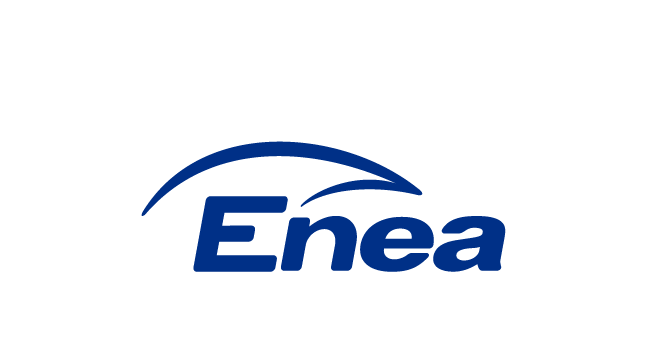 Enea Elektrownia Połaniec S.A.ogłasza przetarg niepubliczny na:Oznaczenie postępowania: NZ/4100/1300010247/21ZatwierdzamZamawiający: Enea Elektrownia Połaniec S.A. z siedzibą: Zawada 26, 28-230 Połaniec, zarejestrowana pod numerem KRS 0000053769 przez Sąd Rejonowy w Kielcach, X Wydział Gospodarczy Krajowego Rejestru Sądowego, kapitał zakładowy 713 500 000 zł w całości wpłacony, NIP: 866-00-01-429;Adres internetowy Ogłoszenia: Wszelkie informacje dotyczące postępowania (m.in. Warunki Zamówienia, odpowiedzi na pytania, modyfikacje Ogłoszenia) Zamawiający udostępnia na stronie: https://www.enea.pl/bip/zamowienia/zamowienia-logintrade Tryb udzielania zamówienia: Niepubliczny przetarg otwarty.Do postępowania nie znajdują zastosowania przepisy ustawy z dnia 29 stycznia 2004 r. Prawo zamówień publicznych (t.j. Dz. U. z 2018 r., poz. 1986 z późn. zm.). Postępowanie o udzielenie zamówienia prowadzone jest zgodnie i na zasadach wewnętrznego Regulaminu Udzielania Zamówień Enea Elektrownia Połaniec S.A.Wszczęcie postępowania następuje poprzez zamieszczenie ogłoszenia i Warunków Zamówienia na stronie internetowej wskazanej w pkt. 2.Postępowanie, którego dotyczy niniejszy dokument oznaczone jest znakiem:NZ/1300010247/2021Wykonawcy we wszystkich kontaktach z Zamawiającym powinni powoływać się na ten znak.Zamawiający informuje, że postępowanie, w tym otwarcie Ofert jest niejawne i nie zamierza zwoływać zebrania Wykonawców.W niniejszym postępowaniu Wykonawcy nie przysługują środki odwoławcze.Wykonawca ponosi wszelkie koszty związane z uczestnictwem w niniejszym postępowaniu, w tym także z przygotowaniem i złożeniem oferty.Żadne materiały dotyczące postępowania, dostarczone przez Wykonawców nie podlegają zwrotowi.Zamawiający przygotowuje i przeprowadza niniejsze postępowanie w sposób zapewniający zachowanie uczciwej konkurencji oraz równe traktowanie Wykonawców, w tym równy dostęp do informacji dla wszystkich Wykonawców i zakaz uprzywilejowywania jednego Wykonawcy względem drugiego. Czynności związane z przygotowaniem i przeprowadzeniem niniejszego postępowania wykonuje powołana Komisja Przetargowa zapewniająca bezstronność i obiektywizm.Zamawiający oświadcza, że płatności za wszystkie faktury VAT realizuje z zastosowaniem mechanizmu podzielonej płatności, tzw. split payment.Przedmiot zamówienia:Wykonanie ograniczonej modernizacji układów sprężarek powietrza transportowego oraz potrzeb ogólnych w Enea Połaniec S.A. Termin realizacji zamówienia: Termin realizacji Zamówienia do dnia 31.12.2021r.Planowane terminy wykonania usług są następujące:Opracowanie koniecznej dokumentacji technicznej wielobranżowej i montażowej - w terminie do 7 tygodni od dnia obustronnego podpisania umowy.Kompletacja materiałów i urządzeń leżących po stronie Wykonawcy – do 4 tygodni od uzgodnienia dokumentacji technicznej i montażowej.Wykonanie wszystkich prac demontażowo-montażowych w zakresie układu sprężonego powietrza w budynku nieczynnej kotłowni bloku nr 8 – w terminie do 6 tygodni od dopuszczenia do ich wykonywania.Uruchomienie układu sprężonego powietrza w budynku nieczynnej kotłowni bloku nr 8 – do 1 tygodnia od zakończenia wszystkich prac montażowych.Wykonanie wszystkich prac demontażowo-montażowych w zakresie układu sprężonego powietrza w sprężarkowni pod kominem nr 3 – w terminie do 4 tygodni od dopuszczenia do ich wykonywania.Uruchomienie układu sprężonego powietrza w sprężarkowni pod kominem nr 3 – do 1 tygodni od zakończenia wszystkich prac montażowych.Wykonanie wszystkich prac demontażowo-montażowych w zakresie układu sprężonego powietrza w budynku sprężarkowni za odpopielaniem bloku nr 8 – w terminie do 3 tygodni od dopuszczenia do ich wykonywania.Uruchomienie układu sprężonego powietrza w budynku sprężarkowni za odpopielaniem bloku nr 8 – do 1 tygodnia od zakończenia wszystkich prac montażowych.Opracowanie propozycji zmian do instrukcji eksploatacji sieci sprężonego powietrza, obowiązującej u Zamawiającego w terminie do 3 tygodni od zakończenia realizacji prac wg pkt. 2.2,c). Opracowanie dokumentacji powykonawczej należy wykonać w czasie do 2 tygodni od zakończenia wszystkich prac demontażowo-montażowych na obiektach Zamawiającego.Wykonawca jest zobowiązany zgłosić pisemnie upoważnionemu w umowie przedstawicielowi Zamawiającego, termin przygotowania urządzeń i materiałów niezbędnych dla prawidłowego i pełnego wykonania planowanego zakresu prac obiektowych z wyprzedzeniem minimum 14 dni od dnia planowanego ich rozpoczęcia.Dokładny termin przystąpienia do prac demontażowo-montażowych na poszczególnych obiektach zostanie przekazany Wykonawcy przez upoważnionego w umowie przedstawicielowi Zamawiającego, na 10 dni przed planowym rozpoczęciem prac, po uprzednim otrzymaniu od Wykonawcy zgłoszenia o gotowości przystąpienia do ich wykonania. Zamawiający dopuszcza równoległą realizację prac na dwóch obiektach produkcyjnych sprężonego powietrza, po uprzednim uzgodnieniu harmonogramu ich realizacji. Odbiór końcowy całego zadania inwestycyjnego powinien zostać dokonany przez Zamawiającego w terminie do 2 tygodni licząc od dnia przyjęcia przez Zamawiającego od Wykonawcy zgłoszenia o gotowości do odbioru końcowego.	Miejsce realizacji zamówienia: Enea Elektrownia Połaniec S.A.; 28-230 Połaniec; woj. Świętokrzyskie.Szczegółowy zakres przedmiotu zamówienia:Szczegółowy zakres Przedmiotu Zamówienia oraz warunki jego wykonania zostały określone w Części II Ogłoszenia- OPIS PRZEDMIOTU ZAMÓWIENIA (SIWZ).Zamawiający  ofert częściowych. Punkty 2.1-2.3 obowiązują tylko w sytuacji kiedy Zamawiający dopuszcza składanie ofert częściowych.Przedmiot zamówienia został podzielony na . Dla każdego Zadania zostanie zawarta odrębna umowa. Określenie poszczególnych zadań zawarte jest w Części II WZ.Składanie ofert częściowych oznacza, że Wykonawca może złożyć wyłącznie jedną ofertę na jedno, kilka lub wszystkie Zadania.Nie dopuszcza się składania ofert częściowych w ramach wybranego/wybranych przez Wykonawcę Zadania/Zadań. Złożone oferty muszą obejmować swoim zakresem całość wybranych przez Wykonawcę Zadań.Zamawiający  ofert wariantowych, równoważnych i opcji.Potwierdzenie, iż Wykonawca nie podlega wykluczeniu z postępowania, zostanie dokonane na podstawie następujących dokumentów:aktualnego odpisu z właściwego rejestru albo aktualnego zaświadczenia o wpisie do ewidencji działalności gospodarczej, jeżeli odrębne przepisy wymagają wpisu do rejestru lub zgłoszenia do ewidencji działalności gospodarczej, wystawionego nie wcześniej niż 6 miesięcy przed upływem terminu składania ofert w tym postępowaniu:w przypadku zaświadczenia o wpisie do Centralnej Ewidencji i Informacji o Działalności Gospodarczej - Zamawiający dopuszcza przedstawienie wydruku ze strony internetowej Centralnej Ewidencji i Informacji o Działalności Gospodarczej Rzeczypospolitej Polskiej (www.firma.gov.pl); w przypadku odpisu z Krajowego Rejestru Sądowego, Zamawiający dopuszcza przedstawienie wydruku pobranego ze strony internetowej Ministerstwa Sprawiedliwości (https://ems.ms.gov.pl/krs/wyszukiwaniepodmiotu);aktualnych zaświadczeń właściwego Naczelnika Urzędu Skarbowego oraz właściwego oddziału Zakładu Ubezpieczeń Społecznych lub Kasy Rolniczego Ubezpieczenia Społecznego potwierdzających odpowiednio, że Wykonawca nie zalega z opłaceniem podatków, opłat oraz składek na ubezpieczenie zdrowotne lub społeczne, lub zaświadczeń, że uzyskał przewidziane prawem zwolnienie, odroczenie lub rozłożenie na raty zaległych płatności lub wstrzymanie w całości wykonania decyzji właściwego organu – wystawionych nie wcześniej niż 3 miesiące przed upływem terminu składania ofert;posiadania statusu czynnego podatnika VAT ( oświadczenie).posiadania uprawnień do wykonywania określonej działalności lub czynności, jeżeli przepisy prawa powszechnie obowiązującego nakładają obowiązek posiadania takich uprawnień; potwierdzenia, że Wykonawca posiada uprawnienie do wykonywania określonej działalności należy dokonać na podstawie następujących dokumentów:koncesji, zezwoleń lub licencji, (jeżeli przepisy prawa nakładają obowiązek posiadania koncesji, zezwoleń lub licencji na podjęcie działalności w zakresie objętym zamówieniem);dokumentów stwierdzających, że osoby, które będą uczestniczyć w wykonywaniu Zamówienia, posiadają wymagane uprawnienia,(jeżeli przepisy prawa nakładają obowiązek posiadania takich uprawnień  lub wymagania takie  zostały  określone w ogłoszeniu  część druga);posiadania niezbędnej wiedzy i doświadczenia oraz dysponowania odpowiednim potencjałem technicznym i osobami zdolnymi do wykonania Zamówienia; potwierdzenia, że Wykonawca posiada uprawnienie do wykonywania określonej działalności należy dokonać na podstawie następujących dokumentów:wykazu minimum  wykonanych zamówień na łączną kwotę minimum 300 000 zł netto, słownie: trzysta tysięcy złotych o profilu tożsamym (w zakresie wykonywania budowy, modernizacji, remontów sprężarkowni powietrza) do zamówienia będącego przedmiotem przetargu w okresie 5 lat przed upływem terminu składania ofert albo wniosków o dopuszczenie do udziału w postępowaniu na , z podaniem ich wartości, daty wykonania i miejsca realizacji oraz wskazaniem zleceniodawców łącznie z dokumentami potwierdzającymi należyte wykonanie  (referencje, faktury, protokoły odbioru prac lub inne dokumenty potwierdzające należyte wykonanie); dokumenty powinny być oznaczone w taki sposób, aby nie było wątpliwości, których zamówień wykazanych przez Wykonawcę dotyczą – Załącznik nr 5 do Formularza Oferty – wykaz wykonanych lub wykonywanych zamówień w okresie ostatnich 3 lat;wykazu niezbędnych do zrealizowania zamówienia narzędzi, urządzeń, sprzętu, którymi dysponuje Wykonawca; w przypadku, gdy Wykonawca wskaże w wykazie narzędzia, urządzenia, sprzęt, którymi będzie dysponował, musi załączyć pisemne zobowiązanie innych podmiotów do ich udostępnienia – Załącznik nr 11 do Formularza Oferty – wzór zobowiązania; informacji na temat przeciętnej liczby zatrudnionych pracowników oraz liczebności personelu kierowniczego, w okresie ostatnich 3 lat przed upływem terminu składania ofert albo wniosków o dopuszczenie do udziału w postępowaniu – a w przypadku, gdy okres prowadzenia działalności jest krótszy – w tym okresie - Załącznik nr 12 do Formularza Oferty – wzór informacji; wykazu osób i podmiotów, które będą realizowały zamówienie wraz z informacjami na temat ich kwalifikacji niezbędnych do realizowania zamówienia, a także zakresu wykonywanych przez nich czynności; na potwierdzenie warunku, Wykonawca przedstawi wykaz osób, które będą uczestniczyć w wykonywaniu Zamówienia, wraz z informacjami na temat ich kwalifikacji zawodowych, doświadczenia i roli pełnionej w Zespole Wykonawcy. (Zamawiający dopuszcza wykazania doświadczenia Specjalistów wykraczającego poza okres współpracy z Wykonawcą) - Załącznik nr 13 do Formularza Oferty – wykaz osób realizujących Zamówienie. potwierdzających sytuację ekonomiczną i finansową zapewniającą wykonanie Zamówienia:posiadanie polisy OC lub innego dokumentu ubezpieczenia z sumą ubezpieczenia nie mniejszą niż …………….. zł, słownie:[ ………………….. złotych] potwierdzającego, że Wykonawca jest ubezpieczony od odpowiedzialności cywilnej w zakresie prowadzonej działalności gospodarczej.informacja banku lub spółdzielczej kasy oszczędnościowo- kredytowej, potwierdzająca posiadanie środków finansowych lub zdolności kredytowej na poziomie min. 100 000 zł, słownie: [słownie: sto tysięcy złotych]; wystawiona nie wcześniej niż 1 miesiąc przed upływem terminu składania ofert;*uzyskanie przez Wykonawcę oceny scoringowej na poziomie minimum 3,75; wskaźnik wyliczony na podstawie analizy jego standingu finansowego, w oparciu o model analizy dyskryminacyjnej  Altmana - w wersji dedykowanej dla rynków wschodzących, opisany wzorem:Z= 3,25+6,56*X1+3,26*X2+6,72*X3+1,05*X4Gdzie,X1=(aktywa obrotowe- zobowiązania krótkoterminowe)/aktywa razemX2= zysk netto/suma bilansowaX3=zysk operacyjny/suma bilansowa X4= kapitał własny/zobowiązania ogółem.                   *dla zamówień o wartości powyżej 5 mln zł netto.w przypadku Wykonawcy mającego siedzibę lub miejsce zamieszkania poza terytorium Rzeczypospolitej Polskiej zamiast złożenia powyżej wymaganych dokumentów, o których mowa w pkt 1.1.: dokumentu lub dokumentów wystawionych w kraju, w którym Wykonawca ma siedzibę lub miejsce zamieszkania, potwierdzające odpowiednio, że: nie zalega z opłacaniem podatków, opłat, składek na ubezpieczenie społeczne lub zdrowotne albo, że zawarł porozumienie z właściwym organem w sprawie spłat tych należności wraz z ewentualnymi odsetkami lub grzywnami, w szczególności uzyskał przewidziane prawem zwolnienie, odroczenie, lub rozłożenie na raty zaległych płatności lub wstrzymanie w całości wykonania decyzji właściwego organu, dokument powinien być wystawiony nie wcześniej niż 3 miesiące przed upływem terminu składania ofert albo wniosków o dopuszczenie do udziału w postępowaniu;nie otwarto jego likwidacji ani nie ogłoszono upadłości, dokument powinien być wystawiony nie wcześniej niż 6 miesięcy przed upływem terminu składania ofert albo wniosków o dopuszczenie do udziału w postępowaniu;informacji z odpowiedniego rejestru albo, w przypadku braku takiego rejestru, inny równoważny dokument wydany przez właściwy organ sądowy albo administracyjny kraju, w którym Wykonawca ma siedzibę lub miejsca zamieszkania lub miejsce zamieszkania ma osoba, której dotyczy informacja albo dokument. Dokument powinien być wystawiony nie wcześniej niż 6 miesięcy przed upływem terminu składania ofert albo wniosków 
o dopuszczenie do udziału w postępowaniu;jeżeli w kraju, w którym Wykonawca ma siedzibę lub miejsce zamieszkania ma osoba, której dokument dotyczy, nie wydaje się dokumentów o których mowa w pkt. 1.5.1. i 1.5.2. zastępuje się je dokumentem zawierającym odpowiednio oświadczenie Wykonawcy, ze wskazaniem osoby albo osób uprawnionych do jego reprezentacji, lub oświadczenie osoby, której dokument miał dotyczyć, złożone przed notariuszem lub przed organem sądowym, administracyjnym albo organem samorządu zawodowego lub gospodarczego właściwym ze względu na siedzibę lub miejsce zamieszkania Wykonawcy lub miejsce zamieszkania tej osoby.  Wykonawca musi wykazać spełnienie w/w warunków nie później niż na dzień składania ofert na podstawie przedłożonych oświadczeń i dokumentów, o których mowa w Rozdziale V WZ.Zamawiający dokona oceny spełnienia w/w warunków w oparciu o informacje zawarte w dokumentach dostarczanych wraz z ofertą.W celu potwierdzenia spełnienia warunków udziału w postępowaniu Zamawiający wymaga przedstawienia w ofercie następujących oświadczeń i dokumentów:wypełniony i podpisany Formularz Oferty (Załącznik nr 1 do WZ) oraz wypełnione i podpisane wszystkie wymagane załączniki do Formularza Oferty; Wykonawcy zobowiązani są również złożyć wraz z ofertą:upoważnienie do podpisania oferty wraz z załącznikami, o ile umocowanie do dokonania przedmiotowej czynności nie wynika z wymaganych przez Zamawiającego dokumentów rejestrowych załączonych do oferty, złożone w formie oryginału lub kopii potwierdzonej za zgodność z oryginałem,upoważnienie do potwierdzania kopii dokumentów dołączonych do oferty „za zgodność z oryginałem”, o ile umocowanie do dokonania przedmiotowej czynności nie wynika z wymaganych przez Zamawiającego dokumentów rejestrowych załączonych do oferty, złożone w formie oryginału lub kopii potwierdzonej za zgodność z oryginałem,w przypadku oferty składanej przez Wykonawców wspólnie – dokument, w którym ustanawiają pełnomocnika do reprezentowania ich w postępowaniu o udzielenie zamówienia albo reprezentowania w postępowaniu i zawarcia umowy w sprawie zamówienia;aktualny odpis z właściwego rejestru albo aktualne zaświadczenie o wpisie do CEIDG wystawione nie wcześniej niż 6 m-cy przed upływem terminu składania ofert w tym postępowaniu: w przypadku zaświadczenie o wpisie do CEIDG, Zamawiający dopuszcza przedstawienie wydruku ze strony: www.firma.gov.pl; w przypadku odpisu z KRS, Zamawiający dopuszcza przedstawienie wydruku ze strony: https://ems.ms.gov.pl/krs/wyszukiwaniepodmiotu;aktualne zaświadczenie właściwego Naczelnika Urzędu Skarbowego, że Wykonawca nie zalega z opłaceniem podatków lub zaświadczenia, że uzyskał przewidziane prawem zwolnienie, odroczenie lub rozłożenie na raty zaległych płatności lub wstrzymanie w całości wykonania decyzji właściwego organu – wystawione nie wcześniej niż 3 miesiące przed upływem terminu składania ofert;aktualne zaświadczenie właściwego oddziału Zakładu Ubezpieczeń Społecznych lub Kasy Rolniczego Ubezpieczenia Społecznego potwierdzające, że Wykonawca nie zalega z opłaceniem opłat oraz składek na ubezpieczenie zdrowotne lub zaświadczenie, że uzyskał przewidziane prawem zwolnienie, odroczenie lub rozłożenie na raty zaległych płatności lub wstrzymanie w całości wykonania decyzji właściwego organu – wystawione nie wcześniej niż 3 miesiące przed upływem terminu składania ofert;kopii wymaganych przepisami prawa stosownych zezwoleń właściwego organu administracji w zakresie gospodarowania odpadami – kopie zezwoleń potwierdzone za zgodność z oryginałem oraz numer rejestrowy w rejestrze BDO podmiotów gospodarujących odpadami - wskazane 
w Załączniku nr 18 do Formularza Oferty,kopii dokumentów potwierdzających posiadanie wskazanych uprawnień (kwalifikacji) przez osoby wskazane w Załączniku nr 13 do Formularza Oferty, jeżeli przepisy prawa nakładają obowiązek posiadania takich uprawnień;wskazanie w Załączniku nr 5 do Formularza Oferty wykaz doświadczenia Wykonawcy w realizacji zamówień o profilu tożsamym do przedmiotu zamówienia wraz z dokumentami potwierdzającymi należyte wykonanie zamówień – zgodnie z pkt. 1.3.1 w Rozdziale IV; wskazanie w Załączniku nr 10 do Formularza Oferty ewentualnych podwykonawców prac, z zakresem tych podzlecanych prac;podanie w ofercie oraz potwierdzenie nr rachunku bankowego jaki wskazany zostanie na wystawionej/ych fakturze/ach VAT zgłoszonego do urzędu skarbowego, za pomocą:wydruku z bankowości elektronicznej,zaświadczenia z banku o posiadanym numerze rachunku,oświadczenia Wykonawcy o posiadaniu rachunku bankowego - Załączniku nr 8 do Formularza Oferty;oświadczenia Wykonawcy o wyrażeniu zgody na dokonywanie przez Zamawiającego płatności w systemie podzielonej płatności tzw. split payment.Oświadczenie  Wykonawcy że  płatności za faktury będą realizowane wyłącznie na numery rachunków rozliczeniowych, o których mowa w art. 49 ust. 1 pkt 1 ustawy z dnia 29 sierpnia 1997 r. – Prawo bankowe, lub imiennych rachunków w spółdzielczej kasie oszczędnościowo--kredytowej, której podmiot jest członkiem, otwartych w związku 
z prowadzoną przez członka działalnością gospodarczą – wskazanych w zgłoszeniu identyfikacyjnym lub zgłoszeniu aktualizacyjnym i potwierdzonych przy wykorzystaniu STIR w rozumieniu art. 119zg pkt 6 Ordynacji podatkowej.dowód wniesienia wadium bądź dokument wadium - Załącznik nr 7 do Formularza Oferty;potwierdzenie odbycia wizji lokalnej - Załącznik nr 14 do Formularza Oferty;oświadczenie Wykonawcy, że w przypadku wyboru jego oferty, w terminie wskazanym przez Zamawiającego jednak nie później niż przed dniem podpisania umowy zostanie Zamawiającemu przedłożony opłacony dokument lub aktualne ubezpieczenie od odpowiedzialności cywilnej OC (wraz z dowodem zapłaty składki) w zakresie prowadzonej działalności związanej z przedmiotem zamówienia przez cały okres wykonywania zamówienia na sumę ubezpieczenia nie mniejszą niż wymienioną w pkt. 1.4.1 w Rozdziale IV - Załącznik nr 6 do Formularza Oferty – Wzór oświadczenia;kopia poświadczonej za zgodność z oryginałem sprawozdań finansowych (bilansu, rachunku zysków i strat oraz rachunku z przepływów pieniężnych) za ostatnie dwa lata bilansowe, tj. za rok 2018 i 2019 - lub informacji banku lub spółdzielczej kasy oszczędnościowo- kredytowej, potwierdzająca posiadanie środków finansowych lub zdolności kredytowej na poziomie min. 100 000 zł, słownie: [słownie: sto tysięcy złotych]; wystawiona nie wcześniej niż 1 miesiąc przed upływem terminu składania ofert - Załącznik nr 16 do Formularza Oferty;;podpisane oświadczenie Wykonawcy o wypełnieniu obowiązku informacyjnego przewidzianego w art. 13 lub art. 14 RODO wobec osób fizycznych, od których dane osobowe bezpośrednio lub pośrednio pozyskał, lub których dane pozyskał, którego wzór stanowi - Załącznik nr 9 do Formularza Oferty;Poświadczenia „za zgodność z oryginałem” należy dokonać poprzez umieszczenie na kopii każdej zapisanej strony dokumentu czytelnego określenia: „za zgodność z oryginałem” (lub innego – o tożsamym znaczeniu) wraz z datą i podpisem osoby upoważnionej do reprezentowania:Wykonawcy,Wykonawcy wspólnie ubiegającego się o udzielenie zamówienia,Podwykonawcy, w zakresie dokumentów, dotyczących każdego z Podwykonawców.Poświadczenie za zgodność z oryginałem powinno być sporządzone w sposób umożliwiający identyfikację podpisu (np. wraz z imienną pieczątką osoby poświadczającej kopię dokumentu za zgodność z oryginałem).Jeżeli termin składania ofert ulegnie przesunięciu, wówczas dokumenty, które do upływu nowego terminu tracą ważność, winny zostać uaktualnione.W postępowaniu obowiązuje zasada pisemności, przy czym:oferty, wyjaśnienia/uzupełnienia treści oferty, załączniki do oferty, oświadczenie o przedłużeniu terminu związania ofertą, protokół z negocjacji oraz inna korespondencja składana jest za pośrednictwem środków komunikacji elektronicznej – na stronie internetowej https://grupaenea.logintrade.net/, wszelkie informacje przekazane lub pozyskane w innej formie niż określonej w pkt powyżej pozostają bez wpływu na postępowanie, chyba, że Zamawiający wyraźnie wskaże inaczej, Oświadczenia, wnioski, zawiadomienia, zapytania oraz inne dokumenty i informacje uważa się za złożone w wyznaczonym terminie, jeżeli ich treść dotarła do adresata przed upływem terminu wyznaczonego przez Zamawiającego. Zamawiający przygotowuje i przeprowadza niniejsze postępowanie w sposób zapewniający zachowanie uczciwej konkurencji oraz równe traktowanie Wykonawców. Czynności związane z przygotowaniem i przeprowadzeniem niniejszego postępowania wykonują osoby zapewniające bezstronność i obiektywizm.Wszelka komunikacja z Zamawiającym oraz korespondencja do Zamawiającego, w szczególności, oświadczenia, zawiadomienia, zapytania do treści Warunków Zamówienia, oferty itp. odbywa się za pośrednictwem środków komunikacji elektronicznej, na stronie internetowej https://grupaenea.logintrade.net/Adres e-mail do komunikacji z Wykonawcą, Wykonawca wskazuje w składanej przez siebie Ofercie.Zamawiający nie dopuszcza składania pytań drogą telefoniczną. Zamawiający nie odpowiada za wyjaśnienia dotyczące WZ udzielane Wykonawcom przez inne osoby i instytucje nieuprawnione do kontaktowania się z Wykonawcami.Wykonawca może zadawać pytania oraz zwrócić się o wyjaśnienie treści Warunków Zamówienia oraz może zgłosić propozycje modyfikacji Projektu Umowy zamieszczonego w Części III Ogłoszenia najpóźniej na 4 dni przed upływem terminu składania Ofert. Zamawiający udzieli wyjaśnień niezwłocznie, nie później jednak niż na 3 dni przed upływem terminu składania Ofert na stronie internetowej Zamawiającego https://www.enea.pl/bip/zamowienia/zamowienia-logintradeTreść zapytań bez ujawniania źródła wraz z wyjaśnieniami Zamawiający udostępni na stronie internetowej ENEA, na której znajduje się informacja o Warunkach Zamówienia.W przypadku wpływu pytań ze strony Wykonawców po upływie terminu, w którym Zamawiający ma obowiązek udzielenia odpowiedzi, Zamawiający może udzielić wyjaśnień albo pozostawić wniosek bez rozpoznania.Zamawiający może, w każdym czasie, przed upływem terminu do składania Ofert zmodyfikować treść Warunków Zamówienia. Modyfikacja Warunków Zamówienia może również dotyczyć kryteriów oceny Ofert, a także warunków udziału w postepowaniu oraz sposobu oceny ich spełnienia. Dokonana w ten sposób modyfikacja, która stanowić będzie integralną część Warunków Zamówienia, zostanie udostępniona zgodnie z pkt 6 powyżej.Zamawiający może przedłużyć termin składania Ofert przy uwzględnieniu czasu niezbędnego do wprowadzenia w ofertach zmian wynikających z modyfikacji treści Warunków Zamówienia, jednak nie mniej niż o 3 dni robocze.W przedmiotowym postępowaniu wszystkie informacje Zamawiający i Wykonawca przekazują pisemnie lub drogą elektroniczną.Jeżeli Zamawiający lub Wykonawca przekazują w/w informacje drogą elektroniczną, każda ze stron żąda od drugiej niezwłocznie potwierdzenia faktu ich otrzymania.Wadium: Punkty 3-8 dotyczą tylko sytuacji kiedy wadium jest wymagane.Wykonawcy składający Oferty przed upływem terminu składania Ofert muszą wnieść wadium w wysokości:  zł (słownie: trzy tysięcy złotych).Wadium wnoszone jest przed upływem terminu składania Ofert, w jednej z poniższych form, zgodnie z wyborem Wykonawcy:pieniądzu - na rachunek bankowy wskazany przez Zamawiającego;gwarancji bankowej;poręczeniach bankowych lub poręczeniach spółdzielczej kasy oszczędnościowo-kredytowej, z tym że poręczenie kasy jest zawsze poręczeniem pieniężnym;gwarancji ubezpieczeniowej.Wykonawca wnosi wadium w pieniądzu: przelew na konto Enea Elektrownia Połaniec S.A. w  Zawadzie, Bank PKO BP nr konta:[ 41 1020 1026 0000 1102 0296 1845]. Na przelewie należy umieścić informację: „Wadium – nr sygn.[ NZ/4100/1300010247/21]”.W przypadku, gdy wadium zostanie wniesione przelewem Wykonawca dołącza do Oferty oryginał bądź kserokopię przelewu. W pozostałych przypadkach (bezgotówkowe formy wniesienia wadium) wymagane jest dołączenie do Oferty kopię dokumentu wystawionego na rzecz Zamawiającego.Zamawiający zwraca niezwłocznie wadium wraz z odsetkami wynikającymi z umowy rachunku bankowego, na którym było ono przechowywane, pomniejszone o koszty prowadzenia rachunku bankowego oraz prowizji bankowej za przelew pieniędzy na rachunek bankowy wskazany przez Wykonawcę jeżeli: upłynął termin związania Ofertą,zawarto umowę w sprawie zamówienia i wniesiono wymagane zabezpieczenie należytego jej wykonania,Zamawiający unieważnił postępowanie, na wniosek Wykonawcy, który wycofał Ofertę przed terminem składania Ofert, lub którego Oferta została odrzucona.Zamawiający zatrzyma wadium jeżeli Wykonawca, którego Oferta została wybrana:odmówił podpisania umowy na warunkach określonych w Ofercie,nie wniósł wymaganego zabezpieczenia należytego wykonania umowy,zawarcie umowy stało się niemożliwe z przyczyn leżących po stronie Wykonawcy.Zabezpieczenie należytego wykonania Umowy: Punkty 3-10 dotyczą tylko sytuacji kiedy zabezpieczenie należytego wykonania Umowy jest wymagane.Wykonawca wnosi zabezpieczenia w postaci:Gwarancji Należytego Wykonania Przedmiotu Umowy w formie określonej we  wzorze umowy 
w wysokości 5% kwoty Wynagrodzenia umownego brutto (wraz z podatkiem VAT). Dostarczenie tej Gwarancji jest warunkiem wejścia Umowy w życie.Gwarancji Usunięcia Wad w formie określonej we wzorze umowy, w wysokości 5 % kwoty Wynagrodzenia umownego brutto (wraz z podatkiem VAT).Gwarancję Należytego Wykonania Przedmiotu Umowy, należy wnieść  najpóźniej w dniu zawarcia Umowy. Gwarancję Usunięcia Wad należy wnieść  najpóźniej w dniu zgłoszenia do odbioru końcowego.Zabezpieczenie wnoszone jest w jednej lub kilku spośród poniższych form, zgodnie z wyborem Wykonawcy:pieniądzu - na rachunek bankowy wskazany przez Zamawiającego;gwarancji bankowej;poręczeniach bankowych lub poręczeniach spółdzielczej kasy oszczędnościowo-kredytowej, z tym że poręczenie kasy jest zawsze poręczeniem pieniężnym;gwarancji ubezpieczeniowej.Wykonawca wnosi zabezpieczenie w pieniądzu: przelew na konto Enea Elektrownia Połaniec S.A. 
w  Zawadzie, Bank PKO BP nr konta: 24 1020 1026 0000 1102 0296 1860. Na przelewie należy umieścić informację: „Zabezpieczenie należytego wykonania umowy – nr sygn.[NZ/4100/1300010247/21]”.Zabezpieczenie niepieniężne zawiera nieodwołalne i bezwarunkowe zobowiązanie gwaranta do wypłaty kwoty zabezpieczenia na pierwsze żądanie Zamawiającego. Zabezpieczenie wniesione w pieniądzu zwracane jest z odsetkami wynikającymi z umowy rachunku bankowego, na którym było ono przechowywane, pomniejszone o koszt prowadzenia tego rachunku oraz prowizji bankowej za przelew pieniędzy na rachunek bankowy Wykonawcy.Zwrot zabezpieczenia nastąpi w terminie 30 dni od dnia wykonania Umowy w sprawie Zamówienia na podstawie pisemnego wniosku Wykonawcy, po stwierdzeniu przez Zamawiającego należytego jej wykonania; za stwierdzenie należytego wykonania umowy uznaje się podpisanie protokołu odbioru końcowego bez zastrzeżeń ze strony Zamawiającego.Celem złożenia Oferty poprzez Platformę Zakupową wymagane jest uprzednie zarejestrowanie się w bazie dostawców poprzez formularze rejestracyjny dostępny pod adresem https://grupaenea.logintrade.net/rejestracja/.Wykonawcy zobowiązani są zapoznać się dokładnie z informacjami zawartymi w Warunkach Zamówienia i przygotować Ofertę zgodnie z wymaganiami określonymi w tym dokumencie. Złożona Oferta musi dokładnie odpowiadać Warunkom Zamówienia i zostać przedstawiona zgodnie z formularzem ofertowym stanowiącym załącznik do WZ.Złożenie Oferty jest równoznaczne z akceptacją Warunków Zamówienia.Wykonawca ponosi wszystkie koszty związane ze sporządzeniem i przedłożeniem Oferty.Wykonawca zobowiązany jest do zachowania w tajemnicy wszelkich poufnych informacji, które uzyskał od Zamawiającego w trakcie opracowywania Oferty.Ofertę należy złożyć na wypełnionym i podpisanym Formularzu Oferty – Załącznik nr 1 do WZ (w przypadku złożenia Oferty bez użycia załączonego Formularza Oferty, złożona Oferta musi zawierać wszelkie informacje wymagane w WZ i wynikające z zawartości Formularza Oferty).Złożona Oferta wraz z załącznikami i wszystkimi dokumentami powinna być opatrzona pieczątką firmową oraz musi być podpisana przez osoby upoważnione do składania oświadczeń woli w imieniu Wykonawcy.Oferta musi być sporządzona w języku polskim, na maszynie do pisania, komputerze, ręcznie długopisem lub nieścieralnym atramentem. Oferty nieczytelne zostaną odrzucone. Dokumenty sporządzone w języku obcym są składane wraz z tłumaczeniem na język polski, dokonanym przez właściwego tłumacza przysięgłego.Upoważnienie do podpisania Oferty musi być dołączone do Oferty, o ile nie wynika ono z innych dokumentów załączonych przez Wykonawcę. Zaleca się, aby wszystkie strony Oferty były ponumerowane i podpisane. Jakiekolwiek poprawki w treści Oferty powinny być dokonane w sposób czytelny, nie budzący wątpliwości co do ich treści. Poprawki powinny być opatrzone datą oraz parafą osoby uprawnionej do składania Ofert.Cena podana w Ofercie powinna obejmować wszystkie koszty związane z realizacją przedmiotu zamówienia. Podana cena jest obowiązująca w całym okresie ważności Oferty i w trakcie realizacji umowy zawartej w wyniku przeprowadzonego postępowania o udzielenie zamówienia.Wykonawca składa ofertę wraz załącznikami w postaci elektronicznej, za pośrednictwem środków komunikacji elektronicznej, tj. poprzez elektroniczną platformę zakupową https://grupaenea.logintrade.netPrzez elektroniczną postać Oferty Zamawiający rozumie:Ofertę przygotowaną zgodnie z Warunkami Zamówienia i podpisaną kwalifikowanym podpisem elektronicznym przez osobę/y upoważnioną/e do reprezentowania Wykonawcy; lubskan ówcześnie przygotowanej zgodnie z Warunkami Zamówienia i podpisanej przez osobę uprawnioną do składania oświadczeń woli Oferty w formie pisemnej. Zamawiający wymaga zeskanowania oferty Wykonawcy, wytworzonej przez niego w postaci papierowej, tj. przekształcenia jej w dokument elektroniczny w formie nieedytowalnej. Dokument taki musi zostać stworzony w formacie PDF, JPG, zip., 7Z.Maksymalny rozmiar pojedynczego pliku przesyłanego do platformy zakupowej to 20 MB. W przypadku złożenia minimum 2 ważnych ofert Zamawiający może przeprowadzić aukcję elektroniczną z zastosowaniem kryteriów oceny ofert określonych w OGŁOSZENIU. Jednocześnie Zamawiający zastrzega, że zakończenie (w tym również wygranie) aukcji elektronicznej nie jest równoznaczne z wyborem oferty Wykonawcy ani z przyjęciem oferty złożonej przez Wykonawcę. Negocjacjom nie podlegają: wielkość i zakres przedmiotu zamówienia oraz termin realizacji zamówienia.Po przeprowadzonych negocjacjach Zamawiający może żądać złożenia w wyznaczonym terminie potwierdzenia Oferty, uwzględniającej przebieg przeprowadzonych negocjacji (która nie może być wyższa niż Oferta pierwotna).Opis pliku  z ofertą: Oferta na Wykonanie ograniczonej modernizacji układów sprężarek powietrza transportowego oraz potrzeb ogólnych w Enea Połaniec S.A. Wykonawca chcący złożyć oświadczenie o wycofaniu lub zmianie Oferty dokonuje tego w sposób właściwy dla złożenia Oferty, opisany wyżej, za pośrednictwem środków komunikacji elektronicznej tj. poprzez elektroniczną platformę zakupową https://grupaenea.logintrade.net.W przypadku zmiany Oferty, Wykonawca składa pisemne oświadczenie, iż Ofertę swą zmienia, określając zakres i rodzaj tych zmian, a jeśli oświadczenie o zmianie pociąga za sobą konieczność wymiany czy też przedłożenia nowych dokumentów – Wykonawca winien dokumenty te złożyć. Powyższe oświadczenie i ewentualne dokumenty należy oznaczyć w pliku jako „Zmiany”. Wykonawca może wprowadzić zmiany lub wycofać złożoną przez siebie Ofertę przed upływem terminu na składanie ofert. Wykonawca nie może wprowadzić zmian do Oferty, ani wycofać jej po upływie terminu do składania Ofert.Zamawiający  złożenia Oferty wspólnej. Punkty 3-10 obowiązują tylko w sytuacji kiedy Zamawiający dopuszcza składanie Oferty wspólnej.Wykonawcy składający Ofertę wspólną ustanawiają pełnomocnika do reprezentowania ich 
w postępowaniu albo do reprezentowania ich w postępowaniu i zawarcia umowy. Ustanowienie pełnomocnika dotyczy również przedsiębiorców prowadzących działalność gospodarczą zarejestrowanych w CEIDG w formie spółek cywilnych, które traktowane są przez Zamawiającego jako jeden podmiotUmocowanie dla pełnomocnika musi być dołączone do Oferty. Pełnomocnik Wykonawców pozostaje w kontakcie z Zamawiającym w toku postępowania, zwraca się do Zamawiającego z wszelkimi sprawami i do niego Zamawiający kieruje oświadczenia, informacje, korespondencję, itp. Oferta wspólna, składana przez dwóch lub więcej Wykonawców musi być sporządzona zgodnie z WZ oraz zawierać dokumenty i oświadczenia określone w Rozdziale IV i V WZ. Wykonawca, którego Ofertę wybrano, zobowiązany jest przedstawić Zamawiającemu przed zawarciem umowy o udzielenie zamówienia umowę regulującą współpracę tych Wykonawców. Umowa o współpracy, o której mowa w pkt 6. musi zawierać co najmniej: zobowiązanie do realizacji wspólnego przedsięwzięcia gospodarczego obejmującego swoim zakresem przedmiot zamówienia, sposób reprezentacji wszystkich podmiotów składających ofertę wspólną, w tym wskazanie osób uprawnionych do podpisania umowy o udzielenie zamówienia oraz osób do bezpośredniego kontaktowania się i współdziałania z Zamawiającym, określenie odpowiedzialności Wykonawców za realizację poszczególnych części zamówienia, określenie podmiotu wystawiającego Zamawiającemu faktury, termin obowiązywania umowy, który nie może być krótszy, niż czas obejmujący realizację zamówienia i odpowiedzialności z tytułu gwarancji lub rękojmi, wskazanie gwaranta umowy oraz adres do korespondencji (jeśli gwarancja jest wymagana przez Zamawiającego). Wykonawcy składający Ofertę wspólną ponoszą solidarną odpowiedzialność za wykonanie lub nienależyte wykonanie zamówienia. Zamawiający uzna za spełnione przez Wykonawców składających Ofertę wspólną warunki udziału w postępowaniu na następujących zasadach: dokument z Rozdziału IV pkt. 1.3. WZ - składa upoważniony Wykonawca w imieniu wszystkich wykonawców wspólnie ubiegających się o udzielenie zamówienia, dokumenty z Rozdziału IV pkt. 1.5. WZ - – składają wszyscy Wykonawcy składający Ofertę wspólną, opłacone ubezpieczenie od odpowiedzialności cywilnej w zakresie prowadzonego przedsiębiorstwa – Rozdział IV pkt. 1.4.1. WZ – Zamawiający dopuszcza możliwość sumowania wartości polisy lub innego dokumentu ubezpieczenia, doświadczenie – Rozdział IV pkt. 1.3.1. WZ - Zamawiający dopuszcza możliwość sumowania wykonanych zamówień podobnych, osoby – Rozdział IV pkt. 1.3.4. WZ - Zamawiający dopuszcza możliwość sumowania dysponowania ilością osób, sprzęt – Rozdział IV pkt. 1.3.2. WZ - Zamawiający dopuszcza możliwość sumowania dysponowania ilością sprzętu.Termin składania Ofert: Ofertę należy złożyć do godz.12.00 w dniu 14.05.2021 r. za pośrednictwem środków komunikacji elektronicznej, tj. poprzez elektroniczną platformę zakupową https://grupaenea.logintrade.net. Rozmiar jednej wiadomości wraz z załączanymi  dokumentami nie może przekroczyć 20 MB.Za termin złożenia Oferty uważa się termin jej wpływu na powyższy adres.Oferty złożone po terminie nie będą przyjęte.Bieg terminu związania Ofertą rozpoczyna się wraz z upływem terminu składania Ofert.Wykonawca pozostaje związany ofertą przez okres  dni od upływu terminu składania Ofert.Wykonawca samodzielnie lub na wniosek Zamawiającego może jednokrotnie przedłużyć termin związania Ofertą, co najmniej na 3 dni przed upływem terminu związania Ofertą. Zamawiający zwróci się do Wykonawców o wyrażenie zgody na wydłużenie terminu o wyznaczony okres.Cena musi być skalkulowana w sposób jednoznaczny, uwzględniać wszystkie wymagania Zamawiającego określone przez niego w Warunkach Zamówienia oraz obejmować wszystkie koszty i wydatki jakie Wykonawca poniesie w związku z realizacją zamówienia (zgodnie z zakresem rzeczowym podanym w Części II).Cena powinna być skonstruowana i podana w sposób podany w formularzu Oferty. W formularzu Oferty należy podać cenę netto bez podatku VAT.Podana cena jest obowiązująca w całym okresie ważności Oferty i w trakcie realizacji Umowy zawartej w wyniku przeprowadzonego postępowania o udzielenie zamówienia. Cena Oferty musi być podana w złotych polskich. Rozliczenie między Zamawiającym a Wykonawcą będzie prowadzone w walucie złoty polski.Komisja Przetargowa Zamawiającego dokona oceny Ofert i wybierze Ofertę najkorzystniejszą w świetle niżej wymienionych kryteriów.Kryteria oceny Ofert:Cena ofertowa netto: Okres udzielonej gwarancji:  Termin wykonania:  Bilans oceny ofertK1 – Cena ofertowa netto - znaczenie (waga) / max. (porównywana będzie Cena netto nie zawierająca podatku VAT)Gdzie:Cn – cena najniższa z ocenianych Ofert/najniższa wartość oferty (netto),Co – cena ocenianej Oferty/wartość ocenianej oferty (netto).K2 – Okres udzielonej gwarancji - znaczenie (waga) / max. Gdzie:Ni - ilość pełnych miesięcy okresu gwarancji ocenianej oferty, 
Nd - ilość pełnych miesięcy okresu gwarancji oferty z najdłuższym okresem gwarancji,Nd - maksymalnie ________, 
Nm - ilość pełnych miesięcy okresu gwarancji oferty z najkrótszym okresem gwarancji,Nm - minimalnie _________.K3 – Termin wykonania zamówienia - znaczenie (waga) / max. Gdzie:Ni - ilość pełnych dni realizacji zamówienia ocenianej oferty, 
Nd - ilość pełnych dni realizacji zamówienia oferty z najdłuższym okresem realizacji zamówienia,Nd - maksymalnie ________, dni od podpisania Umowy, 
Nm - ilość pełnych dni realizacji zamówienia oferty z najkrótszym okresem realizacji zamówienia,Nm - minimalnie _________, dni od podpisania Umowy. Jeżeli Zamawiający nie będzie mógł dokonać wyboru Oferty najkorzystniejszej ze względu na to, że zostały złożone Oferty o takiej samej cenie, wezwie Wykonawców, którzy złożyli te Oferty, do złożenia 
w określonym terminie ofert dodatkowych. Wykonawcy składając oferty dodatkowe nie mogą zaoferować cen wyższych niż zaoferowane w złożonych Ofertach.Zamawiający informuje, że całe postępowanie, a w tym otwarcie Ofert, jest niejawne i odbywa się bez udziału Wykonawców.Po otwarciu Ofert Zamawiający dokona badania Ofert w celu stwierdzenia, czy Wykonawcy nie zostają wykluczeni oraz czy Oferty nie podlegają odrzuceniu. Oferty, które nie zostały odrzucone (uznane za odrzucone zgodnie z Rozdziałem XX WZ) zostaną poddane procedurze oceny zgodnie z kryteriami oceny Ofert określonymi w Rozdziale XIV WZ.W toku badania i oceny złożonych Ofert Zamawiający zastrzega możliwość wezwania Wykonawców do: uzupełnienia lub wyjaśnienia dokumentów dotyczących spełnienia warunków udziału 
w postępowaniu oraz niepodlegania wykluczeniu z postępowania przez Wykonawcę, do wyjaśnienia treści Oferty oraz dokumentów dotyczących przedmiotu Zamówienia wpływających na ocenę Oferty, w terminie wskazanym przez Zamawiającego chyba, że – mimo ich uzupełnienia – Oferta Wykonawcy podlega odrzuceniu lub konieczne byłoby unieważnienie postępowania. Działania te nie mogą jednak doprowadzić do naruszenia zasady uczciwej konkurencji i równego traktowania Wykonawców.Dokumenty uzupełnione na wezwanie, o którym mowa w powyższym punkcie, muszą potwierdzać stan faktyczny aktualny na dzień składania Ofert.Zamawiający poprawi w Ofercie oczywiste omyłki pisarskie, oczywiste omyłki rachunkowe 
z uwzględnieniem konsekwencji rachunkowych dokonanych poprawek oraz inne polegające na niezgodności Oferty z WZ, niepowodujące istotnych zmian w treści Oferty - niezwłocznie zawiadamiając 
o tym Wykonawcę, którego Oferta została poprawiona. Jeżeli Oferta będzie zawierać rażąco niską cenę w stosunku do przedmiotu zamówienia, Zamawiający zwróci się do Wykonawcy o udzielenie w określonym terminie wyjaśnień dotyczących elementów Oferty mających wpływ na wysokość ceny.Dopuszcza się możliwość rozstrzygnięcia postępowania w przypadku złożenia jednej ważnej Oferty. Zamawiający udzieli zamówienia Wykonawcy, którego Oferta zostanie uznana za najkorzystniejszą. Zamawiający zawiadomi wszystkich Wykonawców biorących udział w postępowaniu o jego wyniku. O wyborze wszyscy uczestnicy postępowania zostaną powiadomieni za pomocą poczty e-mail. Na każde żądanie Zamawiającego, Wykonawca jest zobowiązany potwierdzić fakt otrzymania powiadomienia. Negocjacje: Zamawiający w niniejszym postępowaniu  z Wykonawcami, którzy złożyli Oferty niepodlegające odrzuceniu.W przypadku złożenia minimum dwóch Ofert niepodlegających odrzuceniu, Zamawiający przeprowadza aukcję elektroniczną z zastosowaniem kryteriów oceny Ofert określonych w Warunkach Zamówienia. Jednocześnie zastrzega, że wygranie aukcji elektronicznej nie jest równoznaczne z zawarciem Umowy pomiędzy Zamawiającym a Wykonawcą; Punkty 4-5 obowiązują tylko w sytuacji, kiedy Zamawiający przeprowadzi negocjacje.W przypadku złożenia:minimum dwóch Ofert niepodlegających odrzuceniu, Zamawiający:w toku negocjacji dopuszcza możliwość przeprowadzenia aukcji elektronicznej z zastosowaniem kryteriów oceny Ofert określonych w Warunkach Zamówienia. Jednocześnie zastrzega, że wygranie aukcji elektronicznej nie jest równoznaczne z zawarciem Umowy pomiędzy Zamawiającym a Wykonawcą;dopuszcza możliwość przeprowadzenia negocjacji indywidualnych (tj. odrębnie z każdym Wykonawcą) w formie telekonferencji lub spotkania, zgodnie z wartością złożonych Ofert (od Oferty o najwyższej cenie, do Oferty najtańszej). Ustalenia zawarte w protokole z negocjacji są wiążące dla Wykonawców. Jednocześnie Zamawiający zastrzega, że przeprowadzenie negocjacji nie jest równoznaczne z wyborem najkorzystniejszej Oferty Wykonawcy ani z przyjęciem Oferty złożonej przez Wykonawcę. Zamawiający może żądać złożenia Oferty uzupełniającej, uwzględniającej przebieg przeprowadzonych negocjacji. Negocjacjom nie podlegają wielkość i zakres przedmiotu zamówienia oraz termin realizacji zamówienia.wyłącznie jednej Oferty Zamawiający dopuszcza możliwość przeprowadzenia negocjacji indywidualnych w formie telekonferencji lub spotkania. Ustalenia zawarte w protokole z negocjacji są wiążące dla Wykonawcy. Jednocześnie Zamawiający zastrzega, że przeprowadzenie negocjacji nie jest równoznaczne z wyborem najkorzystniejszej Oferty Wykonawcy ani z przyjęciem Oferty złożonej przez Wykonawcę. Zamawiający może żądać złożenia oferty uzupełniającej, uwzględniającej przebieg przeprowadzonych negocjacji. Negocjacjom nie podlegają wielkość i zakres przedmiotu zamówienia oraz termin realizacji zamówienia.Zamawiający dopuszcza możliwość zaproszenia Wykonawców do złożenia ofert uzupełniających. Oferta uzupełniająca nie może być wyższa niż Oferta pierwotna. Zamawiający uzna ofertę uzupełniającą za prawidłowo złożoną pod warunkiem przesłania jej przez Wykonawcę we wskazanym przez Zamawiającego terminie i na wskazany przez Zamawiającego adres; w przypadku nieprawidłowego złożenia Oferty ostatecznej przez Wykonawcę, Zamawiający przyjmie za Ofertę ostateczną Ofertę Wykonawcy pierwotnie złożoną w przedmiotowym postępowaniu, z zastrzeżeniem w Rozdziale XV pkt. 7., Rozdziale XIX pkt. 3 oraz Rozdziale XX pkt 1. WZ. Aukcja elektroniczna jest jednoetapowa.Zamawiający lub organizator aukcji zaprasza drogą elektroniczną do udziału w aukcji elektronicznej jednocześnie wszystkich Wykonawców, którzy złożyli Oferty niepodlegające odrzuceniu. Za dzień przekazania zaproszenia do udziału w aukcji elektronicznej uważa się dzień wysłania zaproszenia. .       Celem złożenia Oferty poprzez Platformę Zakupową wymagane jest uprzednie zarejestrowanie się w bazie dostawców poprzez formularze rejestracyjny dostępny pod adresem https://grupaenea.logintrade.net/rejestracja/                                                                                                                                                            W zaproszeniu do wzięcia udziału w aukcji elektronicznej Zamawiający poinformuje Wykonawców o:minimalnych wartościach postąpień składanych w toku aukcji elektronicznej,terminie otwarcia aukcji elektronicznej,terminie i warunkach zamknięcia aukcji elektronicznejTermin otwarcia aukcji elektronicznej nie może być krótszy niż 2 dni robocze od dnia przekazania zaproszenia.Aukcja elektroniczna może rozpocząć się dopiero po dokonaniu oceny ofert złożonych 
w postępowaniu w zakresie ich zgodności z treścią SIWZ oraz oceny punktowej dokonanej na podstawie kryteriów oceny ofert. W wyznaczonym terminie następuje otwarcie aukcji elektronicznej. Ofertami początkowymi są oferty złożone w postępowaniu przed wszczęciem aukcji elektronicznej.W toku aukcji elektronicznej wykonawcy za pomocą formularza umieszczonego na stronie internetowej https://grupaenea.logintrade.net, umożliwiającego wprowadzenie niezbędnych danych 
w trybie bezpośredniego połączenia z tą stroną, składają kolejne korzystniejsze postąpienia, podlegające automatycznej ocenie i klasyfikacji .System nie przyjmie postąpień niespełniających warunków określonych w niniejszym rozdziale, lub warunków określonych w Rozdziale XVIII Ogłoszenia oraz złożonych po terminie zamknięcia aukcji.Momentem decydującym dla uznania, że oferta Wykonawcy została złożona w terminie, nie jest moment wysłania postąpienia z komputera Wykonawcy, ale moment jego odbioru na serwerze i zarejestrowania przez stronę https://grupaenea.logintrade.net. W toku aukcji elektronicznej zamawiający na bieżąco przekazuje każdemu wykonawcy informację  o pozycji złożonej przez niego oferty i otrzymanej punktacji najkorzystniejszej oferty. Do momentu zamknięcia aukcji elektronicznej informacje umożliwiające identyfikację wykonawców nie będą ujawniane.Każde postąpienie oznacza nową ofertę w zakresie, którego dotyczy postąpienie. Oferta Wykonawcy przestaje wiązać w zakresie, w jakim złoży on korzystniejszą ofertę w toku aukcji elektronicznej. Bieg terminu związania ofertą nie ulega przerwaniu.W przypadku gdy awaria systemu teleinformatycznego spowoduje przerwanie aukcji elektronicznej, zamawiający wyznacza termin kontynuowania aukcji elektronicznej na następny po usunięciu awarii dzień roboczy, z uwzględnieniem stanu ofert po ostatnim zatwierdzonym postąpieniu Zamawiający po zamknięciu aukcji wybiera najkorzystniejszą ofertę w oparciu o kryteria oceny ofert wskazanych w ogłoszeniu o zamówieniu, z uwzględnieniem wyników aukcji elektronicznej. Zamawiający zamyka aukcję elektroniczną: w terminie określonym w zaproszeniu do udziału w aukcji elektronicznej;jeżeli w ustalonym terminie nie zostaną zgłoszone nowe postąpienia;po zakończeniu ostatniego, ustalonego etapu.Po zamknięciu aukcji elektronicznej Wykonawcy muszą ponownie złożyć Formularz Oferty, stanowiący Załącznik nr 1 do ogłoszenia, z nową ceną uwzględniającą cenę zaoferowaną w trakcie aukcji elektronicznej, przy czym wszystkie pozycje w formularzu zostaną odpowiednio i proporcjonalnie zmienione. Wykonawcy składają formularze w terminie 3 dni od dnia, w którym zamknięto aukcję elektroniczną. Złożony formularz zostanie załączony do umowy zawartej z Wykonawcą, którego oferta została wybrana jako najkorzystniejsza. Jeżeli żaden z Wykonawców, których oferty nie podlegały odrzuceniu nie wziął udziału w aukcji elektronicznej, to Zamawiający przeprowadzi dalsze negocjacje i wybierze Wykonawcę na podstawie ostatecznej oferty złożonej  w wyznaczonym terminie .W przypadku gdy łączna cena ofertowa obejmuje kilka pozycji zestawienia Wykonawcy mogą zostać poproszeni o przeliczenie wylicytowanej ceny/wynagrodzenia  na wszystkie pozycje zestawienia Wynagrodzenia Ofertowego zgodnie z Załącznikiem nr 1 do Formularza Oferty w terminie 3 dni od dnia, w którym zamknięto aukcję elektroniczną. Przeliczenie zostanie załączone do Umowy zawartej z Wykonawcą, którego Oferta została wybrana jako najkorzystniejsza.Jeżeli zaproszony Wykonawca nie wziął udziału w aukcji elektronicznej, to Zamawiający do oceny bierze pod uwagę pierwotnie złożoną Ofertę w terminie określonym w Rozdziale IX pkt. 16 WZ.Aukcja elektroniczna przeprowadzona zostanie zgodnie z warunkami określonymi w Rozdziale XVIII WZ.Zamawiający w celu wyboru najkorzystniejszej Oferty przewiduje przeprowadzenie aukcji elektronicznej.Aukcja elektroniczna zostanie przeprowadzona na Platformie zakupowej firmy https://grupaenea.logintrade.net.Osoba składająca w imieniu Wykonawcy postąpienia w toku aukcji elektronicznej powinna posiadać odpowiednie pisemne pełnomocnictwo do tych czynności, udzielone zgodnie z zasadami reprezentacji obowiązującymi Wykonawcę, złożone wraz z Formularzem ”OFERTA”. Kryteriami oceny ofert są:Cena netto.Parametrami zmiennymi w aukcji elektronicznej będą:Cena netto,Zamawiający przewiduje przeprowadzenie aukcji jednoetapowej, w trakcie której Wykonawcy będą uprawnieni do udzielania kolejnych postąpień. Podstawowy Czas Trwania Aukcji Elektronicznej to 30 minut od momentu jej otwarcia po warunkiem, że w ciągu ostatnich 3 minut trwania aukcji nie nastąpi nowe postąpienie. W przypadku, gdy którykolwiek z Wykonawców dokona postąpienia w czasie ostatnich 3 minut trwania aukcji, to Zamawiający przewiduje dogrywki. W dogrywce będą mogli wziąć udział wszyscy Wykonawcy, którzy złożyli postąpienia w trakcie Podstawowego Czasu Trwania Aukcji Elektronicznej. Czas trwania każdej dogrywki to 5 minut. Dogrywki prowadzi się aż do momentu, gdy w dogrywce nie zostanie złożone żadne postąpienie.Oferty składne przez Wykonawców podlegają automatycznej klasyfikacji na podstawie kryteriów oceny ofert. Aukcja elektroniczna będzie odbywać się wg zniżkowej aukcji angielskiej co oznacza, że każda następna oferta zostanie przyjęta tylko wówczas, gdy będzie ona korzystniejsza od aktualnie najlepszej oferty. Wykonawca nie będzie miał możliwości podwyższenia uprzednio zaproponowanej przez siebie ceny ofertowej.Sposób oceny ofert w toku aukcji elektronicznej będzie obejmował przeliczanie kolejnych ofert na punktową ocenę oferty, z uwzględnieniem punktacji otrzymanej przed otwarciem aukcji. W toku aukcji punktowa ocena oferty będzie przeliczana do 2 miejsca po przecinku z zastrzeżeniem, że w przypadku, gdy cyfra na trzecim miejscu po przecinku wynosi „4” lub mniej, to trzecią cyfrę po przecinku pomija się. Natomiast, gdy cyfra na trzecim miejscu po przecinku zawiera się w przedziale od „5” do „9”, to następuje zaokrąglenie drugiej cyfry po przecinku w górę.Za najkorzystniejszą Zamawiający uzna ofertę z najwyższą punktacją.W przypadku pojawienia się w trakcie trwania aukcji białego ekranu bądź informacji "Przerwa techniczna" obowiązkowo w pierwszej kolejności należy odświeżyć przeglądarkę.W przypadku wystąpienia dalszych problemów prosimy o kontakt z działem Helpdesk Logintrade: +48 71 787 35 34.W przypadku chęci udziału w dwóch aukcjach elektronicznych, w tym samym czasie, należy użyć dwóch niezależnych przeglądarek internetowych.Prosimy nie otwierać platformy w więcej niż jednej karcie w danej przeglądarce. W przypadku chęci otwarcia platformy w dwóch miejscach prosimy o skorzystanie z różnych przeglądarek.W przypadku gdy awaria systemu teleinformatycznego spowoduje przerwanie aukcji elektronicznej, zamawiający wyznacza termin kontynuowania aukcji elektronicznej na następny po usunięciu awarii dzień roboczy, z uwzględnieniem stanu ofert po ostatnim zatwierdzonym postąpieniu. W tym celu zamawiający ustali z administratorem platformy zakupowej termin usunięcia awarii i powiadomi o tym drogą elektroniczną osoby odpowiedzialne ze strony Wykonawcy za kontakty z Zamawiającym we wszelkich kwestiach związanych z niniejszym postępowaniem, oraz osoby uprawnione do składania i podpisywania w toku aukcji elektronicznej postąpień w imieniu Wykonawcy, wskazane w ofercie Wykonawcy. Po usunięciu awarii Zamawiający wyznacza termin kontynuowania aukcji elektronicznej i powiadamia o tym drogą elektroniczną osoby odpowiedzialne ze strony Wykonawcy za kontakty z Zamawiającym we wszelkich kwestiach związanych z niniejszym postępowaniem, oraz osoby uprawnione do składania i podpisywania w toku aukcji elektronicznej postąpień w imieniu Wykonawcy, wskazane w ofercie Wykonawcy.Wymagania dotyczące rejestracji i identyfikacji Wykonawców. Wykonawcy, których oferty nie podlegają odrzuceniu zostaną dopuszczeni do aukcjiZamawiający zakłada przeprowadzenie próbnej aukcji elektronicznej. Udział Wykonawców   w próbnej aukcji elektronicznej nie jest obowiązkowy. Zamawiający zaprosi Wykonawców spełniających warunki ustawowe do wzięcia udziału w próbnej aukcji elektronicznej za pośrednictwem e-maila podanego przez Wykonawców w Formularzu OFERTA. W przypadku nie wzięcia w niej udziału, Zamawiający nie ponosi odpowiedzialności z tytułu jakichkolwiek problemów, utrudnień, awarii, które uniemożliwiałyby lub utrudniały Wykonawcy wzięcie udziału w aukcji.Zaproszenia do udziału w aukcji elektronicznej, zostaną przekazane Wykonawcom przez Zamawiającego drogą elektroniczną, na adres e-mail Wykonawcy, wskazany w ofercie 
(w formularzu „Oferta”) Fakt otrzymania drogą elektroniczną zaproszeń Wykonawcy potwierdzają Zamawiającemu niezwłocznie na adres e-mail: katarzyna.trojanowska@enea.pl , niezależnie od ich zamiaru wzięcia udziału w aukcji. Wymagania techniczne urządzeń informatycznych użytych do udziału w aukcji elektronicznej, zapewniające stabilne współdziałanie z platformą Udział w licytacji elektronicznej wymaga posiadania komputera klasy PC, o następującej konfiguracji: pamięć min 1024MB RAM, jeden z systemów operacyjnych – Windows 7 lub nowszy, orazdostęp do sieci Internet,zalecana szybkość łącza internetowego powyżej 500 KB/s,Dopuszczalne przeglądarki internetowe:Internet Explorer 10 i nowsze, EdgeGoogle ChromeMozilla FirefoxOperaPozostałe wymagania techniczne:zainstalowana wtyczka flash - flash player - dotyczy kupca.obsługa przez przeglądarkę protokołu XMLHttpRequest – ajax.włączona obsługa JavaScript.zalecana szybkość łącza internetowego powyżej 500 KB/s.zainstalowany Acrobat Reader.zainstalowane środowisko uruchomieniowe Java - Java SE Runtime Environment 6 Update 24 lub nowszyW przypadku pojawienia się w trakcie trwania aukcji białego ekranu bądź informacji "Przerwa techniczna" obowiązkowo w pierwszej kolejności należy odświeżyć przeglądarkę.W przypadku wystąpienia dalszych problemów prosimy o kontakt z działem Helpdesk Logintrade: +48 71 787 35 34.W przypadku chęci udziału w dwóch aukcjach elektronicznych, w tym samym czasie, należy użyć dwóch niezależnych przeglądarek internetowych.Prosimy nie otwierać platformy w więcej niż jednej karcie w danej przeglądarce. W przypadku chęci otwarcia platformy w dwóch miejscach prosimy o skorzystanie z różnych przeglądarek.Wykonawca podlega wykluczeniu z udziału w Postępowaniu o udzielenie Zamówienia w następujących przypadkach:w ciągu ostatnich 3 lat przed upływem terminu składania Ofert wyrządził Spółce szkodę w związku z realizacją Zamówienia stwierdzoną prawomocnym orzeczeniem sądu, które uprawomocniło się w okresie 3 lat przed wszczęciem Postępowania;w ciągu ostatnich 3 lat przed upływem terminu składania Ofert wyrządził szkodę Spółce, nie wykonując Zamówienia lub wykonując je nienależycie, a szkoda ta nie została dobrowolnie naprawiona do dnia wszczęcia Postępowania, chyba że niewykonanie lub nienależyte wykonanie jest następstwem okoliczności, za które Wykonawca nie ponosi odpowiedzialności (przesłanka dotyczy zarówno Wykonawcy, który był lub jest stroną Umowy ze Spółką samodzielnie, jak również wspólnie z innymi podmiotami w ramach konsorcjum lub spółki cywilnej);w ciągu ostatnich 3 lat przed upływem terminu składania Ofert rozwiązał ze Spółką umowę w sprawie Zamówienia, lub od niej odstąpił z przyczyn innych niż wina Spółki lub siła wyższa;w ciągu ostatnich 3 lat przed upływem terminu składania Ofert odmówił zawarcia Umowy 
w sprawie Zamówienia po wyborze jego Oferty przez Spółkę;otwarto w stosunku do niego likwidację, w zatwierdzonym przez sąd układzie w postępowaniu restrukturyzacyjnym jest przewidziane zaspokojenie wierzycieli przez likwidację jego majątku lub sąd zarządził likwidację jego majątku w trybie art. 332 ust. 1 ustawy z dnia 15 maja 2015 r. - Prawo restrukturyzacyjne (t.j. Dz. U. z 2017 r. poz. 1508) lub którego upadłość ogłoszono, z wyjątkiem wykonawcy, który po ogłoszeniu upadłości zawarł układ zatwierdzony prawomocnym postanowieniem sądu, jeżeli układ nie przewiduje zaspokojenia wierzycieli przez likwidację majątku upadłego, chyba że sąd zarządził likwidację jego majątku w trybie art. 366 ust. 1 ustawy z dnia 28 lutego 2003 r. - Prawo upadłościowe (t.j. Dz. U. z 2017 r. poz. 2344);wykonywał bezpośrednio czynności związane z przygotowaniem Postępowania lub posługiwał się 
w celu sporządzenia Oferty osobami uczestniczącymi w dokonywaniu tych czynności, chyba że udział tego Wykonawcy w Postępowaniu nie utrudni uczciwej konkurencji;złożył nieprawdziwe informacje mające lub mogące mieć wpływ na wynik postępowania;nie wykazał spełnienia warunków udziału w postępowaniu;nie wniósł wadium w wymaganym terminie.O udzielenie Zamówienia mogą ubiegać się Wykonawcy, którzy nie podlegają wykluczeniu z udziału w postępowaniu.Oferta Wykonawcy, który został wykluczony z postępowania, jest uznawana za odrzuconą i nie podlega badaniu i ocenie.Wykonawcę wykluczonego z postępowania o udzielenie Zamówienia niezwłocznie zostanie poinformowany  pisemnie o wykluczeniu z postępowania wraz z uzasadnieniem powodu wykluczenia. Oferta podlega odrzuceniu w przypadkach gdy:jej treść nie odpowiada wymaganiom określonym w Warunkach Zamówienia lub Zapytaniu Ofertowym, pomimo wezwania Wykonawcy do uzupełnienia Oferty lub poprawienia błędów w Ofercie w wyznaczonym przez Spółkę terminie - jeśli wezwanie do uzupełnienia zawierało informacje o rygorze odrzucenia Oferty;jej złożenie stanowi czyn nieuczciwej konkurencji w rozumieniu przepisów o zwalczaniu nieuczciwej konkurencji;zawiera rażąco niską cenę w stosunku do przedmiotu Zamówienia albo Wykonawca nie przedstawił w wyznaczonym terminie wyjaśnień potwierdzających, że Oferta nie zawiera rażąco niskiej ceny; została złożona przez Wykonawcę wykluczonego z udziału w Postępowaniu lub niezaproszonego do składania Ofert;jej treść narusza przepisy prawa powszechnie obowiązującego;jest nieważna na podstawie odrębnych przepisów;została złożona po terminie składania Ofert;zawiera błędy w obliczeniu ceny lub kosztu;wadium nie zostało wniesione lub zostało wniesione w sposób nieprawidłowy, jeżeli żądano wniesienia wadium.Wykonawcę, którego Oferta została odrzucona w postępowaniu o udzielnie Zamówienia, niezwłocznie informuje się o odrzuceniu Oferty wraz z podaniem uzasadnienia faktycznego i prawnego.Odrzucona Oferta nie podlega badaniu i ocenie.Postępowanie unieważnia się (zamyka bez wyboru Najkorzystniejszej Oferty), w przypadku, gdy:nie złożono żadnej Oferty niepodlegającej odrzuceniu;cena najkorzystniejszej Oferty, pomimo przeprowadzenia negocjacji lub aukcji elektronicznej, przewyższa kwotę, którą Zamawiający zamierza przeznaczyć na finansowanie zamówienia, chyba że Zamawiający może zwiększyć tę kwotę do ceny najkorzystniejszej Oferty;Zarząd Zamawiającego nie zatwierdził przedstawionej mu rekomendacji wyboru najkorzystniejszej Oferty;wystąpiły inne istotne okoliczności powodujące, że prowadzenie postępowania lub realizacja zamówienia nie leży w interesie Zamawiającego;w trakcie postępowania nastąpiło istotne naruszenie przepisów regulaminu, które miało wpływ na wynik postępowania; wystąpiły inne uzasadnione przyczyny.Zamawiający poinformuje o unieważnieniu postępowania wszystkich Wykonawców, którzy złożyli Oferty w Postępowaniu wraz z podaniem uzasadnienia unieważnienia tego postępowania. Zamawiający informuje, że prowadzi system oceny Wykonawców. Wykonawcom ocenionym w ramach tego systemu negatywnie (otrzymana ocena negatywna), zostaje wykreślony z rejestru potencjalnych Wykonawców, a Zamawiający nie udziela mu zamówień przez okres, w jakim obowiązuje wykreślenie.Wykonawców ocenionych negatywnie nie zaprasza się do składania wniosków o dopuszczenie do udziału w postępowaniu o udzielenie tego rodzaju zamówień lub Ofert, a w przypadku złożenia przez nich takiego wniosku lub Oferty – wyklucza się z postępowania. O wydaniu oceny negatywnej Zamawiający niezwłocznie zawiadamia Wykonawcę na piśmie. W przypadku przyznania oceny negatywnej Wykonawcy przysługuje odwołanie od takiej decyzji. Procedurę odwołania określa Zamawiający.Negatywna ocena Wykonawcy i czas wykreślenia Wykonawcy z rejestru potencjalnych Wykonawców następuje w przypadku:rażącego naruszenia zasad BHP obowiązujących u Zamawiającego, powodujących narażenie zdrowia lub życia podczas lub po zakończeniu realizacji danego Zamówienia – wykreślenie następuje na okres 12 miesięcy;poświadczenia przez Wykonawcę nieprawdy w związku ze współpracą z Zamawiającym lub przekazania Zamawiającemu nieprawdziwych informacji – wykreślenie następuje na okres 12 miesięcy;odstąpienia przez Wykonawcę od podpisania Umowy lub uchylania się od zawarcia Umowy po wyborze jego oferty przez Zamawiającego – na okres 12 miesięcy;przekroczenia terminu realizacji Zamówienia o więcej niż 10%, będącego skutkiem nienależytej staranności Wykonawcy przy realizacji przedmiotu Zamówienia – wykreślenie następuje na okres do 36 miesięcy, przy czym każdy rozpoczęty 1% opóźnienia ponad wartość 10% powoduje wykreślenie Wykonawcy na okres 3 miesięcy;wyrządzenia szkód materialnych w majątku Zamawiającego wynikłych w związku z nienależytą realizacją Umowy – wykreślenie następuje na okres 12 miesięcy;rozwiązania lub wypowiedzenia Umowy, albo odstąpienia od umowy przez Zamawiającego, z powodu okoliczności, za które Wykonawca ponosi odpowiedzialność – na okres 12 miesięcy;naliczenia kary umownej w związku z realizacją Umowy, przekraczającej 5% jej wartości netto – na okres do 12 miesięcy, przy czym każdy rozpoczęty 1% kary ponad wartość 5% powoduje wykreślenie Wykonawcy na okres 3 miesięcy;w przypadku wyrządzenia Zamawiającemu szkody stwierdzonej prawomocnym wyrokiem sądu – na okres 36 miesięcy;w przypadku braku realizacji przez Wykonawcę zobowiązań gwarancyjnych, np. braku usunięcia zgodnie z Umową wad i usterek powstałych w okresie gwarancyjnym – na okres 12 miesięcy;w przypadku stwierdzenia rażącej niezgodności wykonywania Zamówienia z Umową na okres 24 miesięcy;inne istotne przyczyny świadczące negatywnie o rzetelności Wykonawcy.Zamawiający dopuszcza udział w realizacji zamówienia innych podmiotów, w tym do posługiwania się zasobami innych podmiotów w celu wykazania spełniania warunków udziału w postępowaniu. Podmioty, których zasobami posłuży się Wykonawca muszą brać udział w realizacji zamówienia.Wykonawca, który polega na zdolnościach lub sytuacji innych podmiotów, musi udowodnić Zamawiającemu, że realizując zamówienie, będzie dysponował niezbędnymi zasobami tych podmiotów, 
w szczególności przedstawiając pełną listę podwykonawców wskazanych w Załączniku nr 10 do Formularza Oferty oraz zobowiązanie tych podmiotów do oddania mu do dyspozycji niezbędnych zasobów lub realizacji na jego rzecz określonych działań na potrzeby realizacji zamówienia. Za podwykonawców Wykonawcy uważane są wszystkie podmioty wykonujące jakiekolwiek czynności wchodzące w zakres gospodarowania odpadami w rozumieniu art. 3 ust. 1 pkt 2) UO.Wykonawca odpowiada za działania innych podmiotów, którymi posługuje się przy realizacji Zamówienia, 
w pełnym zakresie jak za swoje własne działania.Wykaz podwykonawców stanowić będzie załącznik do Umowy. Wykonawca zobowiązany jest złożyć w Ofercie część zakresu zamówienia, którą zamierza zlecić osobom trzecim w ramach podwykonawstwa oraz podać wykaz proponowanych podwykonawców – Załącznik nr 10 do Formularza Oferty. Wykonawca będzie mógł powierzyć realizację zamówienia lub jego części podwykonawcom – wyłącznie na zasadach i w granicach wskazanych we wzorze Umowy Część III w sprawie zamówienia oraz wskazanym w Formularzu Ofertowym zgodnie z pkt. 5 powyżej. Przyjęcie w niniejszym postępowaniu w sprawie zamówienia Oferty Wykonawcy obejmującej wykaz podwykonawców, nie wyłącza konieczności uzyskania przez Wykonawcę odrębnej zgody Zamawiającego na powierzenie realizacji zamówienia lub jego części wskazanym na tym wykazie podmiotom, zgodnie z zasadami wskazanymi we wzorze Umowy w sprawie zamówienia. Zamawiający nie wyrazi zgody na powierzenie realizacji zamówienia lub jego części podmiotom, które w  ramach systemu oceny wykonawców prowadzonego przez Zamawiającego otrzymały ocenę negatywną w związku z realizacją zamówienia odpowiadającego rodzajowi zamówienia, którego dotyczy niniejsze postępowanie – przez okres, w jakim obowiązuje ocena. Jeśli zgłoszony zostanie podwykonawca, co do którego wiedzy i doświadczenia Zamawiający będzie miał wątpliwości, Zamawiający zażąda przedstawienia dokumentów potwierdzających wykonanie zamówień podobnych w zakresie i na kwoty analogiczne do zakresu w jakim zamówienie będzie realizował dany podwykonawca w przedmiotowym postępowaniu, jak również dokumentów potwierdzających uprawnienia i kwalifikacje tych podwykonawców w zakresie czynności, które zamierza im powierzyć Wykonawca. Przedłożenie stosownych dokumentów zgodnie z żądaniem Zamawiającego i w zakreślonym przez niego terminie jest niezbędne dla możliwości zawarcia Umowy z danym Wykonawcą.Projekt Umowy znajduje się w Część III Warunków Zamówienia i nie podlega zmianom. Powyższe nie dotyczy postanowień Umowy, w których pozostawiono miejsce do wypełnienia. Treść Umowy może ulec zmianie jedynie w szczególnie uzasadnionych przypadkach, za które uznaje się wprowadzenie zapisów techniczno-organizacyjnych zapewniających sprawne wykonywanie Umowy. Integralną część Umowy stanowią  umieszczonych na stronie:https://www.enea.pl/pl/grupaenea/o-grupie/spolki-grupy-enea/polaniec/zamowienia/dokumenty-dla-wykonawcow-i-dostawcow w wersji obowiązującej na dzień publikacji Ogłoszenia.Z Wykonawcą, którego Oferta została uznana za najkorzystniejszą, zostanie zawarta Umowa w formie pisemnej. W tym celu Zamawiający prześle uzupełnioną o dane Wykonawcy, Umowę w liczbie egzemplarzy wskazanej w Umowie, a Wykonawca zobowiązany jest niezwłocznie, lecz nie później niż w terminie do 14 dni od daty otrzymania do podpisania Umowy, podpisać Umowę i dokonać zwrotu podpisanych egzemplarzy Umowy na adres wskazany w Rozdziale XI pkt. 2.Jeżeli okaże się, że Wykonawca, którego Oferta została wybrana:będzie uchylał się od zawarcia Umowy w sprawie zamówienia lub nie wnosi wymaganego zabezpieczenia należytego wykonania Umowy,przedstawi nieprawdziwe dane,nie spełni wymagać stawianych w Rozdziale XIX i XX WZ,Zamawiający może wybrać ofertę najkorzystniejszą spośród pozostałych ofert, bez poddawania ich ponownej ocenie. Klauzula informacyjna Administratorazwiązana z postępowaniem o udzielenie zamówienia(dla pełnomocników, reprezentantów, pracowników i współpracowników Kontrahenta wskazanych do kontaktów i realizacji Umowy)Zgodnie z art. 13 ust. 1 i 2 Rozporządzenia Parlamentu Europejskiego i Rady (UE) 2016/679 z dnia 27 kwietnia 2016 r. w sprawie ochrony osób fizycznych w związku z przetwarzaniem danych osobowych w sprawie swobodnego przepływu takich danych oraz uchylenia dyrektywy 95/46/WE (ogólne rozporządzenie o ochronie danych) (Dz. Urz. UE L 119 z 04.05.2016, str. 1), dalej: RODO, informujemy, że:Administratorem Pana/Pani danych osobowych jest Enea Elektrownia Połaniec S.A. z siedzibą w Zawadzie 26, 28-230 Połaniec (dalej: Administrator).Dane kontaktowe:Inspektor Ochrony Danych - e-mail: iod@enea.pl , telefon: 15 / 865 63 83Pana/Pani dane osobowe przetwarzane będą w celu udziału w postępowaniu/przetargu nr NZ/4100/ 1300010247/21 oraz późniejszego ewentualnego umożliwienia administratorowi zawarcia i wykonania Umowy, realizacji obowiązków podatkowych i rachunkowych oraz ustalenia, dochodzenia bądź obrony roszczeń.Podstawą prawną przetwarzania Pani/Pana danych osobowych jest art. 6 ust. 1 lit. b/c/f Rozporządzenia Parlamentu Europejskiego i Rady (UE) 2016/679 z dnia 27 kwietnia 2016 r. tzw. ogólnego rozporządzenia o ochronie danych osobowych, dalej: RODO - przetwarzanie jest niezbędne do przeprowadzenia postępowania o udzielenie zamówienia i realizacji umowy, wypełnienia obowiązku prawnego ciążącego na administratorze lub wynika z prawnie uzasadnionych interesów realizowanych przez administratora.Podanie przez Pana/Panią danych osobowych jest dobrowolne, ale niezbędne do udziału w postępowaniu 
i późniejszej ewentualnej realizacji usługi bądź umowy.Administrator pozyskał Pana/Pani dane osobowe bezpośrednio od Kontrahenta/Wykonawcy lub osoby oddelegowanej przez Wykonawcę do udziału w postępowaniu/przetargu i późniejszej ewentualnej  realizacji usługi bądź Umowy.Odbiorcami Pana/Pani danych osobowych mogą być:podmioty świadczące na rzecz Administratora usługi prawne,podmioty Grupy Kapitałowej ENEA,banki w zakresie realizacji płatności,dostawcy usług lub produktów działający na rzecz Administratora, w szczególności podmioty świadczące Administratorowi usługi IT, księgowe, pocztowe, kurierskie, transportowe, serwisowe, agencyjne. Zgodnie z zawartymi z takimi podmiotami umowami powierzenia przetwarzania danych osobowych, Administrator wymaga od tych dostawców usług zgodnego z przepisami prawa, wysokiego stopnia ochrony prywatności i bezpieczeństwa danych osobowych przetwarzanych przez nich w imieniu Administratora.W stosownych przypadkach dane osobowe będą także przekazywane podmiotom, którym przysługuje prawo dostępu do tych danych na podstawie odrębnych uregulowań prawnych.Pani/Pana dane osobowe będą przechowywane przez okres wynikający z powszechnie obowiązujących przepisów prawa oraz przez czas niezbędny do dochodzenia roszczeń związanych z przetargiem.W przypadku ewentualnego podpisania Umowy, Pana/Pani dane osobowe będą przechowywane przez okres realizacji Umowy i wynikających z niej zobowiązań Wykonawcy (w tym z zakresu gwarancji i rękojmi za wady) oraz przez okres przedawnienia roszczeń wynikających z Umowy. Po upływie tego okresu dane osobowe będą przetwarzane tylko przez okres wymagany przepisami prawa. W przypadkach, gdy dalsze korzystanie z danych osobowych nie będzie konieczne lub nie będzie objęte obowiązkiem wynikającym z przepisów prawa, Zamawiający podejmie uzasadnione działania w celu usunięcia ich ze swoich systemów i archiwów, lub podejmie działania w celu anonimizacji takich danych osobowych. W odniesieniu do Pana/Pani danych osobowych, decyzje nie będą podejmowane w sposób zautomatyzowany (nie będą podlegały profilowaniu), stosownie do art. 22 RODO.Administrator danych nie ma zamiaru przekazywać danych osobowych do państwa trzeciego.Przysługuje Panu/Pani prawo:dostępu do treści swoich danych - w granicach art. 15 RODO; (w przypadku gdy wykonanie obowiązków, o których mowa w art. 15 ust. 1–3 RODO, wymagałoby niewspółmiernie dużego wysiłku, Administrator  może żądać od Pana/Pani wskazania dodatkowych informacji mających na celu sprecyzowanie żądania, w szczególności podania nazwy lub daty postępowania o udzielenie zamówienia),ich sprostowania – w granicach art. 16 RODO, ich usunięcia - w granicach art. 17 RODO, ograniczenia przetwarzania - w granicach art. 18 RODO; (wystąpienie z żądaniem, o którym mowa 
w art. 18 ust. 1 RODO nie ogranicza przetwarzania danych osobowych do czasu zakończenia postępowania),przenoszenia danych - w granicach art. 20 RODO,prawo wniesienia sprzeciwu (w przypadku przetwarzania na podstawie art. 6 ust. 1 lit. f) RODO – w granicach art. 21 RODO.Realizacja praw, o których mowa powyżej, może odbywać się poprzez wskazanie swoich żądań/sprzeciwu przesłane Inspektorowi Ochrony Danych na adres e-mail: iod@enea.pl.Ma Pan/Pani prawo wniesienia skargi do Prezesa Urzędu Ochrony Danych Osobowych w przypadku, gdy uzna, iż przetwarzanie danych osobowych przez Administratora narusza przepisy o ochronie danych osobowych.Załączniki: Załącznik nr 1 do Ogłoszenia - Formularz oferty  wraz z załącznikami.Załącznik nr 2 do Ogłoszenia - OPIS PRZEDMIOTU ZAMÓWIENIA (SIWZ)Załącznik nr 3 do Ogłoszenia – Projekt UmowyZAŁĄCZNIKI DO OgłoszeniaZałącznik nr 1 do OgłoszeniaFORMULARZ OFERTYDane dotyczące Wykonawcy:Nazwa: ...................................................................................................................Siedziba: .................................................................................................................Nr rachunku bankowego Wykonawcy: ......................................................................... Nr NIP: .....................................................................................................................Osobą uprawniona do udzielania wyjaśnień w imieniu Wykonawcy jest: Pan(i) imię i nazwisko: .................................... nr tel.: .............................. e-mail: ...............................NINIEJSZYM SKŁADAM(Y) OFERTĘ w przetargu niepublicznym na:Przedmiot: Wykonanie ograniczonej modernizacji układów sprężarek powietrza transportowego oraz potrzeb ogólnych w Enea Połaniec S.A. Termin wykonania …………………………………Gwarancja: ………………………………………………..Wartość Polisy OC w PLN …………………………………Kod PKWiU dla dostaw towarów i usług  objętych załącznikiem nr 15 do Ustawy o VAT: ………………….……SPEŁNIAM(Y) WARUNKI UDZIAŁU W POSTĘPOWANIU tj.:posiadam(y) uprawnienia do występowania w obrocie prawnym zgodnie z wymaganiami ustawowymi,posiadam(y) uprawnienia do wykonania określonych prac i czynności, jeśli przepisy nakładają obowiązek posiadania takich uprawnień,posiadam(y) niezbędną wiedzę i doświadczenie, potencjał ekonomiczny i techniczny, a także pracowników zdolnych do wykonania zamówienia,znajdujem(y) się w sytuacji finansowej i prawnej umożliwiającej wykonanie zamówienia,zapoznaliśmy się i akceptujemy Warunkami Zamówienia oraz uznajemy się za związanych określonymi w nich postanowieniami i zasadami postępowania.OŚWIADCZAM(Y), że nie podlegam(y) wykluczeniu z postępowania o udzielenie zamówienia ponieważ:w ciągu ostatnich 3 lat przed upływem terminu składania Ofert nie wyrządziłem/wyrządziliśmy szkody Zamawiającemu w związku z realizacją zamówienia stwierdzoną prawomocnym orzeczeniem sądu, które uprawomocniło się w okresie 3 lat przed wszczęciem postępowania;w ciągu ostatnich 3 lat przed upływem terminu składania Ofert nie wyrządziłem/wyrządziliśmy szkody Zamawiającemu, nie wykonując zamówienia lub wykonując je nienależycie; w ciągu ostatnich 3 lat przed upływem terminu składania Ofert nie rozwiązałem/rozwiązaliśmy z Zamawiającym umowy w sprawie zamówienia oraz nie odstąpiliśmy od niej z przyczyn innych niż wina Zamawiającego lub siła wyższa;w ciągu ostatnich 3 lat przed upływem terminu składania Ofert nie odmówiłem/odmówiliśmy zawarcia umowy w sprawie zamówienia po wyborze naszej oferty przez Zamawiającego;nie otwarto w stosunku do mnie/nas likwidacji lub ogłoszono mojej/naszej upadłości, z wyjątkiem Wykonawcy, który po ogłoszeniu upadłości zawarł układ zatwierdzony prawomocnym postanowieniem sądu, jeżeli układ nie przewiduje zaspokojenia wierzycieli poprzez likwidację majątku upadłego;nie wykonałem/wykonywaliśmy bezpośrednio czynności związanych z przygotowaniem postępowania i nie posługiwałem/posługiwaliśmy się w celu sporządzenia oferty osobami uczestniczącymi w dokonywaniu tych czynności, chyba że udział tego Wykonawcy w postępowaniu nie utrudni uczciwej konkurencji;nie złożyłem/złożyliśmy nieprawdziwych informacji mających lub mogących mieć wpływ na wynik prowadzonego postępowania;wykazałem/wykazaliśmy spełnienie warunków udziału w postępowaniu;wniosłem/wnieśliśmy wadium do upływu terminu składania ofert - (jeżeli wadium jest wymagane w Rozdziale XVII).  Potwierdzam(y), że okres związania Ofertą wynosi 90 dni od dnia upływu terminu składania ofert.Otrzymałem(liśmy) wszelkie informacje do przygotowania oferty.Oświadczam(y), że w razie wybrania mojej (naszej) oferty zobowiązuję(jemy) się do podpisania Umowy, zgodnie z projektem Umowy zamieszczonym w Części III Warunków Zamówienia oraz zapisami OWZU stanowiącymi integralną część Umowy.Oświadczam(y), że akceptuję(jemy) Regulamin Aukcji Elektronicznych na Platformie Zakupowej Logintrade  oraz uznaję(jemy) Regulamin za wiążący i tym samym składając ofertę wnioskuję(jemy) o dopuszczenie do negocjacji za pomocą aukcji elektronicznej.Oświadczam(y), że wszelkie informacje zawarte w formularzu oferty wraz z załącznikami są zgodne ze stanem faktycznym.Oświadczam(y), że składamy Ofertę, jako: samodzielny Wykonawca *Wykonawcy wspólnie ubiegający się o udzielenie zamówienia i załączamy Umowę Konsorcjum/stosowne Oświadczenie *Oświadczam(y), że poza dokumentami wymaganymi w WZ dla ofert, na każde żądanie Zamawiającego dostarczymy w wymaganym przez Zamawiającego terminie odpowiednie dokumenty potwierdzające prawdziwość składanych w ofercie zobowiązań i oświadczeń.Oświadczam(y), że wykonamy zamówienie zgodnie z obowiązującymi przepisami wewnętrznymi Zamawiającego, przepisami ochrony środowiska oraz bezpieczeństwa i higieny pracy obowiązującymi u Zamawiającego i na terenie Enea Elektrownia Połaniec S.A.Oświadczam(y), że akceptujemy warunki płatności: przelew 30 dni od daty otrzymania przez Zamawiającego prawidłowo wystawionej faktury, zawierającej w swej treści między innymi nr umowy oraz datę jej podpisania.Oświadczam(y), że:jesteśmy *nie jesteśmy * czynnym podatnikiem VAT zgodnie z postanowieniami ustawy o podatku VAT.Oświadczam(y), że faktury będziemy przesyłać w:formie elektronicznej *formie papierowej * (jeżeli Wykonawca skorzysta z elektronicznej formy przesyłania faktur – nie przesyła w takim wypadku wersji papierowej faktury i podpisze z Zamawiającym „Porozumienie w sprawie przesyłania faktur w formie elektronicznej”).Oświadczam(y), że zamówienie wykonamy:samodzielnie*z udziałem podwykonawców* - części zamówienia, które zostaną zrealizowane przy udziale podwykonawców – wypełniony Załącznik nr 10 z wykazem podwykonawców,Proszę/Prosimy o zwrot wniesionego w niniejszym postępowaniu wadium w kwocie ____________ na nr konta: _____________________________________ Bank ________________ (uzupełni Wykonawca).  Oświadczam(y), że kompletna Oferta składa się z _________ (uzupełni Wykonawca) kolejno ponumerowanych stron i zawiera następujące Załączniki:NINIEJSZYM SKŁADAMY:Załącznik nr 1 - wynagrodzenie ofertowe – (wymagane – odpowiednio dla wybranego Zadania bądź Zadań);Załącznik nr 2 - aktualny odpis z KRS lub zaświadczenie o wpisie do CEIDG – (wymagane);Załącznik nr 3 - aktualne zaświadczenie Urzędu Skarbowego, że nie zalega z opłaceniem podatków, opłat lub, że uzyskał zgodę na zwolnienie, odroczenie lub rozłożenie na raty zaległych płatności, lub wstrzymanie w całości wykonania decyzji Urzędu Skarbowego – (wymagane);Załącznik nr 4 - aktualne zaświadczenie Oddziału ZUS, że  nie zalega z opłaceniem składek na ubezpieczenie zdrowotne lub społeczne lub, że uzyskał zgodę na zwolnienie, odroczenie lub rozłożenie na raty zaległych płatności lub wstrzymanie w całości wykonania decyzji Oddziału ZUS – (wymagane);Załącznik nr 5 - wykaz doświadczenia Wykonawcy w realizacji zamówień o profilu zbliżonym do przedmiotu zamówienia wraz z dokumentami potwierdzającymi należyte wykonanie zamówień – (wymagane);Załącznik nr 6 -oświadczenie Wykonawcy dotyczące posiadania ubezpieczenia OC – (niewymagane); Załącznik nr 7 -dowód wniesienia wadium – (jeżeli wadium jest wymagane w Rozdziale XVII WZ);Załącznik nr 8 - oświadczenie Wykonawcy o posiadanym rachunku bankowym / wydruk z bankowości elektronicznej / zaświadczenie z banku o posiadanym numerze rachunku jaki wskazany zostanie na wystawionych fakturach VAT oraz formularzu oferty – (wymagane);Załącznik nr 9 - oświadczenie Wykonawcy o wypełnieniu obowiązku informacyjnego przewidzianego w art. 13 lub art. 14 RODO wobec osób fizycznych, od których dane osobowe bezpośrednio lub pośrednio pozyskał – (wymagane);Załącznik nr 10 - wykaz podwykonawców – (wymagane jeżeli Wykonawca korzysta zgodnie z Rozdziałem XXIII WZ);Załącznik nr 11 - wykaz niezbędnych do zrealizowania zamówienia narzędzi, urządzeń, sprzętu, którymi dysponuje Wykonawca - (jeżeli są wymagane w Rozdziale XV WZ);Załącznik nr 12 -informacja na temat przeciętnej liczby zatrudnionych pracowników oraz liczebności personelu kierowniczego - (jeżeli jest wymagana w Rozdziale XV WZ);Załącznik nr 13 - wykaz osób, które będą wykonywać zamówienie lub będą uczestniczyć 
w wykonywaniu zamówienia, wraz z doświadczeniem - (jeżeli są wymagane w Rozdziale XV WZ);Załącznik nr 14 – oświadczenie o odbyciu wizji lokalnej - (jeżeli jest wymagane w Części II WZ);Załącznik nr 15 - pełnomocnictwo do podpisania oferty, o ile umocowanie do dokonania przedmiotowej czynności nie wynika z dokumentów rejestrowych załączonych do oferty, złożone w formie oryginału lub kopii potwierdzonej za zgodność z oryginałem;Załącznik nr 16 - kopia poświadczonej za zgodność z oryginałem informacji banku lub spółdzielczej kasy oszczędnościowo- kredytowej, potwierdzająca posiadanie środków finansowych lub zdolności kredytowej (jeżeli jest wymagane w Rozdziale V WZ);Załącznik nr 17 - wzór zobowiązania podmiotu trzeciego do oddania do dyspozycji zasobów w trakcie realizacji zamówienia lub do realizacji określonych czynności na rzecz Wykonawcy - (wymagane jeżeli Wykonawca korzysta zgodnie z Rozdziałem XXII pkt. 1); Załącznik nr 19 – Załącznik Z-7 Kwestionariusz bezpieczeństwa i higieny pracy dla Wykonawców.__________________________________    __________________ dnia ___ - ___ - _______ roku (podpis Wykonawcy/pełnomocnika Wykonawcy)Załącznik nr 1 do Formularza OfertyWYNAGRODZENIE OFERTOWEZa Wykonanie ograniczonej modernizacji układów sprężarek powietrza transportowego oraz potrzeb ogólnych w Enea Połaniec S.A. oferujemy wynagrodzenie ryczałtowe w wysokości …………..……………zł (słownie: ………..………………………………………………………………………..złotych)   netto.Proponowany podział płatności wynagrodzenia ryczałtowego na odrębne przedmioty odbioru i rozliczeń:Opracowanie wielobranżowej dokumentacji technicznej i montażowej – kwota ………………. zł (5% wartości wynagrodzenia umownego).Wykonanie wszystkich prac demontażowo-montażowych w zakresie układu sprężonego powietrza w budynku nieczynnej kotłowni bloku nr 8 – kwota ………………. zł (35% wartości wynagrodzenia umownego)..Uruchomienie układu sprężonego powietrza w budynku nieczynnej kotłowni bloku nr 8 – kwota ………………. zł (5% wartości wynagrodzenia umownego).Wykonanie wszystkich prac demontażowo-montażowych w zakresie układu sprężonego powietrza w sprężarkowni pod kominem nr 3 – kwota ………………. zł (35% wartości wynagrodzenia umownego).Uruchomienie układu sprężonego powietrza w sprężarkowni pod kominem nr 3 – kwota ………………. zł (5% wartości wynagrodzenia umownego)..Wykonanie wszystkich prac demontażowo-montażowych w zakresie układu sprężonego powietrza w budynku sprężarkowni za odpopielaniem bloku nr 8, uruchomienie instalacji – kwota ………………. zł (10% wartości wynagrodzenia umownego).Dokumentacja powykonawcza, zmiany instrukcji eksploatacji – kwota ………………. zł (5% wartości wynagrodzenia umownego).Wynagrodzenie podane w Ofercie obejmuje wszystkie koszty związane z realizacją przedmiotu zamówienia.  Podane wynagrodzenie jest obowiązująca w całym okresie ważności oferty i w trakcie realizacji umowy zawartej w wyniku przeprowadzonego postępowania o udzielenie zamówienia.(podpis Wykonawcy/pełnomocnika Wykonawcy)	Załącznik nr 2 do Formularza OfertyAktualny odpis z KRS  lub zaświadczenie  o  wpisie do CEIDGZałącznik nr 3 do Formularza OfertyAktualne zaświadczenie Urzędu Skarbowego, że nie zalega z opłaceniem podatków, opłat lub, że uzyskał zgodę na zwolnienie, odroczenie lub rozłożenie na raty zaległych płatności, lub wstrzymanie w całości wykonania decyzji Urzędu SkarbowegoZałącznik nr 4 do Formularza OfertyAktualne zaświadczenie Oddziału ZUS, że  nie zalega z opłaceniem składek na ubezpieczenie zdrowotne lub społeczne lub, że uzyskał zgodę na zwolnienie, odroczenie lub rozłożenie na raty zaległych płatności lub wstrzymanie w całości wykonania decyzji Oddziału ZUS 	Załącznik nr 5 do Formularza OfertyWykaz doświadczenia Wykonawcy w realizacji zamówień o profilu zbliżonym do przedmiotu zamówienia wraz z dokumentami potwierdzającymi należyte wykonanie zamówień.Składając ofertę w postępowaniu: nr sygn.  „NZ/4100/1300010247/21”w celu potwierdzenia spełniania warunków udziału w postępowaniu dotyczących posiadania wiedzy i doświadczenia, oświadczam/my, że w okresie ostatnich 3 lat przed upływem terminu składania ofert, a jeżeli okres prowadzenia działalności jest krótszy – w tym okresie, wykonaliśmy (zakończyliśmy) niżej wymienione  usługi:Do zestawienia dołączamy dokumenty potwierdzające należyte wykonanie w/w zamówień (referencje, faktury, protokoły odbioru prac lub inne dokumenty potwierdzające należyte wykonanie z zastrzeżeniem, że Zamawiający nie uznaje referencji własnych)(podpis Wykonawcy/pełnomocnika Wykonawcy)___________________________________Załącznik nr 6 do Formularza OfertyOŚWIADCZENIE WYKONAWCYOświadczam(y), żeświadomi odpowiedzialności karnej przewidzianej w art. 233 Ustawy z dnia 6 czerwca 1997 r. Kodeks Karny oświadczamy, że składając ofertę w postępowaniu: nr sygn.  „NZ/4100/…………………../21”posiadamy aktualną, opłaconą polisę od odpowiedzialności cywilnej w zakresie prowadzonej działalności gospodarczej na sumę ubezpieczenia nie niższą niż ____________________________ .W przypadku wygaśnięcia umowy ubezpieczenia OC przed zakończeniem okresu trwania Umowy nr postępowania_______________________, zobowiązujemy się do zawarcia nowej umowy ubezpieczenia 
z zachowaniem ciągłości ubezpieczenia, której termin ważności będzie obejmował okres obowiązywania trwania Umowy .Na żądanie zostanie Zamawiającemu przedłożona aktualna polisa ubezpieczenia od odpowiedzialności cywilnej OC (wraz z dowodem zapłaty składki) w zakresie prowadzonej działalności związanej z przedmiotem zamówienia.Jednocześnie mam/y świadomość że Zamawiający może żądać posiadania ubezpieczenia OC w wysokości określonej w projekcie umowy. W przypadku wygaśnięcia umowy ubezpieczenia OC przed zakończeniem okresu trwania Umowy zawartej na podstawie postępowania nr_______________________, zobowiązujemy się do zawarcia nowej umowy ubezpieczenia z zachowaniem ciągłości ubezpieczenia, której termin ważności będzie obejmował okres obowiązywania trwania Umowy.(podpis Wykonawcy/pełnomocnika Wykonawcy)___________________________________Załącznik nr 7 do  Formularza  Oferty  -  dowód  wniesienia  wadiumZałącznik nr 8 do Formularza OfertyOŚWIADCZENIE O POSIADANYM RACHUNKU BANKOWYMOświadczam(y), żeskładając ofertę w postępowaniu: nr sygn.  „NZ/4100/ 1300010247/21”posiadam(y) rachunek bankowy jaki wskazany zostanie na wystawionych fakturach VAT oraz formularzu ofertyw Banku …………………………………  o nr:………………………………………………………………………………….……….Wskazany przez Wykonawcę rachunek bankowy musi być zgłoszony do właściwego urzędu skarbowego oraz zarejestrowany zgodnie z art. 96b ust. 1 pkt 2 ustawy z dnia 11 marca 2004 r. o podatku od towarów i usług (Dz.U. Nr 54, poz. 535 z późn. zm.) w związku z art. 49 ust. 1 pkt 1 ustawy z dnia 29 sierpnia 1997 r. Prawo bankowe (Dz.U. Nr 140, poz. 939 z późn. zm.) oraz art. 119zg pkt 6 ustawy z dnia 29 sierpnia 1997 r. Ordynacja podatkowa (Dz.U. Nr 137, poz. 926 z późn. zm.).(podpis Wykonawcy/pełnomocnika Wykonawcy)___________________________________Załącznik nr 9 do Formularza OfertyWzór oświadczenia wymaganego od Wykonawcy w zakresie wypełnienia obowiązków informacyjnych przewidzianych w art. 13 lub art. 14 RODO Oświadczam, że wypełniłem obowiązki informacyjne przewidziane w art. 13 lub art. 14 RODO1) wobec osób fizycznych, od których dane osobowe bezpośrednio lub pośrednio pozyskałem w celu złożenia Oferty / udziału w niniejszym postępowaniu.*(podpis Wykonawcy/pełnomocnika Wykonawcy)_________________________________________________________________1) rozporządzenie Parlamentu Europejskiego i Rady (UE) 2016/679 z dnia 27 kwietnia 2016 r. w sprawie ochrony osób fizycznych w związku z przetwarzaniem danych osobowych i w sprawie swobodnego przepływu takich danych oraz uchylenia dyrektywy 95/46/WE (ogólne rozporządzenie o ochronie danych) (Dz. Urz. UE L 119 
z 04.05.2016, str. 1). * W przypadku gdy Wykonawca nie przekazuje danych osobowych innych niż bezpośrednio jego dotyczących lub zachodzi wyłączenie stosowania obowiązku informacyjnego, stosownie do art. 13 ust. 4 lub art. 14 ust. 5 RODO treści oświadczenia wykonawca nie składa (usunięcie treści oświadczenia np. przez jego wykreślenie).Załącznik nr 10 do Formularza OfertyWYKAZ PODWYKONAWCÓW ODPOWIEDZIALNYCH ZA REALIZACJĘ ZAMÓWIENIAnr sygn.  „NZ/4100/ 1300010247/21”PODWYKONAWCY(podpis Wykonawcy/pełnomocnika Wykonawcy)___________________________________Załącznik nr 11 do Formularza OfertyWykaz niezbędnych do zrealizowania zamówienia narzędzi, urządzeń, sprzętu, którymi dysponuje WykonawcaW przypadku, gdy Wykonawca wskaże w wykazie narzędzia, urządzenia, sprzętu, którymi będzie dysponował, musi załączyć pisemne zobowiązanie innych podmiotów do ich udostępnienia.Nazwa Wykonawcy ...................................................................................................................,Adres siedziby Wykonawcy .......................................................................................................(podpis Wykonawcy/pełnomocnika Wykonawcy)___________________________________Załącznik nr 12 do Formularza OfertyInformacje Wykonawcy na temat przeciętnej liczby zatrudnionych pracowników oraz liczebności personelu kierowniczego.Informacja na temat przeciętnej liczby zatrudnionych pracowników oraz liczebności personelu kierowniczego w okresie ostatnich trzech lat a w przypadku gdy okres prowadzenia działalności jest krótszy – w tym okresie, z wykazem osób, które będą wykonywać zamówienie lub będą uczestniczyć w wykonywaniu zamówienia, wraz z informacjami na temat ich kwalifikacji zawodowych niezbędnych do wykonania zamówienia, a także zakresu wykonywanych przez nich czynności. Przeciętna liczba zatrudnionych:w roku 2017 .............................................w roku 2018.............................................w roku 2019.............................................Personel kierowniczy przewidziany do realizacji zadania:(podpis Wykonawcy/pełnomocnika Wykonawcy)___________________________________Załącznik nr 13 do Formularza OfertyWYKAZ OSÓB, KTÓRE BĘDĄ UCZESTNICZYĆ W WYKONANIU ZAMÓWIENIA  (podpis Wykonawcy/pełnomocnika Wykonawcy)___________________________________Załącznik nr 14 do Formularza OfertyOŚWIADCZENIE WYKONAWCY O ODBYCIU WIZJI LOKALNEJOświadczam(y), żedokonaliśmy wizji lokalnej, zapoznaliśmy się z warunkami postępowanianr sygn.  „NZ/4100/ 1300010247/21”
o udzielenie zamówienia i przyjmujemy je bez zastrzeżeń.(podpis Wykonawcy/pełnomocnika Wykonawcy)___________________________________Załącznik nr 15 do Formularza Oferty Pełnomocnictwo do podpisania oferty, o ile umocowanie do dokonania przedmiotowej czynności nie wynika z dokumentów rejestrowych załączonych do oferty, złożone w formie oryginału lub kopii potwierdzonej za zgodność z oryginałem.Załącznik nr 16 do Formularza OfertyKopia poświadczonej  za zgodność z oryginałem informacji z banku lub spółdzielczej kasy oszczędnościowo- kredytowej, potwierdzającej posiadanie środków finansowych lub zdolności kredytowej na poziomie min. 100 000 zł, słownie: [słownie: sto tysięcy złotych]; wystawiona nie wcześniej niż 1 miesiąc przed upływem terminu składania ofertZałącznik nr 17 do Formularza OfertyWzór zobowiązania podmiotu trzeciego do oddania do dyspozycji zasobów w trakcie realizacji zamówienia lub do realizacji określonych czynności na rzecz Wykonawcy (wymagane jeżeli Wykonawca korzysta zgodnie z Rozdziałem XXII pkt. 1); Oddając do dyspozycji Wykonawcy ubiegającego się o udzielenie zamówienia, niezbędne zasoby na okres korzystania z nich / Zobowiązując się do realizacji określonych czynności na rzecz Wykonawcy przy wykonywaniu zamówienia  nr sygn.  „NZ/4100/1300010247/21”UWAGA: Zamiast niniejszego Formularza można przedstawić inne dokumenty, w szczególności:1.	pisemne zobowiązanie podmiotu, 2.	dokumenty dotyczące:a)	zakresu dostępnych Wykonawcy zasobów innego podmiotu  /zakresu czynności realizowanych przez inny podmiot na rzecz Wykonawcy,b)	sposobu wykorzystania zasobów innego podmiotu, przez Wykonawcę, przy wykonywaniu zamówienia, c)  zakresu i okresu udziału innego podmiotu przy wykonywaniu zamówienia          d) informacja czy inne podmioty, na zdolności których Wykonawca powołuje się w odniesieniu do warunków udziału w postępowaniu dotyczących wykształcenia, kwalifikacji zawodowych lub doświadczenia zrealizują usługi, których wskazane zdolności dotyczą.Działając w imieniu i na rzecz:_______________________________________________________________________(nazwa Podmiotu)Zobowiązuję się do oddania nw. Zasobów / realizacji nw. czynności na potrzeby wykonania zamówienia:_______________________________________________________________________(określenie zasobu – wiedza i doświadczenie, potencjał techniczny, osoby zdolne do wykonania zamówienia, zdolności finansowe lub ekonomiczne; określenie czynności – identyfikacja rodzaju czynności, sposobu jej realizacji, ilości UPS, których dotyczy czynność)do dyspozycji / na rzecz:_______________________________________________________________________(nazwa Wykonawcy)w trakcie wykonania zamówienia pod nazwą:_______________________________________________________________________Oświadczam, iż:a)	udostępniam Wykonawcy ww. zasoby / zrealizuję ww. czynności, w następującym zakresie:_________________________________________________________________b)	sposób wykorzystania udostępnionych przeze mnie zasobów będzie następujący:_________________________________________________________________c)	zakres mojego udziału przy wykonywaniu zamówienia będzie następujący:_________________________________________________________________d)	okres mojego udziału przy wykonywaniu zamówienia będzie następujący:_________________________________________________________________zrealizuję usługi, których wskazane zdolności dotyczą ________________________________________________________________________________ dnia __ __ _____ roku___________________________________________(podpis Podmiotu trzeciego/ osoby upoważnionej do reprezentacji Podmiotu trzeciegoZałącznik nr 18 do Formularza OfertyZałącznik nr 19 do formularza ofertyZ – 5 Kwestionariusz bezpieczeństwa i higieny pracy dla Wykonawców…………………………………..…….								………………….……….…Nazwa firmy – Wykonawcy								miejscowość i data Liczba osób zatrudnionych ogółem: ……………….; w tym: osób na umowę o pracę:…….….; umowy cywilno – prawne;….…....; osób samozatrudniających się: …………………..Kwestionariusz obowiązana jest wypełnić każda Firma, która otrzymała zaproszenie do udziału w procesie zakupu prac i/lub usług. Na podstawie danych kwestionariusza zostanie przeprowadzona ocena stanu bezpieczeństwa i higieny pracy w firmie, która będzie miała wpływ na wybór firmy do realizacji prac i/lub usług. Prosimy o udzielenie odpowiedzi na wszystkie pytania.*W przypadku odpowiedzi TAK Wykonawca zobowiązany jest uzyskać i dołączyć kwestionariusze od podwykonawców* Dotyczy Z-5 Kwestionariusz bezpieczeństwa i higieny pracy dla Wykonawców*** Za okres do dnia złożenia kwestionariuszaWyrażam zgodę na przeprowadzenie audytu sprawdzającego przez upoważnionych pracowników Elektrowni 
w celu potwierdzenia danych, o których mowa w kwestionariuszu.*Za zgodność danych zawartych w Karcie/Kwestionariuszu        ……………………………….……………………………………………………………… Data, podpis Pracodawcy lub osoby przez niego upoważnionejFR : Liczba wypadków przy pracy(w tym śmiertelnych) x 1 000 000 / ogólną liczbę przepracowanych godzin ryzyka;SR : Liczba dni absencji chorobowej spowodowanej wypadkami x 1000 /ogólną liczbą przepracowanych godzin ryzyka;Liczba godzin ryzyka: Liczba godzin, w tym godzin nadliczbowych przepracowanych przez pracowników zatrudnionych na podstawie umowy o pracę na czas określony i nieokreślony;Załącznik nr 2 do Ogłoszenia SPECYFIKACJA ISTOTNYCH WARUNKÓW ZAMÓWIENIAWykonanie ograniczonej modernizacji układów sprężarek powietrza transportowego oraz potrzeb ogólnych w Enea Połaniec S.A. KATEGORIA USŁUG WG KODU CPVPrzedmiotem zamówienia jest wykonanie ograniczonej modernizacji układów sprężarek powietrza transportowego oraz potrzeb ogólnych w Enea Połaniec S.A. obejmujące następujące układy niezależne:Układ 1 – dotyczy wykonania modernizacji układu sprężarek powietrza transportowego.Układ 2 – dotyczy wykonania modernizacji układu sprężarek powietrza potrzeb ogólnych.  OPIS PRZEDMIOTU ZAMÓWIENIACel i opis ogólny przedmiotu zamówienia:Podstawowym celem zamierzenia inwestycyjnego jest przede wszystkim zwiększenie zdolności produkcyjnych sprężarek powietrza transportowego, niebędnej dla potrzeb modernizowanych układów odpopielania elektrofiltrów bloków energetycznych nr 2 -7. W związku z tym przedsięwzięcie oparte jest na zachowaniu dotychczas istniejących obiektów produkcyjnych sprężonego powietrza, czyli:Sprężarkowni pod kominem nr 3,Sprężarkowni za odpopielaniem bloku nr 8,Tymczasowej sprężarkowni na nieczynnej kotlowni bloku nr 8. Po przeprowadzonej modernizacji poszczególne sieci sprężonego powietrza bedą skonfigurowane w sposób opisany poniżej.Założenia dla modernizacji sieci powietrza potrzeb ogólnych: W ramach planowanej inwestycji, w sprężarkowni pod kominem nr 3 będą zgromadzone wszystkie sprężarki dla tej sieci, które zostaną skonfigurowane docelowo w następujący sposób:Sprężarki typu GA-160 (5 szt.), które zainstalowane są obecnie na stanowiskach SR-8 – SR-12, pozostaną bez zmiany wraz z przynależnymi osuszaczami ziębniczymi OR-8 – OR-12,Na stanowisku sprężarki SR-7, pracującej obecnie dla potrzeb instalacji powietrza transportowego, sprężarka typu GA-132 wraz z przynależnym jej osuszaczem ziębniczym na stanowisku OR-7, pozostaną nadal nie zmienione, jednak układ ten zostanie podłączony dodatkowo, poprzez armaturę odcinającą ręczną, (jako awaryjna alternatywa pracy) do istniejącego kolektora powietrza potrzeb ogólnych,Na stanowisku sprężarki SR-6, pracującej obecnie dla potrzeb instalacji powietrza transportowego, zostanie wymieniona obecnie pracująca sprężarka typu GA-132 na nową typu GA-160 wraz z przynależnym do niej osuszaczem ziębniczym na stanowisku OR-6, dostosowanym do wydajności i parametrów pracy nowej sprężarki. Zostaną one włączone dodatkowo, poprzez armaturę odcinającą ręczną (jako awaryjna alternatywa pracy) także do sieci powietrza potrzeb ogólnych.Należy zaktualizować układy połączeń urządzeń technologicznych powietrza potrzeb ogólnych na grafikach w systemie OVATION, zgodnie z nowym układem tych połączeń,W zakresie sprężarki SR-8 – wymianie podlega kompletne oprzewodowanie wraz z czujnikami zamontowanymi w sprężarce,W zakresie sprężarki SR-10 – wymianie podlega kompletne oprzewodowanie wraz z czujnikami zamontowanymi w sprężarce, dodatkowo wymianie podlega także sterownik typu MK III na nowy sterownik typu MK V,Należy zachować funkcjonalność sterowania/wizualizacji grafik procesowych w systemie OVATION dla modernizowanych układów.Zdolność produkcyjna wszystkich dotychczasowych użytkownych sprężarek powietrza potrzeb ogólnych typu GA-160 (od SR-8 do SR-14), która wynosi obecnie 7x30m3/min.=210m3/min., zmniejszy się w następujący sposób:do poziomu około 202,5m3/min. - w przypadku pracy 7 szt. sprężarek (SR-8 – SR-12 oraz dodatkowo ze sprężarkami SR-6 i SR-7: 6x30m3/min.+ 1x22,5m3.min.), do poziomu 172,5 m3/min. - w przypadku pracy 6 szt. sprężarek jak wyżej, ale bez SR-7, do poziomu 150 m3/min., w przypadku pracy tylko 5 szt. sprężarek (SR-8 – SR-12, ale bez SR-7 i SR-6). Sprężarki SR-6 i SR-7 będą normalnie pracowały dla potrzeb sieci powietrza transportowego, natomiast w sytuacjach awaryjnych lub serwisowych, mogą być czasowo przełączane na potrzeby sieci powietrza potrzeb ogólnych.Wskazany jest dla tej instalacji w przyszłości do zainstalowania dodatkowy zbiornik buforowy o pojemności około 20m3, który powinien być zainstalowany obok komina nr 3 lub w pobliżu kotłowni K-8 (nie jest on przedmiotem niniejszego zakresu). Założenia dla modernizacji sieci powietrza transportowego: W ramach tej inwestycji produkcja powietrza transportowego będzie oparta na 2-4 sprężarkach zlokalizowanych w sprężarkowni pod kominem nr 3 (na stanowiskach SR-4 – SR-7) oraz dodatkowo na dwóch sprężarkach zainstalowanych w budynku nieczynnej kotłowni K-8 (na stanowiskach SR-13 i SR-14), przy niezmienionej konfiguracji sprężarek (na stanowiskach SR-1 – SR-3) w sprężarkowni za odpopielaniem bloku nr 8. Zmiany modernizacyjne będą zrealizowane w następujący sposób:Sprężarka typu GA-132, zainstalowana na stanowisku SR-4, zostanie wymieniona na nową typu GA-160 wraz z przynależnym do niej osuszaczem ziębniczym na stanowisku OR-4, przystosowanym do parametrów powietrza transportowego,Sprężarka typu GA-132 na stanowisku SR-5 pozostanie bez wymiany wraz z przynależnym do niej obecnym osuszaczem ziębniczym na stanowisku OR-5,Sprężarka typu GA-132 na stanowisku SR-6 wraz z przynależnym do niej osuszaczem ziębniczym na stanowisku OR-6, zostaną wymienione na nowe: ze sprężarką typu GA-160 wraz z przynależnym osuszaczem ziębniczym, przystosowanym do parametrów powietrza transportowego. Dodatkowo zostaną one podłączone do kolektora powietrza potrzeb ogólnych, z możliwością awaryjnej pracy na tę sieć,Sprężarka typu GA-132 na stanowisku SR-7 pozostanie bez wymiany wraz z przynależnym do niej obecnym osuszaczem na stanowisku OR-7. Dodatkowo zostaną one podłączone do kolektora powietrza potrzeb ogólnych, z możliwością awaryjnej pracy na tę sieć, Sprężarka typu GA-160 na stanowisku SR-13 w budynku nieczynnej kotłowni K-8 wraz z przynależnym jej osuszaczem ziębniczym na stanowisku OR-13, pozostaną nie zmienione, jednak zostaną one teraz podłączone do kolektora powietrza transportowego poprzez dodatkową instalację oraz dodatkowy zbiornik buforowy 20m3,Brakująca (zdemontowana) sprężarka typu GA-160 na stanowisku SR-14 w budynku nieczynnej kotłowni K-8, zostanie uzupełniona nowym zakupem tego samego typu, natomiast przynależny do niej osuszacz ziębniczy na stanowisku OR-14 typu FD610, zostanie wymieniony na nowy o większej przepustowości. Zdemontowany osuszacz FD610 będzie przeznaczony na wymianę na skazanym przez Zamawiającego stanowisku SR-8 lub SR-10 - SR-12. Sprężarki na stanowiskach SR-14 i SR-13, zostaną podłączone do kolektora powietrza transportowego, poprzez dodatkową instalację oraz dodatkowy zbiornik buforowy wraz z niezbędną armaturą odcinającą i zaporową,Wewnątrz budynku kotłowni K-8 na poziomie 0m zostanie zainstalowany dodatkowy zbiornik buforowy sprężonego powietrza o pojemności 20m3, który będzie włączony po stronie zasilania, nową instalacją ze sprężarek SR-13 i SR-14, natomiast po stronie odbioru, do sieci powietrza transportowego pod elektrofiltrem nr 8, Trzy sprężarki typu GA-90, zainstalowane w budynku za odpopielaniem bloku nr 8, czyli SR-1, SR-2 i SR-3, pozostaną czasowo w obecnej konfiguracji. Zostanie natomiast zmieniony sposób zasilania sieci sprężonego powietrza transportowego poprzez zmianę kolejności zasilania zbiornika buforowego, który powinien być za osuszaczem (obecnie jest przed osuszaczem). W przyszłości wymagane jest wyposażenie sprężarek w indywidualne osuszacze ziębnicze (lub wspólny, sterowany np. falownikiem), zainstalowane przed, a nie za zbiornikiem buforowym ZR-1.Należy wykonać montaż, podłączenie wraz z uruchomieniem nowego sekwensera (minimum 9 wejść np. typu ES16) dla układu produkcyjnego powietrza transportowego, czyli sprężarek SR1, SR2, SR3, SR4, SR5, SR6, SR7, SR13, SR14 – jego zabudowa powinna być wykonana w pomieszczeniu sprężarek pod kominem nr.3,Należy wymienić na nowe stare sterowniki (nie posiadające połączenia CAN, brak możliwości połączenia z nowym sekwenserem) zabudowane na sprężarkach SR1, SR2, SR3, SR4, SR5, SR6, SR7, SR13, SR14, w celu przystosowania ich do podłączenia do nowego sekwensera po sieci CAN z wykorzystaniem nowego połączenia światłowodowego (w zakresie prac),Dla sprężarek SR4, SR6 oraz osuszaczy OR4, OR6 należy wykonać (przywrócić) połączenie ze sterownikiem PLC Simatic S7-300 zabudowanym w szafie sterownika SSPR w kontenerze rozdzielni RNO25-26, z zachowaniem funkcjonalności sterowania/wizualizacji grafik procesowych w systemie OVATION,Należy zachować funkcjonalność sterowania/wizualizacji grafik procesowych w systemie OVATION modernizowanych układów,Należy zaktualizować układ połączeń technologicznych powietrza transportowego w systemie OVATION,Należy wykonać sieć światłowodową pomiędzy obiektami - pomieszczenie sprężarek SR4, SR5, SR6, SR7 pod kominem nr.3 – pomieszczenie sprężarek SR13, SR14 kotłownia K8 – pomieszczenie sprężarek za odpopielaniem SR1, SR2, SR3 – pomieszczenie krosowni odpopielania czopuch nr. 3. To połączenie światłowodowe ma umożliwić podłączenie sprężarek pracujących w układzie kolektora powietrza transportowego do jednego sekwensera który będzie zarządzał kolejnością załączania sprężarek w trybie automatycznej pracy.                                                                                                                                                                                                                                                                                                                                                                                                                                                                                                                                                                                                                                                                                                                                                                                                                                                                                                                                                                                                                                                                                                                                                                                                                                                                                                                                                                                                                                                                                                  Dotychczasowa zdolność produkcyjna sprężarek powietrza transportowego (od SR-1 do SR-7), która wynosi obecnie 3x15m3/min+4x22,5m3/min.=135m3/min., zostanie zwiększona w następujący opcjonalny sposób:do poziomu nawet 210,0m3/min. – tylko w przypadku pracy 9 szt. sprężarek (SR-1 – SR-3, SR-4 - SR-7 oraz SR-13 – SR-14): 3x15m3.min.+ 2x22,5m3/min.+4x30m3/min., do poziomu nawet 187,5m3/min. – w przypadku pracy 8 szt. sprężarek (SR-1 – SR-3, SR-4 - SR-6 (bez SR-7) oraz SR-13 – SR-14): 3x15m3.min.+ 1x22,5m3/min.+4x30m3/min., do poziomu nawet 157,5m3/min. – tylko w przypadku pracy 7 szt. sprężarek (SR-1 – SR-3, SR-4 - SR-5 (bez SR-6 i SR-7) oraz SR-13 – SR-14): 3x15m3.min.+ 1x22,5m3/min.+3x30m3/min.. Dalsze zwiększenie zdolności produkcyjnej powietrza transportowego, wymaga dobudowania np. w budynku nieczynnej kotłowni K-8, kolejnej jednej lub dwóch sprężarek typu GA-160 lub zainstalowania w nim zdemontowanych dwóch sprężarek GA-132. W tym przypadku wymagane jest wykonanie całkowicie nowej instalacji elektrycznej zasilania. Zakres ten  nie jest przedmiotem niniejszego SIWZ.Założenia dla modernizacji sieci powietrza sterowniczego: W ramach tej inwestycji sieć powietrza sterowniczego nie podlega modernizacji. Produkcja powietrza sterowniczego będzie nadal oparta na dwóch sprężarkach typu GA-55, zainstalowanych na stanowiskach SS-3 i SS-4, w sprężarkowni pod kominem nr 3 oraz na dwóch sprężarkach: jedna typu GA-55 i druga GA-30, zainstalowanych na stanowiskach SS-1 i SS-2, w sprężarkowni za odpopielaniem bloku nr 8. Dotychczasowa zdolność produkcyjna sprężarek powietrza sterowniczego, która wynosi 3x10m3/min. +1x8m3/min.=38m3/min., pozostanie bez zmian. Docelowo możliwa jest wymiana sprężarki typu GA-30 na stanowisku SS-2, na większą typu GA-55, po uprzednim zdemontowaniu nieczynnego osuszacza sprężarek powietrza roboczego oraz przemieszczeniu osuszacza pracującego typu ALUP. Montaż indywidualnych osuszaczy adsorpcyjnych dla każdej sprężarki będzie możliwy w dalszej kolejności i nie jest przedmiotem  niniejszego SIWZ. SZCZEGÓŁOWY ZAKRES PRAC DO WYKONANIA:Opracowanie i uzgodnienie koniecznej dokumentacji technicznej wykonawczej w branżach: mechaniczna, elektryczna zasilania, AKPiA, dokumentacji montażowej dla wykonania planowanego zakresu modernizacji poszczególnych sieci sprężonego powietrza, zgodnej z założeniami zawartymi w pkt. 1.Wykonanie projektów Wykonawczych dla branży Elektrycznej i AKPiA dotyczy:Rozdzielnicy 0,4kV RNO26 – pola zasilania i sterowania sprężarkami: SR4 (rozdz. 0,4kV RNO26, odpływ 8.3) i SR6 (rozdz. 0,4kV RNO26, odpływ 8.4) wraz z bilansem mocy i doborem wartości zabezpieczeń,Rozdzielnicy 0,4kV 201R – obwody zasilana i sterowania osuszaczami: QR4 (rozdz. 0,4kV 201R, obw. 3) i QR6 (rozdz.0,4kV 201R, obw. 5) wraz z bilansem mocy i doborem wartości zabezpieczeń,Projekty powinny być wykonane przez profesjonalne biuro projektowe, podpisane przez projektanta i sprawdzającego, Projekt musi zawierać: obliczenia techniczne pod kątem doboru kabli zasilających, aparatury zabezpieczającej; dobór kaset wysuwnych dla sprężarek SR4 i SR6 pod katem obciążenia prądowego dla rozdzielnicy typu RNM-2; bilans mocy dla w/w rozdzielni i nastawy zabezpieczeń dla projektowanych obwodów oraz rozdzielnicy. Wszystkie projekty powinny  być uzgodnione z właściwymi specjalistami Pionu Remontów. Opracowanie instrukcji technologicznej lub IOR dla bezpiecznego wykonywania usług na obiektach w Enea Połaniec S.A. oraz uzgodnienie tych dokumentów z przedstawicielami Zamawiającego z wymaganym wyprzedzeniem. Kompletacja wszystkich materiałów i urządzeń, niezbędnych do wykonania pełnego zakresu prac modernizacyjnych na obiektach, w oparciu o zatwierdzoną dokumentację techniczną i dokumentację montażową, poza urządzeniami dostarczanymi przez Zamawiającego.Wszystkie urządzenia zastosowane przez Wykonawcę muszą posiadać deklaracje zgodności, certyfikaty zgodności CE, atesty, karty katalogowe, DTR, instrukcje obsługi, cała w/w dokumentacja musi być dostarczona w języku polskim.Zamawiający zapewnia Wykonawcy na swój koszt następujące urządzenia:Trzy sztuki sprężarek powietrza typu GA-160 (lub ich pełnowartościowe zamienniki),Trzy sztuki osuszaczy ziębniczych, współpracujących ze sprężarkami GA-160 typu FD610 (lub ich pełnowartościowe zamienniki, dla instalacji powietrza transportowego,Zbiornik sprężonego powietrza transportowego o pojemności 20m3 w wyposażeniem.Wykonanie niżej wymienionych prac w zakresie sterowań, sieci światłowodowej, wizualizacji dla modernizowanych układów powietrza transportowego oraz potrzeb ogólnych w zakresie:  Zakup, montaż i uruchomienie nowego sterownika wraz z oprogramowaniem dla sprężarki SR10 oraz kompletne oprzewodowanie wewnętrzne wraz z czujnikami dla sprężarek SR8, SR10,Kompletny układ sieci światłowodowej (kabel światłowodowy ZW-NOTKtcD8G/62,5 wielomodowy, rura HDPE, kabel teleinformatyczny kat.6, skrzynki zapasu, przełącznice światłowodowe szt. 4, skrzynki z konwerterami szt.4, switch szt.4, niezbędne trasy kablowe niezbędna drobna aparatura.), zabudowa skrzynek przyłączeniowych w pomieszczeniach sprężarkownia pod kominem nr 3, sprężarkownia za Odpopielaniem, sprężarkownia na K8, krosownia Odpopielania. W zakresie jest wykonanie projektu sieci światłowodowej/wewnętrznej (przekazanej przed wykonaniem do akceptacji przez Zamawiającego), dostawa materiałów, montaż uruchomienie wraz z wykonaniem pomiarów. Konwertery wraz z switch mają być zabudowane w odrębnych skrzynkach (sztuk 4) zabudowanych na wyżej wymienionych obiektach.Zakup, montaż i uruchomienie sekwensera dla układu powietrza transportowego dla sprężarek SR1, SR2, SR3, SR4, SR5, SR6, SR7, SR13, SR14, minimum dla dziewięciu sprężarek. Zabudowa urządzenia na sprężarkowni pod kominem nr 3, połączenie za pomocą sieci CAN (z wykorzystaniem sieci światłowodowej opisanej w punkcie wyżej),Zakup, montaż oraz uruchomienie niezbędnych sterowników sprężarek SR1, SR2, SR3, SR4, SR5, SR6, SR7, SR13, SR14. Sterowniki mają być podłączone do nowo zamontowanego sekwensera, za pośrednictwem komunikacji CAN z którego będą sterowane w trybie pracy automatycznej. Zakup oraz wymiana dotyczy tylko sterowników, których nie ma możliwości podłączenia do nowego układu sekwensera.Zdemontowana aparatura powinna być przekazana Zamawiającemu.Dla sprężarek SR4, SR6 oraz osuszaczy OR4, OR6 należy wykonać (przywrócić) połączenie z sterownikiem PLC Simatic S7-300 zabudowany w szafie sterownika SSPR w kontenerze rozdzielni RNO25-26, z zachowaniem funkcjonalności sterowania/wizualizacji grafik procesowych w systemie OVATION. W zakresie wszystkie prace związane z przywróceniem wizualizacji, sterowania w systemie OVATION oraz sterowania z sekwensera (wykonanie projektu, prace montażowe, prace związane z oprogramowaniem sterowników/sekwensera, systemowe OVATION, rozruch oraz przekazanie do eksploatacji.Wykonanie n/w prac demontażowo-montażowych w budynku nieczynnej kotłowni bloku nr 8, wg uzgodnionego z Zamawiającym harmonogramu realizacji, a w tym:Ostateczne posadowienie zbiornika sprężonego powietrza na poziomie 0m, w uzgodnionym miejscu, montaż zasilania elektrycznego bekomatuMontaż brakującej sprężarki typu GA-160 lub jej zamiennika na stanowisku SR-14, przyłączenie jej do istniejących instalacji,Wymiana obecnego osuszacza FD610 na stanowisku OR-14 na nowy lub jego zamiennik, zakupiony przez Zamawiającego, przystosowany parametrami do pracy w układzie powietrza transportowego, przyłączenie go do istniejących instalacji wraz z niezbędnymi adaptacjami,Demontaż wszystkich elementów kolizyjnych konstrukcji w budynku nieczynnej kotłowni K-8, montaż wsporników podparcia rurociągów oraz montaż n/w rurociągów sprężonego powietrza: minimum Dn150 o długości szacunkowej około 80m, dla zasilania kolektora międzyblokowego powietrza transportowego na odcinku od nowego zbiornika buforowego do kolektora odpopielania na bloku nr 8 wraz z niezbędną armaturą ręczną odcinającą i zaporową,minimum Dn150 o długości szacunkowej około 40m na odcinku od osuszaczy sprężarek SR-13 i SR-14 do nowego zbiornika buforowego wraz z wymaganą armaturą ręczną odcinającą i zaporową,minimum Dn150 o długości szacunkowej około 10m, dla wykonania by-passa dla zbiornika buforowego wraz z niezbędną armaturą ręczną.Dotychczasowy rurociąg sprężonego powietrza od osuszaczy sprężarek SR-13 i SR-14 do kolektora powietrza potrzeb ogólnych, powinien pozostać do ewentualnego wykorzystania. Wykonanie zabezpieczenia antykorozyjnego rurociągów zgodnie z technologią opisaną niżej, wykonanie oznakowania rurociągów wraz z dodatkową armaturą,Wykonanie próby ciśnieniowej nowej instalacji oraz zbiornika sprężonego powietrza.Wykonanie pomiarów elektrycznych istniejącego przyłącza kablowego od rozdzielni 0,4kV GRB odpływ 3.2 do skrzyni przyłączeniowej sprężarki SR14, tj. pomiar rezystancji izolacji kabli, pomiar ciągłości żył. Usuniecie stwierdzonych usterek.Przegląd i konserwacja pola odpływowego w rozdzielnicy 0,4kV GRB, odpływ 3.2. Usuniecie usterek. Przystosowanie aparatury zabezpieczającej do obciążenia zabudowanej sprężarki. Przegląd i konserwacja istniejącego złącza kablowego ZK-SR14, wymiana zużytych uszkodzonych elementów.Wykonanie nowych konstrukcji kablowych relacji skrzynie ZK SR14 – sprężarka SR14 oraz główna trasa kablowa – osuszacz OR14. Wykonanie nowego przyłącza kablowego od skrzyni przyłączeniowej ZK-SR14 do sprężarki SR14. Kabel przystosowany do obciążenia, długość około 5m. Wpięcie kabla pod zaciski prądowe w skrzyni ZK-SR14 oraz sprężarki SR14.Wykonanie instalacji uziemiającej sprężarkę, wpięcie instalacji uziemiającej sprężarkę do systemu uziemień.Wykonanie pomiarów elektrycznych istniejącego przyłącza kablowego zasilającego osuszacz OR14, tj. pomiar rezystancji izolacji kabli, pomiar ciągłości żył. Pomiar w celu określenia stanu technicznego kabla (w przypadku jakichkolwiek wątpliwości w zakresie oględzin czy pomiarów, wymiana kabli na nowe. Istniejące kable typ YKYżo 4x4mm2 długość ok. 70m).Przystosowanie aparatury i zabezpieczeń w rozdzielnicy 0,4kV GRB dla potrzeb obciążenia nowego osuszacza OR14.Wykonanie pomiarów elektrycznych pomontażowych tj.: pomiary rezystancji izolacji, pomiary rezystancji uzwojeń, pomiary ciągłości połączeń wyrównawczych z podaniem parametrów urządzeń, długości kabli, wartości nastaw zabezpieczeń w celu podania napięcia na nową sprężarkę SR-14 oraz nowy osuszacz ziębniczy OR-14, wykonanie pomiarów elektrycznych  ochronnych tj.: skuteczności ochrony przeciwporażeniowej od urządzeń elektroenergetycznych oraz wartości rezystancji uziemień. W zakres pomiarów muszą wchodzić oględziny i wyniki oględzin.Dla sprężarki SR14 oraz osuszacza OR14 należy wykonać (przywrócić) połączenie ze sterownikiem PLC Simatic S7-300 zabudowanym w szafie sterownika SSPR w kontenerze rozdzielni RNO25-26, z zachowaniem funkcjonalności sterowania/wizualizacji grafik procesowych w systemie OVATION tak jak dla SR13, OR13,Sprężarki SR13, SR14 – należy wykonać połączenie z nowo projektowanym sekwenserem, który będzie zabudowany pod kominem nr.3. Do połączenia wykorzystać nowo projektowaną sieć światłowodową (sieć światłowodowa w zakresie do wykonania).Sprawdzenie, korekta nastaw zabezpieczeń  dla  sprężarki SR14, osuszacza OR14 oraz rozdzielnicy 0,4kV GBR, sporządzenie protokołów z przeprowadzonych czynności oraz podanie wartości nastaw zabezpieczeń.Uruchomienie układu nowej sprężarki SR-14 i nowego osuszacza OR-14 we współpracy z serwisem fabrycznym producenta sprężarki oraz serwisem fabrycznym producenta osuszacza, przeszkolenie obsługi,Uruchomienie instalacji sprężarek SR-13 i SR-14, przeprowadzenie ruchu próbnego oraz niezbędnych regulacji pracy tego układu.  Wykonanie n/w prac demontażowo-montażowych w budynku sprężarkowni pod kominem nr 3, wg uzgodnionego z Zamawiającym harmonogramu realizacji, a w tym:Wymiana sprężarki typu GA-132 na nową typu GA-160 (lub jej zamiennik) na stanowisku SR-4, wraz z wymianą na nowy przynależnego do niej osuszacza ziębniczego na stanowisku OR-4, Przystosowanie istniejących rurociągów Dn80 do zainstalowanych nowych urządzeń: sprężarka, osuszacz, filtry powietrza,Demontaż zachowawczy istniejących kabli YKYżo 4x185 zasilających sprężarki SR4 i SR6 (dla każdej z nich oddzielnie) na odcinku od rozdzielnicy RNO26 do skrzynki przyłączeniowej SR4 i SR6 oraz od skrzynek przyłączeniowych SR4 i SR6 do sprężarek SR4, SR6. Zdemontowane kable należy przekazać na magazyn Zamawiającego lub inne wskazane miejsce,Rozdzielnica 0,4kV RNO26 segment 8, odpływ 3 oraz segment 8, odpływ 4 - przegląd, konserwacja, przystosowanie kaset wysuwnych do nowego obciążenia (rozdz. typu RNM-2),Wykonanie nowych linii kablowych kablem miedzianym typ YKYżo 4x240mm2 na odcinku od rozdzielnicy RNO26 do skrzyni złącza kablowego ZK-SR4 oraz ZK-SR6 (dla każdej z nich oddzielnie), długość każdego odcinka po około 35mb,Wykonanie nowych konstrukcji kablowych relacji skrzynie ZK SR4, ZK SR6 – sprężarki SR4 i SR6 (dla każdej z nich oddzielnie);  główna trasa kablowa – osuszacz OR4 i OR6 (dla każdego z nich oddzielnie), Wykonanie nowych linii kablowych kablem miedzianym na odcinku od skrzyni złącza kablowego ZK-SR4 oraz ZK-SR6 do sprężarki SR4 oraz SR6 (dla każdej z nich oddzielnie), kabel przystosowany do obciążenia, długość każdego odcinka po około 5mb,Przegląd, konserwacja, przystosowanie istniejącego złącza kablowego ZK-SR4 oraz ZK-SR6 (dla każdej ze spręzarek oddzielnie), do nowego kabla o przekroju żył i większej średnicy zewnętrznej kabla. W przypadku uszkodzeń, wymagana jest przeróbka skrzyni lub wymiana skrzyń złączy kablowych na nowe,Wpięcie kabli pod zaciski prądowe rozdzielni, skrzyni, szafy sprężarki, wykonanie opisów linii kablowych zgodnie z ogólnymi zasadami. Zabezpieczenie kabli i przepustów pod katem p.poż. certyfikowanym środkiem,Wykonanie instalacji uziemiającej i połączeń wyrównawczych dla nowych sprężarek, wpięcie instalacji uziemiającej w układ istniejących uziemień sprężarkowni,Wykonanie pomiarów elektrycznych istniejących przyłączy kablowych zasilających osuszacze OR4 i OR6 (dla każdego z nich oddzielnie), tj. pomiar rezystancji izolacji kabli, pomiar ciągłości żył. Pomiar w celu określenia stanu technicznego kabla. W przypadku jakichkolwiek wątpliwości w zakresie oględzin czy pomiarów, wymiana kabli na nowe. Istniejące kable typ YKYzo 4x4mm2 długość około 40m, Wpięcie kabli dedykowanych do osuszaczy OR4, OR6 (dla każdegoj z nich oddzielnie) pod zaciski prądowe rozdzielni, skrzynki zaciskowej osuszacza, wykonanie opisów nowych linii kablowych zgodnie z ogólnymi zasadami. Zabezpieczenie kabli i przepustów pod katem p.poż. certyfikowanym środkiem,Rozdzielnica 201R, obw.3 i obw.5 - wymiana istniejących rozłączników R303 3-polowych na nowe przystosowane do nowego obciążenia. Oprzewodowanie rozłączników, obwodów,Wykonanie trwałych grawerowanych opisów obwodów, legend obwodów oraz  zabudowa trwała legend obwodów na elewacji drzwi,Wykonanie niezbędnych przeróbek: konstrukcji kablowych, instalacji elektrycznych kolidujących z układaniem nowych linii kablowych, montażem sprężarek SR4, SR6 (dla każdej z nich oddzielnie), osuszaczy OR4, OR6 (dla każdego z nich oddzielnie),Wykonanie niezbędnych pomiarów elektrycznych pomontażowych tj.: pomiary rezystancji izolacji, pomiary rezystancji uzwojeń, pomiary ciągłości połączeń wyrównawczych z podaniem parametrów urządzeń, długości kabli, wartości nastaw zabezpieczeń w celu podania napięcia na nowe sprężarki SR-4 i SR-6 (dla każdej z nich oddzielnie), nowe osuszacze OR4 i OR6 (dla każdego z nich oddzielnie). Wykonanie pomiarów ochronnych skuteczności ochrony przeciwporażeniowej od urządzeń elektroenergetycznych oraz wartości rezystancji uziemień. W zakres pomiarów muszą wchodzić oględziny i wyniki oględzin,Wykonanie nastaw zabezpieczeń dla  sprężarek SR4 i SR6 (dla każdej z nich oddzielnie), osuszaczy OR4 i OR6 (dla każdego z nich oddzielnie) oraz rozdzielnicy 0,4kV RNO6 i 201R, sporządzenie protokołów z podaniem wartości nastaw zabezpieczeń,Poprawa uszczelnień otworów drzwiowych i zamków w drzwiach zewnętrznych i wewnętrznych kontenera/rozdzielnicy RNO26, wymiana uszkodzonej wykładziny (zagrożenie potknięcia się) w pomieszczeniu rozdzielnicy RNO26. Przegląd i konserwacja ogrodzenia siatkowego pod kontenerem,Zabezpieczenie pokryw koryt kablowych opaskami metalowymi minimum 2 opaski na jednej pokrywie, uzupełnienie brakujących pokryw,Wymiana sprężarki typu GA-132 na nową typu GA-160 na stanowisku SR-6, wraz z wymianą przynależnego do niej osuszacza ziębniczego OR-6,Przystosowanie istniejących rurociągów Dn80 do zainstalowanych nowych urządzeń: sprężarka, osuszacz, filtry powietrza, w zakresie instalacji powietrza transportowego,Montaż dodatkowych rurociągów przyłączeniowych wraz z armaturą dla sprężarki SR-6 do sieci powietrza potrzeb ogólnych,  Uruchomienie pojedynczo układów sprężarki SR-4 i osuszacza OR-4 oraz sprężarki SR-6 i osuszacza OR-6 we współpracy z serwisem fabrycznym producenta sprężarki oraz serwisem fabrycznym producenta osuszacza, przeszkolenie obsługi,Montaż nowych rurociągów przyłączeniowych Dn80 sprężarki SR-7 do sieci powietrza potrzeb ogólnych – długość kolektorów około 6m, wraz z niezbędną armaturą odcinającą i zaporową,Wykonanie warsztatowe w oparciu o uzgodnioną dokumentację techniczną oraz montaż przedłużeń kolektorów wydmuchowych gorącego powietrza z układów chłodzenia sprężarek na stanowiskach SR-4, SR-6, SR-8, SR-10 i SR-12, rzy założeniu ich długości około 1,5-2,5m,Kolektory wydmuchowe na stanowiskach sprężarek SR-4 i SR-8 należy wyposażyć w dodatkową opcję wykonania, polegającą na możliwości przekierowania w sposób ręczny gorącego powietrza w kierunku bramy wejściowej, na czas ujemnych temperatur w hali sprężarek pod kominem nr 3,Wymiana zdemontowanego ze stanowiska OR-14 w budynku nieczynnej kotłowni K-8, osuszacza typu FD610, na wskazanym przez Zamawiającego stanowisku OR-8 lub OR-10 - OR-12,Wykonanie niezbędnych pomiarów elektrycznych (pomiar rezystancji izolacji, pomiar rezystancji uzwojeń w celu podania napięcia na nowy osuszacz OR-8 lub OR-10 - OR-12, wykonanie pomiarów elektrycznych po podaniu napięcia, jeżeli były prowadzone prace w obwodach prądowych, należy wykonać pomiar skuteczności ochrony od urządzeń elektroenergetycznych,Uruchomienie nowego osuszacza na stanowisku OR-8 lub OR-10 - OR-12 we współpracy z serwisem fabrycznym producenta osuszacza, przeszkolenie obsługi,Transport zdemontowanych dwóch sprężarek GA-132 oraz trzech osuszaczy do magazynu Zamawiającego lub we wskazane miejsce depozytowe,Wykonanie zabezpieczenia antykorozyjnego rurociągów zgodnie z technologią opisaną niżej, wykonanie oznakowania rurociągów wraz z armaturą.Wykonanie n/w prac demontażowo-montażowych w budynku sprężarkowni za odpopielaniem bloku nr 8, wg uzgodnionego z Zamawiającym harmonogramu realizacji, a w tym:Demontaż nieczynnego osuszacza ziębniczego dla powietrza transportowego wraz z koniecznymi przeróbkami rurociągów i armatury,Zmiana lokalizacji czynnego osuszacza ziębniczego ALUP dla sprężarek SR-1 – SR-3 powietrza transportowego wewnątrz budynku, montaż nowych rurociągów Dn125 wraz z armaturą przyłączeniową,Zmiana logiki zasilania powietrzem transportowym osuszacza ALUP dla sprężarek SR-1 – SR-3, z opcji za zbiornikiem buforowym ZR-1 na wykonanie zasilania przed tym zbiornikiem buforowym,Wykonanie koniecznej przebudowy rurociągów do zasilania sieci międzyblokowej powietrza transportowego. Opracowanie dokumentacji powykonawczej we wszystkich wymaganych branżach, propozycji koniecznych zmian do instrukcji eksploatacji sprężarkowni obowiązującej u Zamawiającego wraz z nowymi schematami technologicznymi instalacji, dostarczenie świadectw jakości oraz deklaracji zgodności dla zmodernizowanych układów.Rejestracja urządzeń podlegających UDT należy do obowiązków Zamawiającego, jako strony dostarczającej na montaż te urządzenia.Rejestracja nowych zakupionych przez Zamawiającego osuszaczy ziębniczych z czynnikiem R410 lub jego zamiennikiem, należy do obowiązków Zamawiającego, jako strony dostarczającej na montaż te urządzenia.Zamawiający jest w posiadaniu niekompletnej dokumentacji technicznej dla modernizowanych sieci sprężonego powietrza, w związku z powyższym wymagane jest dokonanie przez Oferenta wizji lokalnej na obiekcie przed złożeniem ostatecznej oferty cenowej.Dokumentację techniczną wykonawczą, dokumentację montażową i dokumentację powykonawczą w zakresie Mechanicznym, Elektrycznym i AKPiA modernizacji, należy wykonać w 2 egzemplarzach w wersji papierowej oraz w wersji elektronicznej w formatach PDF i DWG.Zamawiający zapewnia Wykonawcy na swój koszt:Trzy sztuki sprężarek powietrza typu GA-160,Trzy sztuki osuszaczy ziębniczych, współpracujących ze sprężarkami GA-160,Zbiornik sprężonego powietrza transportowego pojemności 20m3 w wyposażeniem,Wszystkie pozostałe materiały podstawowe, materiały pomocnicze oraz sprzęt niezbędny dla bezpiecznej realizacji prac zapewnia na swój koszt Wykonawca.Transport technologiczny materiałów oraz złomu należy do obowiązków Wykonawcy, zgodnie z zasadami obowiązującymi w Elektrowni.Zabezpieczenie antykorozyjne modernizowanej instalacji należy wykonać przez jej oczyszczenie do minimum 2 stopnia czystości, np. poprzez piaskowanie, dwukrotne malowanie farbą podkładową epoksydową oraz dwukrotne malowanie farbą nawierzchniową epoksydową. Całkowita grubość warstw malarskich powinna wynosić minimum 240μm. Kolorystyka rurociągów powinna być zgodna z wymaganiami prawnymi.Podczas wykonywania prac na terenie Enea Elektrownia Połaniec S.A., Wykonawcę obowiązują przepisy wewnętrzne Zamawiającego, a w tym instrukcja organizacji bezpiecznej pracy (IOBP), instrukcja ochrony przeciwpożarowej, przepisy w zakresie ochrony środowiska naturalnego, a w tym instrukcja postępowania z odpadami wytworzonymi w Enea Elektrownia Połaniec S.A. przez podmioty zewnętrzne, z którymi to dokumentami Wykonawca jest zobowiązany zapoznać się jeszcze przed złożeniem oferty.Dokumenty zamieszczone są na stronie internetowej:https://www.enea.pl/pl/grupaenea/o-grupie/spolki-grupy-enea/polaniec/zamowienia/dokumenty-dla-wykonawcow-i-dostawcowZgodnie z zapisami dokumentu związanego nr 2 do IOBP nr I/NB/B/20/2013 , osoby skierowane przez Wykonawców do realizacji prac, przed jej rozpoczęciem zobowiązane są do odbycia szkolenia wstępnego.Do obowiązków Wykonawcy należy w szczególności:Wykonanie zakresu robot zgodnie z najlepszymi zasadami wiedzy technicznej, obowiązującymi przepisami prawa, oraz wymaganiami norm.Opracowanie szczegółowych Instrukcji Bezpiecznego Wykonania Robót (IBWR) przez Wykonawcę.Skierowanie do wykonywania prac pracowników o wymaganych kwalifikacjach zawodowych, spełniających wymagania określone w instrukcji organizacji bezpiecznej pracy w Enea Połaniec S.A..Dostarczenie wymaganych aktualną instrukcją organizacji bezpiecznej pracy w Elektrowni Połaniec, dokumentów zarówno na etapie składania oferty (dokument Z-5) jak i przed rozpoczęciem prac na obiektach w Elektrowni (dokumenty Z-1, Z-2), w wymaganych terminach.Dostarczenie wymaganych instrukcją postępowania z odpadami wytworzonymi w Enea Połaniec S. A. przez podmioty zewnętrzne, dokumentów przed rozpoczęciem prac na obiektach w Elektrowni (lista i rodzaj wytwarzanych odpadów, spis stosowanych substancji chemicznych i niebezpiecznych, potwierdzenie zapoznania pracowników z aspektami środowiskowymi). Tylko złom stalowy jest kwalifikowany jako odpad Zamawiającego.Dostarczenie dokumentów z przeprowadzonej utylizacji pozostałych wytworzonych przez Wykonawcę odpadów, zgodnie z wymaganiami obowiązującej instrukcji.Dążenie do skrócenia czasu realizacji prac na obiekcie, m.in. poprzez organizowanie prac na zmiany oraz w dni wolne od pracy oraz w dni świąteczne, tylko w przypadkach koniecznego ograniczenia produkcji sprężonego powietrza.Do obowiązków Zamawiającego należy:Uzgadnianie z obsługą ruchową oraz Wykonawcą terminów wyłączenia z ruchu poszczególnych sprężarek powietrza, w sposób gwarantujący ciągłość produkcji poszczególnych rodzajów sprężonego powietrza. Przygotowywanie w uzgodnionych harmonogramem terminach poszczególnych sprężarek do wykonania prac (wyłączenie ich pojedynczo z ruchu),Zapewnienie odpowiedniej ilości pól odkładczych dla sprawnej realizacji prac modernizacyjnych.Zamawiający zapewni Wykonawcy na swój koszt:Stacjonarne urządzenia dźwignicowe, jeżeli są na wyposażeniu modernizowanych obiektów, pod warunkiem posiadania przez pracowników Wykonawcy uprawnień UDT do obsługi tych urządzeń oraz odbycia przeszkolenia z obsługi w miejscu użytkowania,Miejsca podłączenia energii elektrycznej dla urządzeń spawalniczych, elektronarzędzi oraz kontenerów socjalnych i warsztatowych.Planowane terminy wykonania usług są następujące:Opracowanie koniecznej dokumentacji technicznej wielobranżowej i montażowej - w terminie do 7 tygodni od dnia obustronnego podpisania umowy.Kompletacja materiałów i urządzeń leżących po stronie Wykonawcy – do 4 tygodni od uzgodnienia dokumentacji technicznej i montażowej.Wykonanie wszystkich prac demontażowo-montażowych w zakresie układu sprężonego powietrza w budynku nieczynnej kotłowni bloku nr 8 – w terminie do 6 tygodni od dopuszczenia do ich wykonywania.Uruchomienie układu sprężonego powietrza w budynku nieczynnej kotłowni bloku nr 8 – do 1 tygodnia od zakończenia wszystkich prac montażowych.Wykonanie wszystkich prac demontażowo-montażowych w zakresie układu sprężonego powietrza w sprężarkowni pod kominem nr 3 – w terminie do 4 tygodni od dopuszczenia do ich wykonywania.Uruchomienie układu sprężonego powietrza w sprężarkowni pod kominem nr 3 – do 1 tygodni od zakończenia wszystkich prac montażowych.Wykonanie wszystkich prac demontażowo-montażowych w zakresie układu sprężonego powietrza w budynku sprężarkowni za odpopielaniem bloku nr 8 – w terminie do 3 tygodni od dopuszczenia do ich wykonywania.Uruchomienie układu sprężonego powietrza w budynku sprężarkowni za odpopielaniem bloku nr 8 – do 1 tygodnia od zakończenia wszystkich prac montażowych.Opracowanie propozycji zmian do instrukcji eksploatacji sieci sprężonego powietrza, obowiązującej u Zamawiającego w terminie do 3 tygodni od zakończenia realizacji prac wg pkt. 2.2,c). Opracowanie dokumentacji powykonawczej należy wykonać w czasie do 2 tygodni od zakończenia wszystkich prac demontażowo-montażowych na obiektach Zamawiającego.Wykonawca jest zobowiązany zgłosić pisemnie upoważnionemu w umowie przedstawicielowi Zamawiającego, termin przygotowania urządzeń i materiałów niezbędnych dla prawidłowego i pełnego wykonania planowanego zakresu prac obiektowych z wyprzedzeniem minimum 14 dni od dnia planowanego ich rozpoczęcia.Dokładny termin przystąpienia do prac demontażowo-montażowych na poszczególnych obiektach zostanie przekazany Wykonawcy przez upoważnionego w umowie przedstawicielowi Zamawiającego, na 10 dni przed planowym rozpoczęciem prac, po uprzednim otrzymaniu od Wykonawcy zgłoszenia o gotowości przystąpienia do ich wykonania. Zamawiający dopuszcza równoległą realizację prac na dwóch obiektach produkcyjnych sprężonego powietrza, po uprzednim uzgodnieniu harmonogramu ich realizacji. Odbiór końcowy całego zadania inwestycyjnego powinien zostać dokonany przez Zamawiającego w terminie do 2 tygodni licząc od dnia przyjęcia przez Zamawiającego od Wykonawcy zgłoszenia o gotowości do odbioru końcowego.Wynagrodzenie ryczałtowe.Kary umowne zgodnie z OWZU.Zamawiający ma prawo do potrącenia kar umownych z wynagrodzenia Wykonawcy.Organizacja i wykonywanie prac na terenie Elektrowni odbywa się zgodnie z Instrukcją Organizacji Bezpiecznej Pracy (IOBP) dostępna na stronie: https://www.enea.pl/pl/grupaenea/o-grupie/spolki-grupy-enea/polaniec/zamowienia/dokumenty-dla-wykonawcow-i-dostawcow. Wytworzone w trakcie prac odpady poza złomem stalowym i  kablami, należą do Wykonawcy, którego zadaniem jest dokonanie ich utylizacji zgodnie z obowiązującym prawem oraz przepisami wewnętrznymi Zamawiającego. Odpadowy złom stalowy należy przekazać za potwierdzeniem do magazynu złomu Zamawiającego.Warunkiem dopuszczenia do wykonania prac jest opracowanie szczegółowych instrukcji bezpiecznego wykonania prac przez Wykonawcę.Na polecenie pisemne prowadzone są prace tylko w warunkach szczególnego zagrożenia, zawarte w IOBP, pozostałe prace prowadzone są na podstawie Instrukcji Organizacji Robót (IOR) opracowanej przez Wykonawcę i uzgodnionej z Zamawiającym.Dokumenty wymienione w pkt. 3 i 4 należy przedłożyć Zamawiającemu do uzgodnienia na minimum 2 tygodnie przed planowanym rozpoczęciem  wykonywania prac remontowych  na   obiekcie.Wykonawca jest zobowiązany do zapewnienia zasobów ludzkich i narzędziowych. Wykonawca dostarczy do Zamawiającego w terminie do 2 tygodni przed planowanym rozpoczęciem prac obiektowych szczegółowy harmonogram realizacji prac określonych w umowie.Wykonawca zobowiązany jest do zapewnienia :pracownika służby BHPosób posiadających świadectwa kwalifikacyjne z gr. 2, pkt. 8 w zakresie remontów uprawniające do zajmowania się eksploatacją urządzeń energetycznych.Dokumentacja wymagana przez Zamawiającego:Wykonawca będzie przestrzegał polskich przepisów prawnych łącznie z instrukcjami i przepisami wewnętrznych Zamawiającego takich jak dotyczące przepisów przeciwpożarowych i ubezpieczeniowych.Wykonawca ponosi koszty dokumentów, które należy zapewnić dla uzyskania zgodności z regulacjami prawnymi, normami i przepisami (łącznie z przepisami BHP).Obok wymagań technicznych, należy przestrzegać regulacji prawnych, przepisów i norm, które wynikają 
z ostatnich wydań dzienników ustaw i dzienników urzędowych.Wykonawca  będzie wykonywał roboty/świadczył Usługi zgodnie z przepisami powszechnie obowiązującego prawa obowiązującymi na terytorium Rzeczypospolitej Polskiej, w tym w szczególności z:Ustawą Kodeks pracy Ustawą Prawo energetyczne Ustawą o dozorze technicznym Ustawą Prawo ochrony środowiska Ustawą o ochronie przeciwpożarowej Ustawą o odpadach Ustawą o systemach oceny zgodności i nadzoru rynku Ustawą z dn. 10 maja 2018r. o ochronie danych osobowych (Dz. U. z 2018r. poz. 1000),Rozporządzeniem Parlamentu Europejskiego i Rady (UE) 2016/679 z dnia 27 kwietnia 2016 r. w sprawie ochrony osób fizycznych w związku z przetwarzaniem danych osobowych w sprawie swobodnego przepływu takich danych oraz uchylenia dyrektywy 95/46/WE (ogólne rozporządzenie o ochronie danych) oraz przepisów wykonawczych  wydanych na ich podstawie.PRZEPISY WŁAŚCIWE dla Enea Połaniec S.A.Zastosowanie mają procedury i instrukcje obowiązujące w Enea Połaniec. Na stronie internetowej EneaPołaniec:https://www.enea.pl/pl/grupaenea/o-grupie/spolki-grupy-enea/polaniec/zamowienia/dokumenty-dla-wykonawcow-i-dostawcow (w zakładce: Dokumenty dla Wykonawców i Dostawców, zamieszczone są wymagania obowiązujące na terenie Enea Połaniec, z którymi potencjalny Wykonawca jest zobowiązany zapoznać się i do nich dostosować. Obejmują one, co następuje:Instrukcja Organizacji Bezpiecznej Pracy w Enea Elektrownia Połaniec Spółka Akcyjna I/DB/B/20/2013 wraz z dokumentami związanymi . – Załącznik nr 9 do Części II SIWZ.Nr 1 Zasady odłączania i zabezpieczenia źródeł niebezpiecznych energii z wykorzystaniem systemu Lock Out/ Tag Out (LOTO);Nr 2 Wykaz prac stwarzających możliwość wystąpienia szczególnego zagrożenia dla życia lub zdrowia ludzkiego, prac szczególnie niebezpiecznych, prac pomocniczych przy urządzeniach energetycznych, prac dla których wymagane jest opracowanie instrukcji organizacji robót, prac dla których wymagane jest opracowanie planu bezpieczeństwa i ochrony zdrowia, prac które mogą być wykonywane na podstawie rejestru prac oraz prac, które powinny być wykonywane przez co najmniej dwie osoby;Nr 3 Wzór Karty zagrożeń i doboru środków ochronnych przed zagrożeniami;Nr 4 Podstawowe wymagania dla Wykonawców realizujących prace na rzecz Elektrowni oraz obowiązki pracowników Elektrowni przy zlecaniu prac Wykonawcom;Nr 5 Podstawowe zasady obowiązujące podczas wykonywania prac przy urządzeniach energetycznych;Nr 6 Podstawowe zasady obowiązujące przy wykonywaniu wybranych prac szczególnie niebezpiecznych lub niebezpiecznych;Nr 14 Wzór Karty informacyjnej o zagrożeniach / instruktażu przed rozpoczęciem prac;Instrukcja przepustkowa dla ruchu osobowego i pojazdów oraz zasady poruszania się po terenie chronionym Elektrowni.Instrukcja przepustkowa dla ruchu materiałowego .Instrukcja postępowania w razie wypadków i nagłych zachorowań oraz zasady postępowania powypadkowego.Instrukcja ochrony przeciwpożarowej Enea Elektrownia Połaniec Spółka Akcyjna I/DB/B/2/2015 wraz z dokumentami związanymi Nr 1 Wzór zezwolenie na wykonywanie prac niebezpiecznych pożarowo na terenie Enea Elektrownia Połaniec Spółka Akcyjna oraz rejestru zezwoleń na wykonywanie tych prac;Nr 9 Dokument Zabezpieczenia Przed Wybuchem;Instrukcja postępowania z odpadami wytworzonymi w Elektrowni Połaniec Instrukcja w sprawie zakazu palenia tytoniu Do złożenia ofert uprawnieni są jedynie Wykonawcy, którzy uczestniczyli w wizji lokalnej  mającej na celu zapoznanie potencjalnych Wykonawców z ogólną topografią Elektrowni, warunkami wykonania prac i specyfiką urządzeń. Wizja lokalna zakończona zostanie podpisaniem przez Wykonawcę oświadczenia potwierdzającego powyższe.Wykonawcy zamierzający uczestniczyć w wizji lokalnej, powinni:przybyć odpowiednio wcześniej w celu uzyskania przepustek i odbycia wstępnego szkolenia BHP (czas trwania około 2 godzin) umożliwiającego wejście na teren Enea Połaniec S.A.;zabrać ze sobą odzież ochronną i sprzęt ochrony osobistej (kask z ochronnikami słuchu, okulary ochronne, maseczki chroniące przed pyłem) umożliwiającej wejście na obiekty produkcyjne Enea Połaniec S.A.;podać imiona i nazwiska przedstawicieli Wykonawcy (minimum dobę przed przyjazdem) biorących udział w wizji, celem przygotowanie dokumentu jak w załącznikach; wypełnić i przesłać załącznik Z-2Dokumentu Związanego nr 2 do Instrukcji Organizacji Bezpiecznej Pracy - I/NB/B/20/2013Zamawiający  przewiduje  dwie wizje  lokalne  w  miejscu  planowanych robót:a) na etapie składania odpowiedzi cenowych: - pierwsza w dniu 28.04.2021, godz. 11.00. - druga w dniu 05.05.2021, godz. 11.00.b) na etapie postepowania przetargowego -  zostaną określone w terminie późniejszym.Warunkiem koniecznym do złożenia oferty jest zapoznanie się z lokalizacją robót/usług oraz zakresem oraz złożeniem oświadczenia o dokonaniu wizji lokalnej. Oferent może wziąć  udział w wizji tylko w jednym terminie.Przed przystąpieniem do prac Wykonawca powinien poczynić stosowne uzgodnienia z Zamawiającym i prowadzić prace zgodnie z przepisami obowiązującymi na terenie Zamawiającego.Wymagany okres gwarancji na wykonany zakres prac modernizacyjnych, nie powinien być krótszy niż 36 miesięcy licząc od dnia odbioru końcowego zadania.Ogólne Warunki Zakupu TowarówOgólne Warunki Zakupu UsługInstrukcja Ochrony PrzeciwpożarowejInstrukcja Organizacji Bezpiecznej PracyInstrukcja Postepowania w Razie Wypadków i Nagłych ZachorowańInstrukcja Postępowania z OdpadamiInstrukcja Przepustkowa dla Ruchu materiałowegoInstrukcja Postępowania dla Ruchu Osobowego i PojazdówInstrukcja w Sprawie Zakazu Palenia TytoniuZałącznik do Instrukcji Organizacji Bezpiecznej Pracy-dokument związany nr 4Dostępne na stronie internetowej Enea Połaniec S.A. pod adresem:https://www.enea.pl/pl/grupaenea/o-grupie/spolki-grupy-enea/polaniec/zamowienia/dokumenty-dla-wykonawcow-i-dostawcow.Załącznik nr 1 do SIWZ - Mapa  terenu   ElektrowniZałącznik nr 1 do SIWZ - Schemat ideowy planowanej modernizacjiZałącznik nr 1 do SIWZ - Mapa  terenu   ElektrowniMapa  terenu   ElektrowniZałącznik nr 1 do SIWZ - Schemat ideowy planowanej modernizacjiZałącznik nr 3 do Ogłoszenia Umowa nr ZZ/C/4100/……/2021/………………………./……………………………/MM(zwana dalej "Umową")zawarta w Zawadzie w dniu …………………………  2021 roku, pomiędzy:Enea Elektrownia Połaniec Spółka Akcyjna (skrót firmy: Enea Elektrownia Połaniec S.A.) z siedzibą: Zawada 26, 28-230 Połaniec, zarejestrowaną pod numerem KRS 0000053769 przez Sąd Rejonowy w Kielcach, X Wydział Gospodarczy Krajowego Rejestru Sądowego, kapitał zakładowy 713 500 000 zł w całości wpłacony, NIP: 866-00-01-429, zwaną dalej „Zamawiającym”, którą reprezentują:Krzysztof Pawełek	-	Wiceprezes Zarządu………………………….		……………………………………….		-	a…………………….., zarejestrowaną pod numerem KRS ………………………………………………. przez Sąd Rejonowy w …………………….., ……. Wydział Gospodarczy Krajowego Rejestru Sądowego, kapitał zakładowy ………. . zł, NIP: ………, zwaną dalej „Wykonawcą”, którą reprezentują:……………………………….                                 -           ………………………………………………………………………                                  -           ………………………………………Zamawiający oraz Wykonawca będą dalej łącznie zwani „Stronami”.Na wstępie Strony stwierdziły, co następuje:Wykonawca oświadcza, że: (a) posiada zdolność do zawarcia Umowy, (b) Umowa stanowi ważne i prawnie wiążące dla niego zobowiązanie, (c) zawarcie i wykonanie Umowy nie stanowi naruszenia jakiejkolwiek umowy lub zobowiązania, których stroną jest Wykonawca, jak również nie stanowi naruszenia jakiejkolwiek decyzji administracyjnej, zarządzenia, postanowienia lub wyroku wiążącego Wykonawcę.Wykonawca oświadcza i zapewnia, że pozostaje podmiotem istniejącym i działającym zgodnie z prawem, a także, iż w odniesieniu do Wykonawcy nie został złożony wniosek o otwarcie postępowania upadłościowego lub naprawczego, a także nie zostało wszczęte wobec niego postępowanie likwidacyjne. Nadto Wykonawca oświadcza i zapewnia, że posiada wiedzę i doświadczenie a także uprawnienia niezbędne do należytego wykonania Umowy oraz posiada środki konieczne do wykonania Umowy, a jego sytuacja finansowa pozwala na podjęcie w dobrej wierze zobowiązań wynikających z  Umowy.Zamawiający oświadcza, że: (a) posiada zdolność do zawarcia Umowy, (b) Umowa stanowi ważne i prawnie wiążące dla niego zobowiązanie, (c) zawarcie i wykonanie Umowy nie stanowi naruszenia jakiejkolwiek umowy lub zobowiązania, których stroną jest Zamawiający, jak również nie stanowi naruszenia jakiejkolwiek decyzji administracyjnej, zarządzenia, postanowienia lub wyroku wiążącego Zamawiającego. Nadto Zamawiający oświadcza i zapewnia, iż posiada środki finansowe konieczne do należytego wykonania Umowy.Ogólne Warunki Zakupu Usług wersji nr NZ/4/2018 z dnia 7 sierpnia 2018r. (dalej „OWZU”) znajdujące się na stronie internetowej Zamawiającego https://www.enea.pl/grupaenea/o_grupie/enea-polaniec/zamowienia/dokumenty-dla-wykonawcow/owzu-wersja-nz-4-2018.pdf?t=1544077388 stanowią integralną część Umowy. Wykonawca oświadcza, że zapoznał się z OWZU i akceptuje ich brzmienie. W przypadku rozbieżności między zapisami Umowy a OWZU pierwszeństwo mają zapisy Umowy, zaś w pozostałym zakresie obowiązują OWZU.Wykonawca oświadcza i zapewnia, że zapoznał się i będzie przestrzegał postanowień Kodeksu Kontrahentów Grupy ENEA dostępnego na stronie: https://10.125.13.101/grupaenea/o_grupie/enea-polaniec/zamowienia/dokumenty-dla-wykonawcow/zalacznik-nr-1-kodeks-kontrahentow-grupy-enea-informacja-dla-kontrahentow.pdf?t=1588858520 Wykonawca oświadcza, że ze strony osób wchodzących w skład zespołu wyznaczonego przez Wykonawcę do realizacji Usług objętych Umową nie występuje jakikolwiek konflikt interesów, który mógłby stanowić przeszkodę dla wykonywania Usług , wpływać na bezstronność, niezależność lub rzetelność Wykonawcy lub jakość Usług. Wykonawca oświadcza również, że Wykonawca oraz osoby, którym ze strony Zamawiającego powierzono czynności związane ze sporządzeniem, zawarciem, realizacją Umowy nie pozostają w takim stosunku prawnym lub faktycznym, który mógłby budzić uzasadnione wątpliwości co do ich bezstronności a także, że pomiędzy Wykonawcą a Zamawiającym nie istnieją powiązania kapitałowe lub osobowe, w tym powiązania pomiędzy Wykonawcą a osobami ze strony Zamawiającego, które prowadziły lub będą prowadziły działania dotyczące zawarcia, zmiany lub rozwiązania Umowy, które prowadzą lub mogłyby prowadzić do konfliktu interesów.W przypadku powstania po podpisaniu niniejszej Umowy ryzyka ewentualnego konfliktu interesów choćby potencjalnie wpływającego na prawdziwość lub kompletność oświadczenia, o którym mowa w ust. 1 powyżej, Wykonawca o zaistniałym ryzyku powiadomi Zamawiającego i niezwłocznie zapobiegnie takiemu potencjalnemu konfliktowi interesów w zgodzie z interesami Zamawiającego oraz – o ile ma to zastosowanie – obowiązującymi Wykonawcę zasadami etyki zawodowej. Wykonawca zobowiązuje się zachować należytą staranność w prowadzeniu swojej działalności, tak aby uniknąć konfliktu interesów w trakcie realizacji Umowy. Naruszenie powyższego postanowienia Strony uznają za rażące naruszenie Umowy skutkujące prawem Zamawiającego do natychmiastowego rozwiązania Umowy za pisemnym oświadczeniem.W związku z powyższym Strony ustaliły, co następuje:PRZEDMIOT UMOWYZamawiający powierza, a Wykonawca przyjmuje do wykonania modernizację układów sprężarek powietrza transportowego oraz potrzeb ogólnych w Enea Połaniec S.A.  dalej „Usługi”). Szczegółowy zakres Usług został określony w Specyfikacji Istotnych Warunków Zamówienia stanowiącej Załącznik nr 1 do Umowy ( dalej SIWZ).Termin wykonaniaStrony ustalają termin wykonania Umowy – do dnia 31.12.2021r.Szczegółowe terminy realizacji Usług:Opracowanie koniecznej dokumentacji technicznej wielobranżowej i montażowej - w terminie do 7 tygodni od dnia obustronnego podpisania umowy.Kompletacja materiałów i urządzeń leżących po stronie Wykonawcy – do 4 tygodni od uzgodnienia dokumentacji technicznej i montażowej.Wykonanie wszystkich prac demontażowo-montażowych w zakresie układu sprężonego powietrza w budynku nieczynnej kotłowni bloku nr 8 – w terminie do 6 tygodni od dopuszczenia do ich wykonywania.Uruchomienie układu sprężonego powietrza w budynku nieczynnej kotłowni bloku nr 8 – do 1 tygodnia od zakończenia wszystkich prac montażowych.Wykonanie wszystkich prac demontażowo-montażowych w zakresie układu sprężonego powietrza w sprężarkowni pod kominem nr 3 – w terminie do 4 tygodni od dopuszczenia do ich wykonywania.Uruchomienie układu sprężonego powietrza w sprężarkowni pod kominem nr 3 – do 1 tygodni od zakończenia wszystkich prac montażowych.Wykonanie wszystkich prac demontażowo-montażowych w zakresie układu sprężonego powietrza w budynku sprężarkowni za odpopielaniem bloku nr 8 – w terminie do 3 tygodni od dopuszczenia do ich wykonywania.Uruchomienie układu sprężonego powietrza w budynku sprężarkowni za odpopielaniem bloku nr 8 – do 1 tygodnia od zakończenia wszystkich prac montażowych.Opracowanie propozycji zmian do instrukcji eksploatacji sieci sprężonego powietrza, obowiązującej u Zamawiającego w terminie do 3 tygodni od zakończenia realizacji prac wg pkt. 2.2,c). Opracowanie dokumentacji powykonawczej należy wykonać w czasie do 2 tygodni od zakończenia wszystkich prac demontażowo-montażowych na obiektach Zamawiającego.Wykonawca jest zobowiązany zgłosić pisemnie upoważnionemu w umowie przedstawicielowi Zamawiającego, termin przygotowania urządzeń i materiałów niezbędnych dla prawidłowego i pełnego wykonania planowanego zakresu prac obiektowych z wyprzedzeniem minimum 14 dni od dnia planowanego ich rozpoczęcia.Dokładny termin przystąpienia do prac demontażowo-montażowych na poszczególnych obiektach zostanie przekazany Wykonawcy przez upoważnionego w umowie przedstawicielowi Zamawiającego, na 10 dni przed planowym rozpoczęciem prac, po uprzednim otrzymaniu od Wykonawcy zgłoszenia o gotowości przystąpienia do ich wykonania. Zamawiający dopuszcza równoległą realizację prac na dwóch obiektach produkcyjnych sprężonego powietrza, po uprzednim uzgodnieniu harmonogramu ich realizacji. Odbiór końcowy całego zadania inwestycyjnego powinien zostać dokonany przez Zamawiającego w terminie do 2 tygodni licząc od dnia przyjęcia przez Zamawiającego od Wykonawcy zgłoszenia o gotowości do odbioru końcowego.MIEJSCE ŚWIADCZENIA USŁUGStrony uzgadniają, że miejscem świadczenia Usług będzie siedziba Zamawiającego.WYNAGRODZENIE I WARUNKI PŁATNOŚCIZ tytułu należytego wykonania Umowy przez Wykonawcę, Zamawiający zobowiązuje się do zapłaty na rzecz wykonawcy wynagrodzenia ryczałtowego (dalej „Wynagrodzenie”) w wysokości …………………  zł (słownie: ………………………………………. złotych) netto,Ustalono podział Wynagrodzenia na odrębne przedmioty odbioru i rozliczeń:Opracowanie wielobranżowej dokumentacji technicznej i montażowej – kwota ………………. zł (5% wartości wynagrodzenia umownego).Wykonanie wszystkich prac demontażowo-montażowych w zakresie układu sprężonego powietrza w budynku nieczynnej kotłowni bloku nr 8 – kwota ………………. zł (35% wartości wynagrodzenia umownego)..Uruchomienie układu sprężonego powietrza w budynku nieczynnej kotłowni bloku nr 8 – kwota ………………. zł (5% wartości wynagrodzenia umownego).Wykonanie wszystkich prac demontażowo-montażowych w zakresie układu sprężonego powietrza w sprężarkowni pod kominem nr 3 – kwota ………………. zł (35% wartości wynagrodzenia umownego).Uruchomienie układu sprężonego powietrza w sprężarkowni pod kominem nr 3 – kwota ………………. zł (5% wartości wynagrodzenia umownego)..Wykonanie wszystkich prac demontażowo-montażowych w zakresie układu sprężonego powietrza w budynku sprężarkowni za odpopielaniem bloku nr 8, uruchomienie instalacji – kwota ………………. zł (10% wartości wynagrodzenia umownego).Dokumentacja powykonawcza, zmiany instrukcji eksploatacji – kwota ………………. zł (5% wartości wynagrodzenia umownego). Wynagrodzenie ryczałtowe obejmuje wszystkie koszty związane z realizacją przedmiotu zamówienia, w   tym koszty sporządzenia i dostarczenia dokumentacji, inne koszty i zysk oraz wynagrodzenie za przeniesienie autorskich praw majątkowych do dokumentacji opracowanej w wykonaniu Umowy.Podane wynagrodzenie jest obowiązujące w całym okresie realizacji umowy.Termin płatności faktury: 30 dni od daty otrzymania prawidłowo wystawionej faktury VAT na adres do doręczeń faktur wskazany przez Zamawiającego w pkt.  10.3.2.Podstawę do wystawienia faktur stanowić będzie protokół odbioru potwierdzający wykonanie usługi, podpisany przez przedstawicieli Stron. Wykonawca nie jest uprawniony do wystawiania faktur VAT za czynności, które nie zostały odebrane przez Zamawiającego.Zamawiający oświadcza, że płatności za wszystkie faktury VAT realizuje z zastosowaniem mechanizmu podzielonej płatności, tzw. split payment.Wykonawca oświadcza, że wyraża zgodę na dokonywanie przez Zamawiającego płatności w systemie podzielonej płatności.Kod PKWiU do rozliczeń  …………………Płatności za faktury będą realizowane wyłącznie na numery rachunków rozliczeniowych, o których mowa w art. 49 ust. 1 pkt 1 ustawy z dnia 29 sierpnia 1997 r. – Prawo bankowe, otwartych w związku z prowadzoną przez MP działalnością gospodarczą – wskazanych w zgłoszeniu identyfikacyjnym lub zgłoszeniu aktualizacyjnym i potwierdzonych przy wykorzystaniu STIR w rozumieniu art. 119zg pkt 6 Ordynacji podatkowej oraz znajdujące się na tzw. „białej liście podatników VAT”, o której mowa w art. 96 b ustawy z dnia 11 marca 2004 r. o podatku od towarów i usług. Jeżeli Zamawiający stwierdzi, że rachunek bankowy nie spełnia tych wymogów, to wstrzyma się z dokonaniem zapłaty do czasu wskazania rachunku spełniającego te wymogi a brak płatności   nie  będzie  podstawą   do  roszczeń Wykonawcy, w tym podstawy do żądania przez Wykonawcę odsetek za opóźnienie w płatności lub odstąpienia przez Wykonawcę od Umowy. W przypadku rozwiązania lub odstąpienia od umowy Wykonawcy należne jest tylko wynagrodzenie za czynności należycie wykonane i odebrane do dnia odstąpienia lub rozwiązania Umowy.PRAWA AUTORSKIEZ chwilą odbioru dokumentacji opracowanej na podstawie Umowy, Wykonawca przenosi na Zamawiającego autorskie prawa majątkowe do tej dokumentacji wraz z prawem do wykonywania autorskich praw zależnych na następujących polach eksploatacji:W zakresie utrwalania i zwielokrotniania dokumentacji – wytwarzania dowolną techniką dalszych egzemplarzy dokumentacji, w szczególności techniką drukarską, reprograficzną, zapisu magnetycznego oraz techniką cyfrową;W zakresie rozpowszechniania dokumentacji – udostępniania dokumentacji osobom trzecim w dowolnej formie w całości lub części w zależności od potrzeb Zamawiającego, w szczególności w celu wdrożenia rozwiązań przedstawionych w dokumentacji w przedsiębiorstwie Zamawiającego.Z chwilą odbioru dokumentacji opracowanej na podstawie Umowy, Wykonawca przenosi na Zamawiającego własność do jej egzemplarza.Wynagrodzenie za przeniesienie autorskich praw majątkowych oraz wynagrodzenie za prawo do wyrażania zgody na wykonywanie praw zależnych zostało uwzględnione w kwocie Wynagrodzenia za wykonanie Umowy.Zamawiający jest uprawniony do przenoszenia autorskich praw majątkowych i praw zależnych na inne osoby oraz podmioty oraz udzielania im licencji na korzystanie z Dokumentacji opracowanej w ramach niniejszej umowy.W przypadku wystąpienia przez osoby trzecie z roszczeniami względem Zamawiającego z tytułu naruszenia ich praw autorskich, Wykonawca zobowiązuje się zaspokoić w całości uzasadnione roszczenia osób trzecich i zwolnić z długu Zamawiającego. W przypadku wystąpienia przez osoby trzecie przeciwko Zamawiającemu na drogę postępowania sądowego z jakimikolwiek roszczeniami wynikającymi z naruszenia praw przysługujących tej osobie w stosunku do Dokumentacji, Wykonawca zobowiązuje się wstąpić do udziału w sprawie po stronie Zamawiającego i podjąć wszelkie prawem przewidziane kroki do zwolnienia Zamawiającego z udziału w sprawie.W przypadku stwierdzenia, że korzystanie z analizy przez Zamawiającego narusza lub stwarza ryzyko naruszenia praw własności intelektualnej osób trzecich, Wykonawca będzie zobowiązany, wedle swego uznania i po konsultacji z Zamawiającym: a) wymienić analizę na nienaruszającą prawa osób trzecich lub b) nabyć prawa do korzystania z analizy, lub c) zmodyfikować analizę w taki sposób, aby uniknąć naruszenia, w każdym przypadku bez ponoszenia przez Zamawiającego dodatkowych kosztów, przekraczających uzgodnione Wynagrodzenie oraz bez ograniczania praw Zamawiającego do korzystania z analizy względem analizy dostarczonej pierwotnie.ZABEZPIECZENIA FINANSOWEGwarancję Należytego Wykonania Przedmiotu Umowy w wysokości 5% kwoty Wynagrodzenia umownego brutto określonego w pkt 4.1, obowiązującą w okresie realizacji Umowy do dnia odbioru końcowego - w formie pieniężnej, gwarancji bankowej lub ubezpieczeniowej nieodwołalnej i płatnej na pierwsze żądanie, bez badania zasadności roszczenia  lub formie pieniężnej. Wykonawca zobowiązuje się dostarczyć Gwarancję Wykonania Przedmiotu Umowy w formie gwarancji ubezpieczeniowej albo bankowej w terminie 14 dni od dnia zawarcia Umowy; dostarczenie tej Gwarancji jest warunkiem wejścia Umowy w życie. Zabezpieczenie  w formie pieniężnej powinno być wpłacone na rachunek bankowy Zamawiającego w PKO BP nr: 24 1020 1026 0000 1102 0296 1860, w terminie 14 dni od dnia zawarcia Umowy. Zabezpieczenie w formie pieniężnej będzie przechowywane na oprocentowanym rachunku bankowym. Zamawiający zwróci Wykonawcy zabezpieczenie wniesione w pieniądzu z odsetkami wynikającymi z umowy rachunku bankowego w terminie 14 dni od dnia odbioru końcowego pod warunkiem dostarczenia Gwarancji Usuwania Wad. Zabezpieczenie zostanie pomniejszone o koszt prowadzenia rachunku oraz prowizji bankowej pobranej za przelew pieniędzy na rachunek bankowy Wykonawcy.Gwarancję Usunięcia Wad w wysokości 5 % kwoty Wynagrodzenia umownego brutto określonego w pkt 4.1 obowiązującą w okresie gwarancji, liczonej od dnia odbioru końcowego. Gwarancja Usuwania Wad musi zostać przedłożona Zamawiającemu najpóźniej w dniu odbioru końcowego, w formie gwarancji bankowej lub ubezpieczeniowej nieodwołalnej i płatnej na pierwsze żądanie, bez badania zasadności roszczenia  lub   będzie zatrzymana  jako część płatności  ostatniej   faktury.OSOBY ODPOWIEDZIALNE ZA REALIZACJĘ UMOWYZamawiający wyznacza niniejszym: Witold Dunal,               tel. 15 865 62 81; e-mail: witold.dunal@enea.pl  Zdzisław Skorupa, tel. 15 865 66 50; kom.                        email:  zdzislaw.skorupa@enea.pl Janusz Obierak, tel. 15 865 6509: kom.                            e-mail: janusz.obierak@enea.pl Robert Kowalski, tel. 15865 ………: kom.                            e-mail: robert.kowalski@enea.pljako osoby upoważnione do składania w jego imieniu wszelkich oświadczeń objętych niniejszą Umową, koordynowania obowiązków nałożonych Umową na Zamawiającego oraz reprezentowania Zamawiającego w stosunkach z Wykonawcą, jego personelem oraz podwykonawcami, w tym do przyjmowania pochodzących od tych podmiotów oświadczeń woli (dalej: "Pełnomocnicy Zamawiającego"). Pełnomocnicy Zamawiającego nie są upoważnieni do podejmowania czynności oraz składania oświadczeń woli, które skutkowałyby jakąkolwiek zmianą Umowy.Wykonawcy wyznacza  niniejszym: …………………………………………, tel.:  …………………………………………, e-mail: ………………………………………………………………………………………, tel.:  …………………………………………, e-mail: ………………………………………………………………………………………, tel.:  …………………………………………, e-mail: ……………………………………………jako osoby uprawnione do reprezentowania Wykonawcy w celu składania w jego imieniu wszelkich oświadczeń objętych niniejszą Umową, koordynowania obowiązków nałożonych Umową na Wykonawcę oraz reprezentowania Wykonawcy w stosunkach z Zamawiającym oraz podwykonawcami, w tym do przyjmowania pochodzących od tych podmiotów oświadczeń woli (dalej: „Pełnomocnik Wykonawcy”). Pełnomocnik Wykonawcy nie jest uprawniony do podejmowania czynności oraz składania oświadczeń woli, które skutkowałyby jakąkolwiek zmianą Umowy. Zmiana Pełnomocników nie wymaga aneksu do Umowy.Zmiana Pełnomocników Zamawiającego lub ich danych kontaktowych nie stanowi zmiany Umowy i następować będzie z chwilą pisemnego powiadomienia Wykonawcy.OGÓLNE WARUNKI ZAKUPU USŁUG ZAMAWIAJĄCEGO Strony niniejszym postanawiają zmienić następujące postanowienia OWZU Zamawiającego.8.1.1	Pkt 8.1 OWZU otrzymuje brzmienie:„8.1.  Wykonawca udziela gwarancji na wykonane Usługi na okres 36 miesięcy od daty odbioru oraz zobowiązuje się do przystąpienia do usuwania zgłoszonych wad niezwłocznie, nie później niż w ciągu 7 dni od zgłoszenia wady.8.1.2	Pkt 10.1 OWZU otrzymuje brzmienie:„10.1	Wykonawca oświadcza, że w okresie realizacji Umowy będzie posiadał ubezpieczenie od odpowiedzialności cywilnej z tytułu prowadzonej działalności do kwoty nie mniejszej niż 5 000 000 zł na jedno i wszystkie zdarzenia.” OCHRONA DANYCH OSOBOWYCHWykonawca będzie wykonywał roboty/świadczył Usługi zgodnie z przepisami powszechnie obowiązującego prawa z zakresu ochrony danych osobowych na terytorium Rzeczypospolitej Polskiej, w tym w szczególności z:Ustawą z dn. 10 maja 2018 r. o ochronie danych osobowych, (Dz.U. z 2018r. poz. 1000),Rozporządzeniem Parlamentu Europejskiego i Rady (UE) 2016/679 z dnia 27 kwietnia 2016 r. w sprawie ochrony osób fizycznych w związku z przetwarzaniem danych osobowych w sprawie swobodnego przepływu takich danych oraz uchylenia dyrektywy 95/46/WE (ogólne rozporządzenie o ochronie danych).Strony zgodnie postanawiają rozszerzyć zapisy Umowy o umowę powierzenia przetwarzania danych osobowych w każdym przypadku powierzenia przez Strony do przetwarzania danych osobowych.Wykonawca jest zobowiązany poinformować:swoich pracowników i współpracowników, których dane osobowe są wskazane w Umowie jako dane reprezentantów, pełnomocników, osób kontaktowych dla Zamawiającego,osoby, których dane osobowe przekazuje Zamawiającemu w związku z realizacją dostaw, usług, o celach i zasadach przetwarzania ich danych osobowych przez Zamawiającego, określonych w Załączniku do niniejszej Umowy (klauzuli informacyjnej Administratora). Przekazanie tych informacji swoim pracownikom i współpracownikom powinno zostać udokumentowane przez Wykonawcę i na każde żądanie Zamawiającego przedstawione Zamawiającemu do wglądu.POZOSTAŁE UREGULOWANIAUmowa wchodzi w życie z dniem jej zawarcia wskazanym na pierwszej Stronie, pod warunkiem dostarczenia przez Wykonawcę Gwarancji Wykonania Przedmiotu Umowy i polisy ubezpieczeniowej OC Wykonawcy,  najpóźniej w ciągu 14 dni od daty zawarcia Umowy. Przekroczenie 14-dniowego terminu na dostarczenie wymienionej powyżej Gwarancji i polisy OC powoduje, że Umowa nie wchodzi w życie i nie wywołuje jakichkolwiek skutków prawnych i finansowych.Wykonawca może dokonać przelewu wymagalnych wierzytelności pieniężnych na potrzeby otrzymania kredytu lub gwarancji niezbędnej do realizacji Umowy, pod warunkiem uzyskania uprzedniej pisemnej pod rygorem nieważności zgody Zamawiającego.Strony uzgadniają następujące adresy do doręczeń: Zamawiający: Zawada 26, 28-230 Połaniec, tel. 15 865 65 50; fax. 15 865 68 78. Zamawiający – adres do doręczania faktur: Enea Połaniec S.A. Centrum Zarządzania Dokumentamiul. Zacisze 28  65-775 Zielona GóraWykonawca: ……………………, …………., mob. ……………; e-mail: .................................Wszelkie zmiany i uzupełnienia do Umowy wymagają formy pisemnej pod rygorem nieważności.Integralną częścią Umowy są następujące załączniki:Załącznik nr 1 do Umowy - Specyfikacja Istotnych Warunków Zamówienia wraz załącznikami Załącznik nr 2 do Umowy - OWZU.Załącznik nr 3 do Umowy - Wzór Gwarancji Należytego Wykonania UmowyZałącznik nr 4 do Umowy - Wzór Formularza Gwarancji Usunięcia Wad Załącznik nr 5 do Umowy - Wykaz podwykonawcówZałącznik nr 6 do Umowy - Kopia polisy ( certyfikatu) ubezpieczenia OC Wykonawcy             Załącznik nr 7 do Umowy - Klauzula informacyjna Administratora dla Wykonawcy Załącznik  nr 8  do Umowy - Klauzula „Informacje chronione”  dla WykonawcyZałącznik nr 9 do Umowy - ZGODA NA PRZELEW WIERZYTELNOŚCIUmowa została sporządzona w dwóch jednobrzmiących egzemplarzach, po jednym dla każdej ze Stron.WYKONAWCA			ZAMAWIAJĄCYZałącznik nr 1 do Umowy nr ZZ/C/4100/……/2021/………………………./……………………………/MMSPECYFIKACJA ISTOTNYCH WARUNKÓW ZAMÓWIENIAWykonanie ograniczonej modernizacji układów sprężarek powietrza transportowego oraz potrzeb ogólnych w Enea Połaniec S.A. KATEGORIA USŁUG WG KODU CPVPrzedmiotem zamówienia jest wykonanie ograniczonej modernizacji układów sprężarek powietrza transportowego oraz potrzeb ogólnych w Enea Połaniec S.A. obejmujące następujące układy niezależne:Układ 1 – dotyczy wykonania modernizacji układu sprężarek powietrza transportowego.Układ 2 – dotyczy wykonania modernizacji układu sprężarek powietrza potrzeb ogólnych. 1.OPIS PRZEDMIOTU ZAMÓWIENIACel i opis ogólny przedmiotu zamówienia:Podstawowym celem zamierzenia inwestycyjnego jest przede wszystkim zwiększenie zdolności produkcyjnych sprężarek powietrza transportowego, niebędnej dla potrzeb modernizowanych układów odpopielania elektrofiltrów bloków energetycznych nr 2 -7. W związku z tym przedsięwzięcie oparte jest na zachowaniu dotychczas istniejących obiektów produkcyjnych sprężonego powietrza, czyli:Sprężarkowni pod kominem nr 3,Sprężarkowni za odpopielaniem bloku nr 8,Tymczasowej sprężarkowni na nieczynnej kotlowni bloku nr 8. Po przeprowadzonej modernizacji poszczególne sieci sprężonego powietrza bedą skonfigurowane w sposób opisany poniżej. Założenia dla modernizacji sieci powietrza potrzeb ogólnych: W ramach planowanej inwestycji, w sprężarkowni pod kominem nr 3 będą zgromadzone wszystkie sprężarki dla tej sieci, które zostaną skonfigurowane docelowo w następujący sposób:Sprężarki typu GA-160 (5 szt.), które zainstalowane są obecnie na stanowiskach SR-8 – SR-12, pozostaną bez zmiany wraz z przynależnymi osuszaczami ziębniczymi OR-8 – OR-12,Na stanowisku sprężarki SR-7, pracującej obecnie dla potrzeb instalacji powietrza transportowego, sprężarka typu GA-132 wraz z przynależnym jej osuszaczem ziębniczym na stanowisku OR-7, pozostaną nadal nie zmienione, jednak układ ten zostanie podłączony dodatkowo, poprzez armaturę odcinającą ręczną, (jako awaryjna alternatywa pracy) do istniejącego kolektora powietrza potrzeb ogólnych,Na stanowisku sprężarki SR-6, pracującej obecnie dla potrzeb instalacji powietrza transportowego, zostanie wymieniona obecnie pracująca sprężarka typu GA-132 na nową typu GA-160 wraz z przynależnym do niej osuszaczem ziębniczym na stanowisku OR-6, dostosowanym do wydajności i parametrów pracy nowej sprężarki. Zostaną one włączone dodatkowo, poprzez armaturę odcinającą ręczną (jako awaryjna alternatywa pracy) także do sieci powietrza potrzeb ogólnych.Należy zaktualizować układy połączeń urządzeń technologicznych powietrza potrzeb ogólnych na grafikach w systemie OVATION, zgodnie z nowym układem tych połączeń,W zakresie sprężarki SR-8 – wymianie podlega kompletne oprzewodowanie wraz z czujnikami zamontowanymi w sprężarce,W zakresie sprężarki SR-10 – wymianie podlega kompletne oprzewodowanie wraz z czujnikami zamontowanymi w sprężarce, dodatkowo wymianie podlega także sterownik typu MK III na nowy sterownik typu MK V,Należy zachować funkcjonalność sterowania/wizualizacji grafik procesowych w systemie OVATION dla modernizowanych układów.Zdolność produkcyjna wszystkich dotychczasowych użytkownych sprężarek powietrza potrzeb ogólnych typu GA-160 (od SR-8 do SR-14), która wynosi obecnie 7x30m3/min.=210m3/min., zmniejszy się w następujący sposób:do poziomu około 202,5m3/min. - w przypadku pracy 7 szt. sprężarek (SR-8 – SR-12 oraz dodatkowo ze sprężarkami SR-6 i SR-7: 6x30m3/min.+ 1x22,5m3.min.), do poziomu 172,5 m3/min. - w przypadku pracy 6 szt. sprężarek jak wyżej, ale bez SR-7, do poziomu 150 m3/min., w przypadku pracy tylko 5 szt. sprężarek (SR-8 – SR-12, ale bez SR-7 i SR-6). Sprężarki SR-6 i SR-7 będą normalnie pracowały dla potrzeb sieci powietrza transportowego, natomiast w sytuacjach awaryjnych lub serwisowych, mogą być czasowo przełączane na potrzeby sieci powietrza potrzeb ogólnych.Wskazany jest dla tej instalacji w przyszłości do zainstalowania dodatkowy zbiornik buforowy o pojemności około 20m3, który powinien być zainstalowany obok komina nr 3 lub w pobliżu kotłowni K-8 (nie jest on przedmiotem niniejszego zakresu).  Założenia dla modernizacji sieci powietrza transportowego: W ramach tej inwestycji produkcja powietrza transportowego będzie oparta na 2-4 sprężarkach zlokalizowanych w sprężarkowni pod kominem nr 3 (na stanowiskach SR-4 – SR-7) oraz dodatkowo na dwóch sprężarkach zainstalowanych w budynku nieczynnej kotłowni K-8 (na stanowiskach SR-13 i SR-14), przy niezmienionej konfiguracji sprężarek (na stanowiskach SR-1 – SR-3) w sprężarkowni za odpopielaniem bloku nr 8. Zmiany modernizacyjne będą zrealizowane w następujący sposób:Sprężarka typu GA-132, zainstalowana na stanowisku SR-4, zostanie wymieniona na nową typu GA-160 wraz z przynależnym do niej osuszaczem ziębniczym na stanowisku OR-4, przystosowanym do parametrów powietrza transportowego,Sprężarka typu GA-132 na stanowisku SR-5 pozostanie bez wymiany wraz z przynależnym do niej obecnym osuszaczem ziębniczym na stanowisku OR-5,Sprężarka typu GA-132 na stanowisku SR-6 wraz z przynależnym do niej osuszaczem ziębniczym na stanowisku OR-6, zostaną wymienione na nowe: ze sprężarką typu GA-160 wraz z przynależnym osuszaczem ziębniczym, przystosowanym do parametrów powietrza transportowego. Dodatkowo zostaną one podłączone do kolektora powietrza potrzeb ogólnych, z możliwością awaryjnej pracy na tę sieć,Sprężarka typu GA-132 na stanowisku SR-7 pozostanie bez wymiany wraz z przynależnym do niej obecnym osuszaczem na stanowisku OR-7. Dodatkowo zostaną one podłączone do kolektora powietrza potrzeb ogólnych, z możliwością awaryjnej pracy na tę sieć, Sprężarka typu GA-160 na stanowisku SR-13 w budynku nieczynnej kotłowni K-8 wraz z przynależnym jej osuszaczem ziębniczym na stanowisku OR-13, pozostaną nie zmienione, jednak zostaną one teraz podłączone do kolektora powietrza transportowego poprzez dodatkową instalację oraz dodatkowy zbiornik buforowy 20m3,Brakująca (zdemontowana) sprężarka typu GA-160 na stanowisku SR-14 w budynku nieczynnej kotłowni K-8, zostanie uzupełniona nowym zakupem tego samego typu, natomiast przynależny do niej osuszacz ziębniczy na stanowisku OR-14 typu FD610, zostanie wymieniony na nowy o większej przepustowości. Zdemontowany osuszacz FD610 będzie przeznaczony na wymianę na skazanym przez Zamawiającego stanowisku SR-8 lub SR-10 - SR-12. Sprężarki na stanowiskach SR-14 i SR-13, zostaną podłączone do kolektora powietrza transportowego, poprzez dodatkową instalację oraz dodatkowy zbiornik buforowy wraz z niezbędną armaturą odcinającą i zaporową,Wewnątrz budynku kotłowni K-8 na poziomie 0m zostanie zainstalowany dodatkowy zbiornik buforowy sprężonego powietrza o pojemności 20m3, który będzie włączony po stronie zasilania, nową instalacją ze sprężarek SR-13 i SR-14, natomiast po stronie odbioru, do sieci powietrza transportowego pod elektrofiltrem nr 8, Trzy sprężarki typu GA-90, zainstalowane w budynku za odpopielaniem bloku nr 8, czyli SR-1, SR-2 i SR-3, pozostaną czasowo w obecnej konfiguracji. Zostanie natomiast zmieniony sposób zasilania sieci sprężonego powietrza transportowego poprzez zmianę kolejności zasilania zbiornika buforowego, który powinien być za osuszaczem (obecnie jest przed osuszaczem). W przyszłości wymagane jest wyposażenie sprężarek w indywidualne osuszacze ziębnicze (lub wspólny, sterowany np. falownikiem), zainstalowane przed, a nie za zbiornikiem buforowym ZR-1.Należy wykonać montaż, podłączenie wraz z uruchomieniem nowego sekwensera (minimum 9 wejść np. typu ES16) dla układu produkcyjnego powietrza transportowego, czyli sprężarek SR1, SR2, SR3, SR4, SR5, SR6, SR7, SR13, SR14 – jego zabudowa powinna być wykonana w pomieszczeniu sprężarek pod kominem nr.3,Należy wymienić na nowe stare sterowniki (nie posiadające połączenia CAN, brak możliwości połączenia z nowym sekwenserem) zabudowane na sprężarkach SR1, SR2, SR3, SR4, SR5, SR6, SR7, SR13, SR14, w celu przystosowania ich do podłączenia do nowego sekwensera po sieci CAN z wykorzystaniem nowego połączenia światłowodowego (w zakresie prac),Dla sprężarek SR4, SR6 oraz osuszaczy OR4, OR6 należy wykonać (przywrócić) połączenie ze sterownikiem PLC Simatic S7-300 zabudowanym w szafie sterownika SSPR w kontenerze rozdzielni RNO25-26, z zachowaniem funkcjonalności sterowania/wizualizacji grafik procesowych w systemie OVATION,Należy zachować funkcjonalność sterowania/wizualizacji grafik procesowych w systemie OVATION modernizowanych układów,Należy zaktualizować układ połączeń technologicznych powietrza transportowego w systemie OVATION,Należy wykonać sieć światłowodową pomiędzy obiektami - pomieszczenie sprężarek SR4, SR5, SR6, SR7 pod kominem nr.3 – pomieszczenie sprężarek SR13, SR14 kotłownia K8 – pomieszczenie sprężarek za odpopielaniem SR1, SR2, SR3 – pomieszczenie krosowni odpopielania czopuch nr. 3. To połączenie światłowodowe ma umożliwić podłączenie sprężarek pracujących w układzie kolektora powietrza transportowego do jednego sekwensera który będzie zarządzał kolejnością załączania sprężarek w trybie automatycznej pracy.                                                                                                                                                                                                                                                                                                                                                                                                                                                                                                                                                                                                                                                                                                                                                                                                                                                                                                                                                                                                                                                                                                                                                                                                                                                                                                                                                                                                                                                                                                  Dotychczasowa zdolność produkcyjna sprężarek powietrza transportowego (od SR-1 do SR-7), która wynosi obecnie 3x15m3/min+4x22,5m3/min.=135m3/min., zostanie zwiększona w następujący opcjonalny sposób:do poziomu nawet 210,0m3/min. – tylko w przypadku pracy 9 szt. sprężarek (SR-1 – SR-3, SR-4 - SR-7 oraz SR-13 – SR-14): 3x15m3.min.+ 2x22,5m3/min.+4x30m3/min., do poziomu nawet 187,5m3/min. – w przypadku pracy 8 szt. sprężarek (SR-1 – SR-3, SR-4 - SR-6 (bez SR-7) oraz SR-13 – SR-14): 3x15m3.min.+ 1x22,5m3/min.+4x30m3/min., do poziomu nawet 157,5m3/min. – tylko w przypadku pracy 7 szt. sprężarek (SR-1 – SR-3, SR-4 - SR-5 (bez SR-6 i SR-7) oraz SR-13 – SR-14): 3x15m3.min.+ 1x22,5m3/min.+3x30m3/min.. Dalsze zwiększenie zdolności produkcyjnej powietrza transportowego, wymaga dobudowania np. w budynku nieczynnej kotłowni K-8, kolejnej jednej lub dwóch sprężarek typu GA-160 lub zainstalowania w nim zdemontowanych dwóch sprężarek GA-132. W tym przypadku wymagane jest wykonanie całkowicie nowej instalacji elektrycznej zasilania. Zakres ten  nie jest przedmiotem niniejszego SIWZ. Założenia dla modernizacji sieci powietrza sterowniczego: W ramach tej inwestycji sieć powietrza sterowniczego nie podlega modernizacji. Produkcja powietrza sterowniczego będzie nadal oparta na dwóch sprężarkach typu GA-55, zainstalowanych na stanowiskach SS-3 i SS-4, w sprężarkowni pod kominem nr 3 oraz na dwóch sprężarkach: jedna typu GA-55 i druga GA-30, zainstalowanych na stanowiskach SS-1 i SS-2, w sprężarkowni za odpopielaniem bloku nr 8. Dotychczasowa zdolność produkcyjna sprężarek powietrza sterowniczego, która wynosi 3x10m3/min. +1x8m3/min.=38m3/min., pozostanie bez zmian. Docelowo możliwa jest wymiana sprężarki typu GA-30 na stanowisku SS-2, na większą typu GA-55, po uprzednim zdemontowaniu nieczynnego osuszacza sprężarek powietrza roboczego oraz przemieszczeniu osuszacza pracującego typu ALUP. Montaż indywidualnych osuszaczy adsorpcyjnych dla każdej sprężarki będzie możliwy w dalszej kolejności i nie jest przedmiotem  niniejszego SIWZ. SZCZEGÓŁOWY ZAKRES PRAC DO WYKONANIA:Opracowanie i uzgodnienie koniecznej dokumentacji technicznej wykonawczej w branżach: mechaniczna, elektryczna zasilania, AKPiA, dokumentacji montażowej dla wykonania planowanego zakresu modernizacji poszczególnych sieci sprężonego powietrza, zgodnej z założeniami zawartymi w pkt. 1.Wykonanie projektów Wykonawczych dla branży Elektrycznej i AKPiA dotyczy:Rozdzielnicy 0,4kV RNO26 – pola zasilania i sterowania sprężarkami: SR4 (rozdz. 0,4kV RNO26, odpływ 8.3) i SR6 (rozdz. 0,4kV RNO26, odpływ 8.4) wraz z bilansem mocy i doborem wartości zabezpieczeń,Rozdzielnicy 0,4kV 201R – obwody zasilana i sterowania osuszaczami: QR4 (rozdz. 0,4kV 201R, obw. 3) i QR6 (rozdz.0,4kV 201R, obw. 5) wraz z bilansem mocy i doborem wartości zabezpieczeń,Projekty powinny być wykonane przez profesjonalne biuro projektowe, podpisane przez projektanta i sprawdzającego, Projekt musi zawierać: obliczenia techniczne pod kątem doboru kabli zasilających, aparatury zabezpieczającej; dobór kaset wysuwnych dla sprężarek SR4 i SR6 pod katem obciążenia prądowego dla rozdzielnicy typu RNM-2; bilans mocy dla w/w rozdzielni i nastawy zabezpieczeń dla projektowanych obwodów oraz rozdzielnicy. Wszystkie projekty powinny  być uzgodnione z właściwymi specjalistami Pionu Remontów. Opracowanie instrukcji technologicznej lub IOR dla bezpiecznego wykonywania usług na obiektach w Enea Połaniec S.A. oraz uzgodnienie tych dokumentów z przedstawicielami Zamawiającego z wymaganym wyprzedzeniem. Kompletacja wszystkich materiałów i urządzeń, niezbędnych do wykonania pełnego zakresu prac modernizacyjnych na obiektach, w oparciu o zatwierdzoną dokumentację techniczną i dokumentację montażową, poza urządzeniami dostarczanymi przez Zamawiającego.Wszystkie urządzenia zastosowane przez Wykonawcę muszą posiadać deklaracje zgodności, certyfikaty zgodności CE, atesty, karty katalogowe, DTR, instrukcje obsługi, cała w/w dokumentacja musi być dostarczona w języku polskim.Zamawiający zapewnia Wykonawcy na swój koszt następujące urządzenia:Trzy sztuki sprężarek powietrza typu GA-160 (lub ich pełnowartościowe zamienniki),Trzy sztuki osuszaczy ziębniczych, współpracujących ze sprężarkami GA-160 typu FD610 (lub ich pełnowartościowe zamienniki, dla instalacji powietrza transportowego,Zbiornik sprężonego powietrza transportowego o pojemności 20m3 w wyposażeniem.Wykonanie niżej wymienionych prac w zakresie sterowań, sieci światłowodowej, wizualizacji dla modernizowanych układów powietrza transportowego oraz potrzeb ogólnych w zakresie:  Zakup, montaż i uruchomienie nowego sterownika wraz z oprogramowaniem dla sprężarki SR10 oraz kompletne oprzewodowanie wewnętrzne wraz z czujnikami dla sprężarek SR8, SR10,Kompletny układ sieci światłowodowej (kabel światłowodowy ZW-NOTKtcD8G/62,5 wielomodowy, rura HDPE, kabel teleinformatyczny kat.6, skrzynki zapasu, przełącznice światłowodowe szt. 4, skrzynki z konwerterami szt.4, switch szt.4, niezbędne trasy kablowe niezbędna drobna aparatura.), zabudowa skrzynek przyłączeniowych w pomieszczeniach sprężarkownia pod kominem nr 3, sprężarkownia za Odpopielaniem, sprężarkownia na K8, krosownia Odpopielania. W zakresie jest wykonanie projektu sieci światłowodowej/wewnętrznej (przekazanej przed wykonaniem do akceptacji przez Zamawiającego), dostawa materiałów, montaż uruchomienie wraz z wykonaniem pomiarów. Konwertery wraz z switch mają być zabudowane w odrębnych skrzynkach (sztuk 4) zabudowanych na wyżej wymienionych obiektach.Zakup, montaż i uruchomienie sekwensera dla układu powietrza transportowego dla sprężarek SR1, SR2, SR3, SR4, SR5, SR6, SR7, SR13, SR14, minimum dla dziewięciu sprężarek. Zabudowa urządzenia na sprężarkowni pod kominem nr 3, połączenie za pomocą sieci CAN (z wykorzystaniem sieci światłowodowej opisanej w punkcie wyżej),Zakup, montaż oraz uruchomienie niezbędnych sterowników sprężarek SR1, SR2, SR3, SR4, SR5, SR6, SR7, SR13, SR14. Sterowniki mają być podłączone do nowo zamontowanego sekwensera, za pośrednictwem komunikacji CAN z którego będą sterowane w trybie pracy automatycznej. Zakup oraz wymiana dotyczy tylko sterowników, których nie ma możliwości podłączenia do nowego układu sekwensera.Zdemontowana aparatura powinna być przekazana Zamawiającemu.Dla sprężarek SR4, SR6 oraz osuszaczy OR4, OR6 należy wykonać (przywrócić) połączenie z sterownikiem PLC Simatic S7-300 zabudowany w szafie sterownika SSPR w kontenerze rozdzielni RNO25-26, z zachowaniem funkcjonalności sterowania/wizualizacji grafik procesowych w systemie OVATION. W zakresie wszystkie prace związane z przywróceniem wizualizacji, sterowania w systemie OVATION oraz sterowania z sekwensera (wykonanie projektu, prace montażowe, prace związane z oprogramowaniem sterowników/sekwensera, systemowe OVATION, rozruch oraz przekazanie do eksploatacji.Wykonanie n/w prac demontażowo-montażowych w budynku nieczynnej kotłowni bloku nr 8, wg uzgodnionego z Zamawiającym harmonogramu realizacji, a w tym:Ostateczne posadowienie zbiornika sprężonego powietrza na poziomie 0m, w uzgodnionym miejscu,Montaż brakującej sprężarki typu GA-160 lub jej zamiennika na stanowisku SR-14, przyłączenie jej do istniejących instalacji,Wymiana obecnego osuszacza FD610 na stanowisku OR-14 na nowy lub jego zamiennik, zakupiony przez Zamawiającego, przystosowany parametrami do pracy w układzie powietrza transportowego, przyłączenie go do istniejących instalacji wraz z niezbędnymi adaptacjami,Demontaż wszystkich elementów kolizyjnych konstrukcji w budynku nieczynnej kotłowni K-8, montaż wsporników podparcia rurociągów oraz montaż n/w rurociągów sprężonego powietrza: minimum Dn150 o długości szacunkowej około 80m, dla zasilania kolektora międzyblokowego powietrza transportowego na odcinku od nowego zbiornika buforowego do kolektora odpopielania na bloku nr 8 wraz z niezbędną armaturą ręczną odcinającą i zaporową,minimum Dn150 o długości szacunkowej około 40m na odcinku od osuszaczy sprężarek SR-13 i SR-14 do nowego zbiornika buforowego wraz z wymaganą armaturą ręczną odcinającą i zaporową,minimum Dn150 o długości szacunkowej około 10m, dla wykonania by-passa dla zbiornika buforowego wraz z niezbędną armaturą ręczną.Dotychczasowy rurociąg sprężonego powietrza od osuszaczy sprężarek SR-13 i SR-14 do kolektora powietrza potrzeb ogólnych, powinien pozostać do ewentualnego wykorzystania. Wykonanie zabezpieczenia antykorozyjnego rurociągów zgodnie z technologią opisaną niżej, wykonanie oznakowania rurociągów wraz z dodatkową armaturą,Wykonanie próby ciśnieniowej nowej instalacji oraz zbiornika sprężonego powietrza.Wykonanie pomiarów elektrycznych istniejącego przyłącza kablowego od rozdzielni 0,4kV GRB odpływ 3.2 do skrzyni przyłączeniowej sprężarki SR14, tj. pomiar rezystancji izolacji kabli, pomiar ciągłości żył. Usuniecie stwierdzonych usterek.Przegląd i konserwacja pola odpływowego w rozdzielnicy 0,4kV GRB, odpływ 3.2. Usuniecie usterek. Przystosowanie aparatury zabezpieczającej do obciążenia zabudowanej sprężarki. Przegląd i konserwacja istniejącego złącza kablowego ZK-SR14, wymiana zużytych uszkodzonych elementów.Wykonanie nowych konstrukcji kablowych relacji skrzynie ZK SR14 – sprężarka SR14 oraz główna trasa kablowa – osuszacz OR14. Wykonanie nowego przyłącza kablowego od skrzyni przyłączeniowej ZK-SR14 do sprężarki SR14. Kabel przystosowany do obciążenia, długość około 5m. Wpięcie kabla pod zaciski prądowe w skrzyni ZK-SR14 oraz sprężarki SR14.Wykonanie instalacji uziemiającej sprężarkę, wpięcie instalacji uziemiającej sprężarkę do systemu uziemień.Wykonanie pomiarów elektrycznych istniejącego przyłącza kablowego zasilającego osuszacz OR14, tj. pomiar rezystancji izolacji kabli, pomiar ciągłości żył. Pomiar w celu określenia stanu technicznego kabla (w przypadku jakichkolwiek wątpliwości w zakresie oględzin czy pomiarów, wymiana kabli na nowe. Istniejące kable typ YKYżo 4x4mm2 długość ok. 70m).Przystosowanie aparatury i zabezpieczeń w rozdzielnicy 0,4kV GRB dla potrzeb obciążenia nowego osuszacza OR14.Wykonanie pomiarów elektrycznych pomontażowych tj.: pomiary rezystancji izolacji, pomiary rezystancji uzwojeń, pomiary ciągłości połączeń wyrównawczych z podaniem parametrów urządzeń, długości kabli, wartości nastaw zabezpieczeń w celu podania napięcia na nową sprężarkę SR-14 oraz nowy osuszacz ziębniczy OR-14, wykonanie pomiarów elektrycznych  ochronnych tj.: skuteczności ochrony przeciwporażeniowej od urządzeń elektroenergetycznych oraz wartości rezystancji uziemień. W zakres pomiarów muszą wchodzić oględziny i wyniki oględzin.Dla sprężarki SR14 oraz osuszacza OR14 należy wykonać (przywrócić) połączenie ze sterownikiem PLC Simatic S7-300 zabudowanym w szafie sterownika SSPR w kontenerze rozdzielni RNO25-26, z zachowaniem funkcjonalności sterowania/wizualizacji grafik procesowych w systemie OVATION tak jak dla SR13, OR13,Sprężarki SR13, SR14 – należy wykonać połączenie z nowo projektowanym sekwenserem, który będzie zabudowany pod kominem nr.3. Do połączenia wykorzystać nowo projektowaną sieć światłowodową (sieć światłowodowa w zakresie do wykonania).Sprawdzenie, korekta nastaw zabezpieczeń  dla  sprężarki SR14, osuszacza OR14 oraz rozdzielnicy 0,4kV GBR, sporządzenie protokołów z przeprowadzonych czynności oraz podanie wartości nastaw zabezpieczeń.Uruchomienie układu nowej sprężarki SR-14 i nowego osuszacza OR-14 we współpracy z serwisem fabrycznym producenta sprężarki oraz serwisem fabrycznym producenta osuszacza, przeszkolenie obsługi,Uruchomienie instalacji sprężarek SR-13 i SR-14, przeprowadzenie ruchu próbnego oraz niezbędnych regulacji pracy tego układu.  Wykonanie n/w prac demontażowo-montażowych w budynku sprężarkowni pod kominem nr 3, wg uzgodnionego z Zamawiającym harmonogramu realizacji, a w tym:Wymiana sprężarki typu GA-132 na nową typu GA-160 (lub jej zamiennik) na stanowisku SR-4, wraz z wymianą na nowy przynależnego do niej osuszacza ziębniczego na stanowisku OR-4, Przystosowanie istniejących rurociągów Dn80 do zainstalowanych nowych urządzeń: sprężarka, osuszacz, filtry powietrza,Demontaż zachowawczy istniejących kabli YKYżo 4x185 zasilających sprężarki SR4 i SR6 (dla każdej z nich oddzielnie) na odcinku od rozdzielnicy RNO26 do skrzynki przyłączeniowej SR4 i SR6 oraz od skrzynek przyłączeniowych SR4 i SR6 do sprężarek SR4, SR6. Zdemontowane kable należy przekazać na magazyn Zamawiającego lub inne wskazane miejsce,Rozdzielnica 0,4kV RNO26 segment 8, odpływ 3 oraz segment 8, odpływ 4 - przegląd, konserwacja, przystosowanie kaset wysuwnych do nowego obciążenia (rozdz. typu RNM-2),Wykonanie nowych linii kablowych kablem miedzianym typ YKYżo 4x240mm2 na odcinku od rozdzielnicy RNO26 do skrzyni złącza kablowego ZK-SR4 oraz ZK-SR6 (dla każdej z nich oddzielnie), długość każdego odcinka po około 35mb,Wykonanie nowych konstrukcji kablowych relacji skrzynie ZK SR4, ZK SR6 – sprężarki SR4 i SR6 (dla każdej z nich oddzielnie);  główna trasa kablowa – osuszacz OR4 i OR6 (dla każdego z nich oddzielnie), Wykonanie nowych linii kablowych kablem miedzianym na odcinku od skrzyni złącza kablowego ZK-SR4 oraz ZK-SR6 do sprężarki SR4 oraz SR6 (dla każdej z nich oddzielnie), kabel przystosowany do obciążenia, długość każdego odcinka po około 5mb,Przegląd, konserwacja, przystosowanie istniejącego złącza kablowego ZK-SR4 oraz ZK-SR6 (dla każdej ze spręzarek oddzielnie), do nowego kabla o przekroju żył i większej średnicy zewnętrznej kabla. W przypadku uszkodzeń, wymagana jest przeróbka skrzyni lub wymiana skrzyń złączy kablowych na nowe,Wpięcie kabli pod zaciski prądowe rozdzielni, skrzyni, szafy sprężarki, wykonanie opisów linii kablowych zgodnie z ogólnymi zasadami. Zabezpieczenie kabli i przepustów pod katem p.poż. certyfikowanym środkiem,Wykonanie instalacji uziemiającej i połączeń wyrównawczych dla nowych sprężarek, wpięcie instalacji uziemiającej w układ istniejących uziemień sprężarkowni,Wykonanie pomiarów elektrycznych istniejących przyłączy kablowych zasilających osuszacze OR4 i OR6 (dla każdego z nich oddzielnie), tj. pomiar rezystancji izolacji kabli, pomiar ciągłości żył. Pomiar w celu określenia stanu technicznego kabla. W przypadku jakichkolwiek wątpliwości w zakresie oględzin czy pomiarów, wymiana kabli na nowe. Istniejące kable typ YKYzo 4x4mm2 długość około 40m, Wpięcie kabli dedykowanych do osuszaczy OR4, OR6 (dla każdegoj z nich oddzielnie) pod zaciski prądowe rozdzielni, skrzynki zaciskowej osuszacza, wykonanie opisów nowych linii kablowych zgodnie z ogólnymi zasadami. Zabezpieczenie kabli i przepustów pod katem p.poż. certyfikowanym środkiem,Rozdzielnica 201R, obw.3 i obw.5 - wymiana istniejących rozłączników R303 3-polowych na nowe przystosowane do nowego obciążenia. Oprzewodowanie rozłączników, obwodów,Wykonanie trwałych grawerowanych opisów obwodów, legend obwodów oraz  zabudowa trwała legend obwodów na elewacji drzwi,Wykonanie niezbędnych przeróbek: konstrukcji kablowych, instalacji elektrycznych kolidujących z układaniem nowych linii kablowych, montażem sprężarek SR4, SR6 (dla każdej z nich oddzielnie), osuszaczy OR4, OR6 (dla każdego z nich oddzielnie),Wykonanie niezbędnych pomiarów elektrycznych pomontażowych tj.: pomiary rezystancji izolacji, pomiary rezystancji uzwojeń, pomiary ciągłości połączeń wyrównawczych z podaniem parametrów urządzeń, długości kabli, wartości nastaw zabezpieczeń w celu podania napięcia na nowe sprężarki SR-4 i SR-6 (dla każdej z nich oddzielnie), nowe osuszacze OR4 i OR6 (dla każdego z nich oddzielnie). Wykonanie pomiarów ochronnych skuteczności ochrony przeciwporażeniowej od urządzeń elektroenergetycznych oraz wartości rezystancji uziemień. W zakres pomiarów muszą wchodzić oględziny i wyniki oględzin,Wykonanie nastaw zabezpieczeń dla  sprężarek SR4 i SR6 (dla każdej z nich oddzielnie), osuszaczy OR4 i OR6 (dla każdego z nich oddzielnie) oraz rozdzielnicy 0,4kV RNO6 i 201R, sporządzenie protokołów z podaniem wartości nastaw zabezpieczeń,Poprawa uszczelnień otworów drzwiowych i zamków w drzwiach zewnętrznych i wewnętrznych kontenera/rozdzielnicy RNO26, wymiana uszkodzonej wykładziny (zagrożenie potknięcia się) w pomieszczeniu rozdzielnicy RNO26. Przegląd i konserwacja ogrodzenia siatkowego pod kontenerem,Zabezpieczenie pokryw koryt kablowych opaskami metalowymi minimum 2 opaski na jednej pokrywie, uzupełnienie brakujących pokryw,Wymiana sprężarki typu GA-132 na nową typu GA-160 na stanowisku SR-6, wraz z wymianą przynależnego do niej osuszacza ziębniczego OR-6,Przystosowanie istniejących rurociągów Dn80 do zainstalowanych nowych urządzeń: sprężarka, osuszacz, filtry powietrza, w zakresie instalacji powietrza transportowego,Montaż dodatkowych rurociągów przyłączeniowych wraz z armaturą dla sprężarki SR-6 do sieci powietrza potrzeb ogólnych,  Uruchomienie pojedynczo układów sprężarki SR-4 i osuszacza OR-4 oraz sprężarki SR-6 i osuszacza OR-6 we współpracy z serwisem fabrycznym producenta sprężarki oraz serwisem fabrycznym producenta osuszacza, przeszkolenie obsługi,Montaż nowych rurociągów przyłączeniowych Dn80 sprężarki SR-7 do sieci powietrza potrzeb ogólnych – długość kolektorów około 6m, wraz z niezbędną armaturą odcinającą i zaporową,Wykonanie warsztatowe w oparciu o uzgodnioną dokumentację techniczną oraz montaż przedłużeń kolektorów wydmuchowych gorącego powietrza z układów chłodzenia sprężarek na stanowiskach SR-4, SR-6, SR-8, SR-10 i SR-12, rzy założeniu ich długości około 1,5-2,5m,Kolektory wydmuchowe na stanowiskach sprężarek SR-4 i SR-8 należy wyposażyć w dodatkową opcję wykonania, polegającą na możliwości przekierowania w sposób ręczny gorącego powietrza w kierunku bramy wejściowej, na czas ujemnych temperatur w hali sprężarek pod kominem nr 3,Wymiana zdemontowanego ze stanowiska OR-14 w budynku nieczynnej kotłowni K-8, osuszacza typu FD610, na wskazanym przez Zamawiającego stanowisku OR-8 lub OR-10 - OR-12,Wykonanie niezbędnych pomiarów elektrycznych (pomiar rezystancji izolacji, pomiar rezystancji uzwojeń w celu podania napięcia na nowy osuszacz OR-8 lub OR-10 - OR-12, wykonanie pomiarów elektrycznych po podaniu napięcia, jeżeli były prowadzone prace w obwodach prądowych, należy wykonać pomiar skuteczności ochrony od urządzeń elektroenergetycznych,Uruchomienie nowego osuszacza na stanowisku OR-8 lub OR-10 - OR-12 we współpracy z serwisem fabrycznym producenta osuszacza, przeszkolenie obsługi,Transport zdemontowanych dwóch sprężarek GA-132 oraz trzech osuszaczy do magazynu Zamawiającego lub we wskazane miejsce depozytowe,Wykonanie zabezpieczenia antykorozyjnego rurociągów zgodnie z technologią opisaną niżej, wykonanie oznakowania rurociągów wraz z armaturą.Wykonanie n/w prac demontażowo-montażowych w budynku sprężarkowni za odpopielaniem bloku nr 8, wg uzgodnionego z Zamawiającym harmonogramu realizacji, a w tym:Demontaż nieczynnego osuszacza ziębniczego dla powietrza transportowego wraz z koniecznymi przeróbkami rurociągów i armatury,Zmiana lokalizacji czynnego osuszacza ziębniczego ALUP dla sprężarek SR-1 – SR-3 powietrza transportowego wewnątrz budynku, montaż nowych rurociągów Dn125 wraz z armaturą przyłączeniową,Zmiana logiki zasilania powietrzem transportowym osuszacza ALUP dla sprężarek SR-1 – SR-3, z opcji za zbiornikiem buforowym ZR-1 na wykonanie zasilania przed tym zbiornikiem buforowym,Wykonanie koniecznej przebudowy rurociągów do zasilania sieci międzyblokowej powietrza transportowego. Opracowanie dokumentacji powykonawczej we wszystkich wymaganych branżach, propozycji koniecznych zmian do instrukcji eksploatacji sprężarkowni obowiązującej u Zamawiającego wraz z nowymi schematami technologicznymi instalacji, dostarczenie świadectw jakości oraz deklaracji zgodności dla zmodernizowanych układów.Rejestracja urządzeń podlegających UDT należy do obowiązków Zamawiającego, jako strony dostarczającej na montaż te urządzenia.Rejestracja nowych zakupionych przez Zamawiającego osuszaczy ziębniczych z czynnikiem R410 lub jego zamiennikiem, należy do obowiązków Zamawiającego, jako strony dostarczającej na montaż te urządzenia.Zamawiający jest w posiadaniu niekompletnej dokumentacji technicznej dla modernizowanych sieci sprężonego powietrza, w związku z powyższym wymagane jest dokonanie przez Oferenta wizji lokalnej na obiekcie przed złożeniem ostatecznej oferty cenowej.Dokumentację techniczną wykonawczą, dokumentację montażową i dokumentację powykonawczą w zakresie Mechanicznym, Elektrycznym i AKPiA modernizacji, należy wykonać w 2 egzemplarzach w wersji papierowej oraz w wersji elektronicznej w formatach PDF i DWG.Zamawiający zapewnia Wykonawcy na swój koszt:Trzy sztuki sprężarek powietrza typu GA-160,Trzy sztuki osuszaczy ziębniczych, współpracujących ze sprężarkami GA-160,Zbiornik sprężonego powietrza transportowego pojemności 20m3 w wyposażeniem,Wszystkie pozostałe materiały podstawowe, materiały pomocnicze oraz sprzęt niezbędny dla bezpiecznej realizacji prac zapewnia na swój koszt Wykonawca.Transport technologiczny materiałów oraz złomu należy do obowiązków Wykonawcy, zgodnie z zasadami obowiązującymi w Elektrowni.Zabezpieczenie antykorozyjne modernizowanej instalacji należy wykonać przez jej oczyszczenie do minimum 2 stopnia czystości, np. poprzez piaskowanie, dwukrotne malowanie farbą podkładową epoksydową oraz dwukrotne malowanie farbą nawierzchniową epoksydową. Całkowita grubość warstw malarskich powinna wynosić minimum 240μm. Kolorystyka rurociągów powinna być zgodna z wymaganiami prawnymi.Podczas wykonywania prac na terenie Enea Elektrownia Połaniec S.A., Wykonawcę obowiązują przepisy wewnętrzne Zamawiającego, a w tym instrukcja organizacji bezpiecznej pracy (IOBP), instrukcja ochrony przeciwpożarowej, przepisy w zakresie ochrony środowiska naturalnego, a w tym instrukcja postępowania z odpadami wytworzonymi w Enea Elektrownia Połaniec S.A. przez podmioty zewnętrzne, z którymi to dokumentami Wykonawca jest zobowiązany zapoznać się jeszcze przed złożeniem oferty.Dokumenty zamieszczone są na stronie internetowej:https://www.enea.pl/pl/grupaenea/o-grupie/spolki-grupy-enea/polaniec/zamowienia/dokumenty-dla-wykonawcow-i-dostawcowZgodnie z zapisami dokumentu związanego nr 2 do IOBP nr I/NB/B/20/2013 , osoby skierowane przez Wykonawców do realizacji prac, przed jej rozpoczęciem zobowiązane są do odbycia szkolenia wstępnego.Do obowiązków Wykonawcy należy w szczególności:Wykonanie zakresu robot zgodnie z najlepszymi zasadami wiedzy technicznej, obowiązującymi przepisami prawa, oraz wymaganiami norm.Opracowanie szczegółowych Instrukcji Bezpiecznego Wykonania Robót (IBWR) przez Wykonawcę.Skierowanie do wykonywania prac pracowników o wymaganych kwalifikacjach zawodowych, spełniających wymagania określone w instrukcji organizacji bezpiecznej pracy w Enea Połaniec S.A..Dostarczenie wymaganych aktualną instrukcją organizacji bezpiecznej pracy w Elektrowni Połaniec, dokumentów zarówno na etapie składania oferty (dokument Z-5) jak i przed rozpoczęciem prac na obiektach w Elektrowni (dokumenty Z-1, Z-2), w wymaganych terminach.Dostarczenie wymaganych instrukcją postępowania z odpadami wytworzonymi w Enea Połaniec S. A. przez podmioty zewnętrzne, dokumentów przed rozpoczęciem prac na obiektach w Elektrowni (lista i rodzaj wytwarzanych odpadów, spis stosowanych substancji chemicznych i niebezpiecznych, potwierdzenie zapoznania pracowników z aspektami środowiskowymi). Tylko złom stalowy jest kwalifikowany jako odpad Zamawiającego.Dostarczenie dokumentów z przeprowadzonej utylizacji pozostałych wytworzonych przez Wykonawcę odpadów, zgodnie z wymaganiami obowiązującej instrukcji.Dążenie do skrócenia czasu realizacji prac na obiekcie, m.in. poprzez organizowanie prac na zmiany oraz w dni wolne od pracy oraz w dni świąteczne, tylko w przypadkach koniecznego ograniczenia produkcji sprężonego powietrza.Do obowiązków Zamawiającego należy:Uzgadnianie z obsługą ruchową oraz Wykonawcą terminów wyłączenia z ruchu poszczególnych sprężarek powietrza, w sposób gwarantujący ciągłość produkcji poszczególnych rodzajów sprężonego powietrza. Przygotowywanie w uzgodnionych harmonogramem terminach poszczególnych sprężarek do wykonania prac (wyłączenie ich pojedynczo z ruchu),Zapewnienie odpowiedniej ilości pól odkładczych dla sprawnej realizacji prac modernizacyjnych.Zamawiający zapewni Wykonawcy na swój koszt:Stacjonarne urządzenia dźwignicowe, jeżeli są na wyposażeniu modernizowanych obiektów, pod warunkiem posiadania przez pracowników Wykonawcy uprawnień UDT do obsługi tych urządzeń oraz odbycia przeszkolenia z obsługi w miejscu użytkowania,Miejsca podłączenia energii elektrycznej dla urządzeń spawalniczych, elektronarzędzi oraz kontenerów socjalnych i warsztatowych.Planowane terminy wykonania usług są następujące:Opracowanie koniecznej dokumentacji technicznej wielobranżowej i montażowej - w terminie do 7 tygodni od dnia obustronnego podpisania umowy.Kompletacja materiałów i urządzeń leżących po stronie Wykonawcy – do 4 tygodni od uzgodnienia dokumentacji technicznej i montażowej.Wykonanie wszystkich prac demontażowo-montażowych w zakresie układu sprężonego powietrza w budynku nieczynnej kotłowni bloku nr 8 – w terminie do 6 tygodni od dopuszczenia do ich wykonywania.Uruchomienie układu sprężonego powietrza w budynku nieczynnej kotłowni bloku nr 8 – do 1 tygodnia od zakończenia wszystkich prac montażowych.Wykonanie wszystkich prac demontażowo-montażowych w zakresie układu sprężonego powietrza w sprężarkowni pod kominem nr 3 – w terminie do 4 tygodni od dopuszczenia do ich wykonywania.Uruchomienie układu sprężonego powietrza w sprężarkowni pod kominem nr 3 – do 1 tygodni od zakończenia wszystkich prac montażowych.Wykonanie wszystkich prac demontażowo-montażowych w zakresie układu sprężonego powietrza w budynku sprężarkowni za odpopielaniem bloku nr 8 – w terminie do 3 tygodni od dopuszczenia do ich wykonywania.Uruchomienie układu sprężonego powietrza w budynku sprężarkowni za odpopielaniem bloku nr 8 – do 1 tygodnia od zakończenia wszystkich prac montażowych.Opracowanie propozycji zmian do instrukcji eksploatacji sieci sprężonego powietrza, obowiązującej u Zamawiającego w terminie do 3 tygodni od zakończenia realizacji prac wg pkt. 2.2,c). Opracowanie dokumentacji powykonawczej należy wykonać w czasie do 2 tygodni od zakończenia wszystkich prac demontażowo-montażowych na obiektach Zamawiającego.Wykonawca jest zobowiązany zgłosić pisemnie upoważnionemu w umowie przedstawicielowi Zamawiającego, termin przygotowania urządzeń i materiałów niezbędnych dla prawidłowego i pełnego wykonania planowanego zakresu prac obiektowych z wyprzedzeniem minimum 14 dni od dnia planowanego ich rozpoczęcia.Dokładny termin przystąpienia do prac demontażowo-montażowych na poszczególnych obiektach zostanie przekazany Wykonawcy przez upoważnionego w umowie przedstawicielowi Zamawiającego, na 10 dni przed planowym rozpoczęciem prac, po uprzednim otrzymaniu od Wykonawcy zgłoszenia o gotowości przystąpienia do ich wykonania. Zamawiający dopuszcza równoległą realizację prac na dwóch obiektach produkcyjnych sprężonego powietrza, po uprzednim uzgodnieniu harmonogramu ich realizacji. Odbiór końcowy całego zadania inwestycyjnego powinien zostać dokonany przez Zamawiającego w terminie do 2 tygodni licząc od dnia przyjęcia przez Zamawiającego od Wykonawcy zgłoszenia o gotowości do odbioru końcowego.Wynagrodzenie ryczałtowe.Kary umowne zgodnie z OWZU.Zamawiający ma prawo do potrącenia kar umownych z wynagrodzenia Wykonawcy.Organizacja i wykonywanie prac na terenie Elektrowni odbywa się zgodnie z Instrukcją Organizacji Bezpiecznej Pracy (IOBP) dostępna na stronie: https://www.enea.pl/pl/grupaenea/o-grupie/spolki-grupy-enea/polaniec/zamowienia/dokumenty-dla-wykonawcow-i-dostawcow. Wytworzone w trakcie prac odpady poza złomem stalowym i  kablami, należą do Wykonawcy, którego zadaniem jest dokonanie ich utylizacji zgodnie z obowiązującym prawem oraz przepisami wewnętrznymi Zamawiającego. Odpadowy złom stalowy należy przekazać za potwierdzeniem do magazynu złomu Zamawiającego.Warunkiem dopuszczenia do wykonania prac jest opracowanie szczegółowych instrukcji bezpiecznego wykonania prac przez Wykonawcę.Na polecenie pisemne prowadzone są prace tylko w warunkach szczególnego zagrożenia, zawarte w IOBP, pozostałe prace prowadzone są na podstawie Instrukcji Organizacji Robót (IOR) opracowanej przez Wykonawcę i uzgodnionej z Zamawiającym.Dokumenty wymienione w pkt. 3 i 4 należy przedłożyć Zamawiającemu do uzgodnienia na minimum 2 tygodnie przed planowanym rozpoczęciem  wykonywania prac remontowych  na   obiekcie.Wykonawca jest zobowiązany do zapewnienia zasobów ludzkich i narzędziowych. Wykonawca dostarczy do Zamawiającego w terminie do 2 tygodni przed planowanym rozpoczęciem prac obiektowych szczegółowy harmonogram realizacji prac określonych w umowie.Wykonawca zobowiązany jest do zapewnienia :pracownika służby BHPosób posiadających świadectwa kwalifikacyjne z gr. 2, pkt. 8 w zakresie remontów uprawniające do zajmowania się eksploatacją urządzeń energetycznych.Dokumentacja wymagana przez Zamawiającego:Wykonawca będzie przestrzegał polskich przepisów prawnych łącznie z instrukcjami i przepisami wewnętrznych Zamawiającego takich jak dotyczące przepisów przeciwpożarowych i ubezpieczeniowych.Wykonawca ponosi koszty dokumentów, które należy zapewnić dla uzyskania zgodności z regulacjami prawnymi, normami i przepisami (łącznie z przepisami BHP).Obok wymagań technicznych, należy przestrzegać regulacji prawnych, przepisów i norm, które wynikają 
z ostatnich wydań dzienników ustaw i dzienników urzędowych.Wykonawca  będzie wykonywał roboty/świadczył Usługi zgodnie z przepisami powszechnie obowiązującego prawa obowiązującymi na terytorium Rzeczypospolitej Polskiej, w tym w szczególności z:Ustawą Kodeks pracy Ustawą Prawo energetyczne Ustawą o dozorze technicznym Ustawą Prawo ochrony środowiska Ustawą o ochronie przeciwpożarowej Ustawą o odpadach Ustawą o systemach oceny zgodności i nadzoru rynku Ustawą z dn. 10 maja 2018r. o ochronie danych osobowych (Dz. U. z 2018r. poz. 1000),Rozporządzeniem Parlamentu Europejskiego i Rady (UE) 2016/679 z dnia 27 kwietnia 2016 r. w sprawie ochrony osób fizycznych w związku z przetwarzaniem danych osobowych w sprawie swobodnego przepływu takich danych oraz uchylenia dyrektywy 95/46/WE (ogólne rozporządzenie o ochronie danych) oraz przepisów wykonawczych  wydanych na ich podstawie.PRZEPISY WŁAŚCIWE dla Enea Połaniec S.A.Zastosowanie mają procedury i instrukcje obowiązujące w Enea Połaniec. Na stronie internetowej Enea Połaniec:https://www.enea.pl/pl/grupaenea/o-grupie/spolki-grupy-enea/polaniec/zamowienia/dokumenty-dla-wykonawcow-i-dostawcow (w zakładce: Dokumenty dla Wykonawców i Dostawców, zamieszczone są wymagania obowiązujące na terenie Enea Połaniec, z którymi potencjalny Wykonawca jest zobowiązany zapoznać się i do nich dostosować. Obejmują one, co następuje:Instrukcja Organizacji Bezpiecznej Pracy w Enea Elektrownia Połaniec Spółka Akcyjna I/DB/B/20/2013 wraz z dokumentami związanymi . – Załącznik nr 9 do Części II SIWZ.Nr 1 Zasady odłączania i zabezpieczenia źródeł niebezpiecznych energii z wykorzystaniem systemu Lock Out/ Tag Out (LOTO);Nr 2 Wykaz prac stwarzających możliwość wystąpienia szczególnego zagrożenia dla życia lub zdrowia ludzkiego, prac szczególnie niebezpiecznych, prac pomocniczych przy urządzeniach energetycznych, prac dla których wymagane jest opracowanie instrukcji organizacji robót, prac dla których wymagane jest opracowanie planu bezpieczeństwa i ochrony zdrowia, prac które mogą być wykonywane na podstawie rejestru prac oraz prac, które powinny być wykonywane przez co najmniej dwie osoby;Nr 3 Wzór Karty zagrożeń i doboru środków ochronnych przed zagrożeniami;Nr 4 Podstawowe wymagania dla Wykonawców realizujących prace na rzecz Elektrowni oraz obowiązki pracowników Elektrowni przy zlecaniu prac Wykonawcom;Nr 5 Podstawowe zasady obowiązujące podczas wykonywania prac przy urządzeniach energetycznych;Nr 6 Podstawowe zasady obowiązujące przy wykonywaniu wybranych prac szczególnie niebezpiecznych lub niebezpiecznych;Nr 14 Wzór Karty informacyjnej o zagrożeniach / instruktażu przed rozpoczęciem prac;Instrukcja przepustkowa dla ruchu osobowego i pojazdów oraz zasady poruszania się po terenie chronionym Elektrowni.Instrukcja przepustkowa dla ruchu materiałowego .Instrukcja postępowania w razie wypadków i nagłych zachorowań oraz zasady postępowania powypadkowego.Instrukcja ochrony przeciwpożarowej Enea Elektrownia Połaniec Spółka Akcyjna I/DB/B/2/2015 wraz z dokumentami związanymi Nr 1 Wzór zezwolenie na wykonywanie prac niebezpiecznych pożarowo na terenie Enea Elektrownia Połaniec Spółka Akcyjna oraz rejestru zezwoleń na wykonywanie tych prac;Nr 9 Dokument Zabezpieczenia Przed Wybuchem;Instrukcja postępowania z odpadami wytworzonymi w Elektrowni Połaniec Instrukcja w sprawie zakazu palenia tytoniu Do złożenia ofert uprawnieni są jedynie Wykonawcy, którzy uczestniczyli w wizji lokalnej  mającej na celu zapoznanie potencjalnych Wykonawców z ogólną topografią Elektrowni, warunkami wykonania prac i specyfiką urządzeń. Wizja lokalna zakończona zostanie podpisaniem przez Wykonawcę oświadczenia potwierdzającego powyższe.Wykonawcy zamierzający uczestniczyć w wizji lokalnej, powinni:przybyć odpowiednio wcześniej w celu uzyskania przepustek i odbycia wstępnego szkolenia BHP (czas trwania około 2 godzin) umożliwiającego wejście na teren Enea Połaniec S.A.;zabrać ze sobą odzież ochronną i sprzęt ochrony osobistej (kask z ochronnikami słuchu, okulary ochronne, maseczki chroniące przed pyłem) umożliwiającej wejście na obiekty produkcyjne Enea Połaniec S.A.;podać imiona i nazwiska przedstawicieli Wykonawcy (minimum dobę przed przyjazdem) biorących udział w wizji, celem przygotowanie dokumentu jak w załącznikach; wypełnić i przesłać załącznik Z-2Dokumentu Związanego nr 2 do Instrukcji Organizacji Bezpiecznej Pracy - I/NB/B/20/2013Zamawiający  przewiduje  dwie wizje  lokalne  w  miejscu  planowanych robót:a) na etapie składania odpowiedzi cenowych: - pierwsza w dniu 28.04.2021, godz. 11.00. - druga w dniu 05.05.2021, godz. 11.00.b) na etapie postepowania przetargowego -  zostaną określone w terminie późniejszym.Warunkiem koniecznym do złożenia oferty jest zapoznanie się z lokalizacją robót/usług oraz zakresem oraz złożeniem oświadczenia o dokonaniu wizji lokalnej. Oferent może wziąć  udział w wizji tylko w jednym terminie.Przed przystąpieniem do prac Wykonawca powinien poczynić stosowne uzgodnienia z Zamawiającym i prowadzić prace zgodnie z przepisami obowiązującymi na terenie Zamawiającego.Wymagany okres gwarancji na wykonany zakres prac modernizacyjnych, nie powinien być krótszy niż 36 miesięcy licząc od dnia odbioru końcowego zadania.Ogólne Warunki Zakupu TowarówOgólne Warunki Zakupu UsługInstrukcja Ochrony PrzeciwpożarowejInstrukcja Organizacji Bezpiecznej PracyInstrukcja Postepowania w Razie Wypadków i Nagłych ZachorowańInstrukcja Postępowania z OdpadamiInstrukcja Przepustkowa dla Ruchu materiałowegoInstrukcja Postępowania dla Ruchu Osobowego i PojazdówInstrukcja w Sprawie Zakazu Palenia TytoniuZałącznik do Instrukcji Organizacji Bezpiecznej Pracy-dokument związany nr 4Dostępne na stronie internetowej Enea Połaniec S.A. pod adresem:https://www.enea.pl/pl/grupaenea/o-grupie/spolki-grupy-enea/polaniec/zamowienia/dokumenty-dla-wykonawcow-i-dostawcow.Załącznik nr 1 do SIWZ - Mapa  terenu   ElektrowniZałącznik nr 2 do SIWZ - Schemat ideowy planowanej modernizacjiZałącznik nr 1 do SIWZ - Mapa  terenu   ElektrowniMapa  terenu   ElektrowniZałącznik nr 1 do SIWZ - Schemat ideowy planowanej modernizacjiZałącznik nr 2 do Umowy nr ZZ/C/4100/……/2021/………………………./……………………………/MM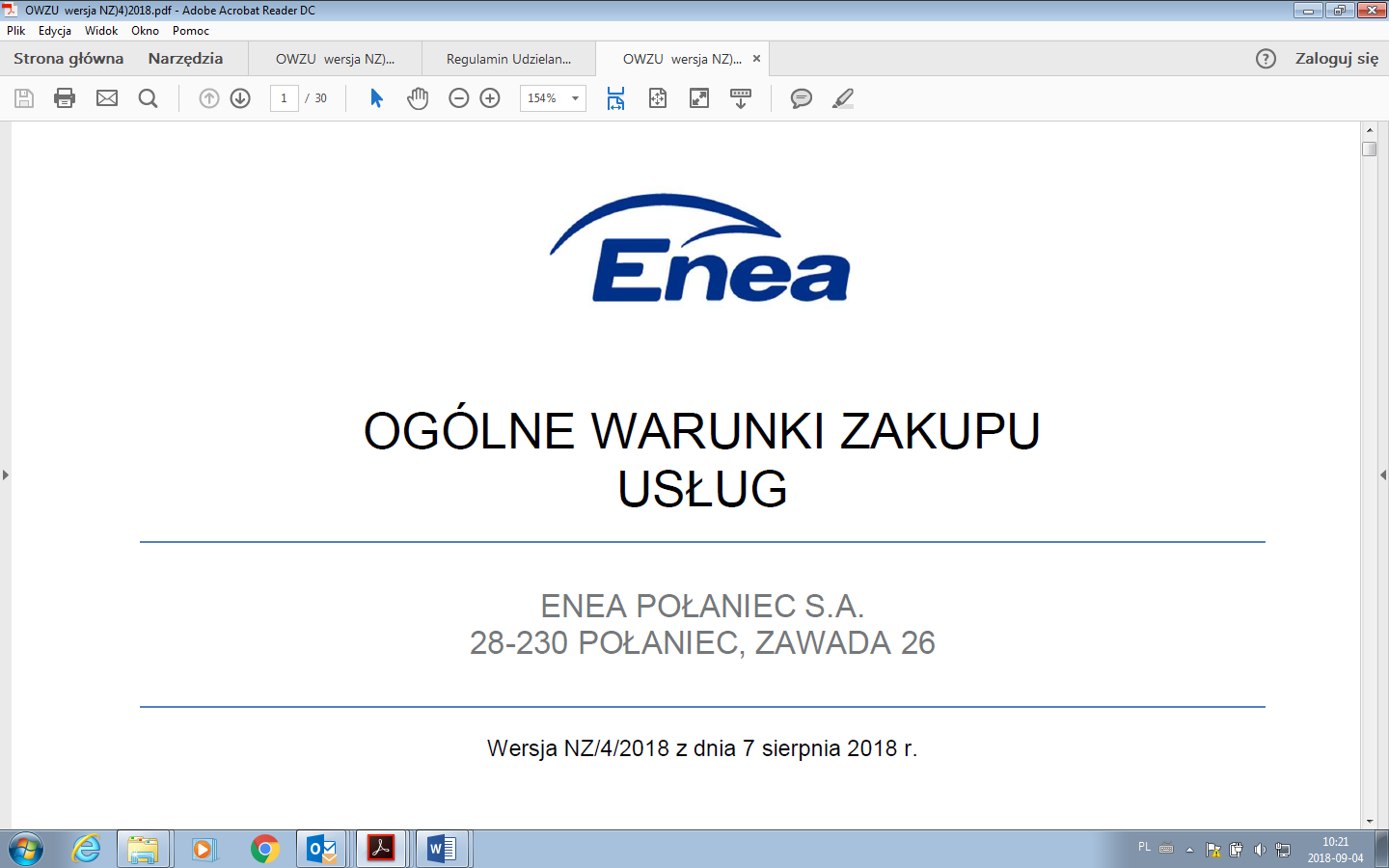 Załącznik nr 3 do Umowy nr ZZ/C/4100/……/2021/………………………./……………………………/MMWzór Gwarancji Należytego Wykonania Umowy……………………………………..Pieczęć firmowa banku/ TU [●]Miejscowość, rok-mm-ddGWARANCJA  NALEŻYTEGO WYKONANIA UMOWY [●]				Beneficjent:Enea Połaniec S.A.Zawada 2628-230 PołaniecGwarancja NALEŻYTEGO WYKONANIA UMOWY nr []Zostaliśmy poinformowani, że pomiędzy Państwem, a [●], z siedzibą w [●], ul. [●], [●] (dalej: „Wykonawca”), w dniu [●] r. została podpisana umowa nr [●] dotycząca [●] (dalej: „Umowa”) na kwotę wynagrodzenia w wysokości [●] zł (słownie: [●] złotych) netto. Wiadomo nam także, iż zgodnie z Umową, Wykonawca jest zobowiązany przedłożyć Państwu zabezpieczenie [●] w formie gwarancji bankowej/ ubezpieczeniowej.W związku z powyższym, [●] z siedzibą w [●], przy ul. [●], [●], wpisany do Rejestru Przedsiębiorców w Sądzie Rejonowym [●] w [●], Wydział [●] Gospodarczy Krajowego Rejestru Sądowego pod numerem KRS [●], o kapitale zakładowym w kwocie [●] zł oraz kapitale wpłaconym w kwocie [●] zł, NIP: [●], Regon: [●] (dalej: „Bank”), działając na zlecenie Wykonawcy, niniejszym zobowiązuje się nieodwołalnie i bezwarunkowo zapłacić każdą kwotę do wysokości:[●] zł(słownie: [●] złotych [●] /100)na Państwa pierwsze pisemne żądanie wypłaty, podpisane przez osoby upoważnione do składania oświadczeń woli w Państwa imieniu, zawierające oświadczenie, że Wykonawca nie wypełnił lub nieprawidłowo wypełnił swoje zobowiązania wynikające z Umowy.  Państwa pisemne żądanie zapłaty powinno zostać przesłane do Banku/Gwaranta na adres: [●], za pośrednictwem banku prowadzącego Państwa rachunek bankowy, celem potwierdzenia, że podpisy złożone na żądaniu wypłaty należą do osób uprawnionych do składania oświadczeń woli w Państwa imieniu.Wszystkie wypłaty z tytułu niniejszej gwarancji są wolne od jakichkolwiek wzajemnych roszczeń, potrąceń, podatków, opłat, odsetek i innych obciążeń.Gwarancja obowiązuje od dnia [●]. Beneficjent zwróci Bankowi/Gwarantowi gwarancje w następujących terminach:po upływie Terminu Ważności Gwarancji;po dokonaniu przez Gwaranta, w ramach niniejszej gwarancji, płatności na Państwa rzecz, na łączną kwotę gwarancji;w przypadku zwolnienia Gwaranta przez Państwa ze zobowiązań wynikających z niniejszej gwarancji przed upływem Terminu Ważności Gwarancji.(dalej: „Termin Ważności Gwarancji”).W przypadku dokonania wypłaty w ramach niniejszej gwarancji, kwota naszego zobowiązania z tytułu niniejszej gwarancji, zostanie automatycznie zmniejszona o wartość dokonanej wypłaty.Niniejsza gwarancja wygasa automatycznie w przypadku:gdyby Państwa żądanie wypłaty nie zostało przekazane do Banku/ Gwarantowi w Terminie Ważności Gwarancji, nawet jeśli niniejszy dokument nie zostanie zwrócony Bankowi/ Gwarantowi;otrzymania przez Bank/ Gwaranta, Państwa pisemnego oświadczenia, podpisanego przez osoby upoważnione do składania oświadczeń woli w Państwa imieniu, zwalniającego Bank/ Gwaranta ze wszystkich zobowiązań przewidzianych w gwarancji przed upływem Terminu Ważności Gwarancji;gdy świadczenia Banku/ Gwaranta, z tytułu niniejszej gwarancji, osiągną kwotę gwarancji;zwrócenia do Banku/ Gwarantowi oryginału niniejszej gwarancji przed upływem Terminu Ważności Gwarancji.   Niniejsza gwarancja powinna być zwrócona do Banku/ Gwarantowi:po upływie Terminu Ważności Gwarancji;po dokonaniu przez Bank/ Gwaranta, w ramach niniejszej gwarancji, płatności na Państwa rzecz, na łączną kwotę gwarancji;w przypadku zwolnienia Banku/ Gwaranta przez Państwa ze zobowiązań wynikających z niniejszej gwarancji przed upływem Terminu Ważności Gwarancji.Przeniesienie wierzytelności wynikających z niniejszej gwarancji jest możliwe tylko za zgodą Banku.Gwarancja została sporządzona według przepisów prawa polskiego.Do wszelkich praw i obowiązków wynikających z tej gwarancji stosuje się prawo Rzeczypospolitej Polskiej. Spory wynikające z gwarancji będzie rozstrzygany przez [●]………………………………………[●][pieczęć firmowa oraz podpisy osób upoważnionychdo składania oświadczeń woli w imieniu Banku/ Gwaranta]Załącznik nr 4 do Umowy nr ZZ/C/……/………………………../2021/……………………./MMWzór Formularza Gwarancji Usunięcia Wad……………………………………..Pieczęć firmowa banku/ TU [●]Miejscowość, rok-mm-ddGWARANCJA USUNIĘCIA WAD [●]				Beneficjent:Enea Połaniec S.A.Zawada 2628-230 PołaniecGwarancja Usunięcia Wad do UMOWY nr []Zostaliśmy poinformowani, że pomiędzy Państwem, a [●], z siedzibą w [●], ul. [●], [●] (dalej: „Wykonawca”), w dniu [●] r. została podpisana umowa nr [●] dotycząca [●] (dalej: „Umowa”) na kwotę wynagrodzenia w wysokości [●] zł (słownie: [●] złotych) netto. Wiadomo nam także, iż zgodnie z Umową, Wykonawca jest zobowiązany przedłożyć Państwu zabezpieczenie [●] w formie gwarancji ubezpieczeniowej.W związku z powyższym, [●] z siedzibą w [●], przy ul. [●], [●], wpisany do Rejestru Przedsiębiorców w Sądzie Rejonowym [●] w [●], Wydział [●] Gospodarczy Krajowego Rejestru Sądowego pod numerem KRS [●], o kapitale zakładowym w kwocie [●] zł oraz kapitale wpłaconym w kwocie [●] zł, NIP: [●], Regon: [●] (dalej: „Gwarant”), działając na zlecenie Wykonawcy, niniejszym zobowiązuje się nieodwołalnie i bezwarunkowo, bez względu na sprzeciw Wykonawcy, zapłacić każdą kwotę do wysokości:[●] zł(słownie: [●] złotych [●] /100)na Państwa pierwsze pisemne żądanie wypłaty, podpisane przez osoby upoważnione do składania oświadczeń woli w Państwa imieniu, zawierające kwotę roszczenia wraz z oświadczeniem, że żądana kwota jest należna z tytułu gwarancji w związku z tym, że Wykonawca nie wypełnił lub nieprawidłowo wypełnił swoje zobowiązania wynikające z Umowy.  Państwa pisemne żądanie zapłaty powinno zostać przesłane do Gwaranta na adres: [●], za pośrednictwem banku prowadzącego Państwa rachunek bankowy, celem potwierdzenia, że podpisy złożone na żądaniu wypłaty należą do osób uprawnionych do zaciągania zobowiązań majątkowych w Państwa imieniu.Wszystkie wypłaty z tytułu niniejszej gwarancji są wolne od jakichkolwiek wzajemnych roszczeń, potrąceń, podatków, opłat, odsetek i innych obciążeń.Gwarancja obowiązuje od dnia [●]. Gwarancja wygasa w dniu [●], a jeżeli data przypadałaby w dniu, w którym Gwarant nie prowadzi działalności operacyjnej, gwarancja ważna jest do pierwszego dnia roboczego, następującego po tym dniu (dalej: „Termin Ważności Gwarancji”).W przypadku dokonania wypłaty w ramach niniejszej gwarancji, kwota gwarancji, zostanie automatycznie zmniejszona o wartość dokonanej wypłaty.Wypłata z tytułu niniejszej gwarancji nastąpi w terminie 14 dni od dnia otrzymania przez Gwaranta żądania wypłaty spełniającego wymagania określone w gwarancji.Niniejsza gwarancja wygasa automatycznie w przypadku:gdyby Państwa żądanie wypłaty nie zostało przekazane Gwarantowi w Terminie Ważności Gwarancji, nawet jeśli niniejszy dokument nie zostanie zwrócony Gwarantowi; otrzymania przez Gwaranta, Państwa pisemnego oświadczenia, podpisanego przez osoby upoważnione do zaciągania zobowiązań majątkowych w Państwa imieniu, zwalniającego Gwaranta ze wszystkich zobowiązań przewidzianych w gwarancji przed upływem Terminu Ważności Gwarancji;gdy świadczenia Gwaranta, z tytułu niniejszej gwarancji, osiągną kwotę gwarancji;zwrócenia Gwarantowi oryginału niniejszej gwarancji przed upływem Terminu Ważności Gwarancji.   Niniejsza gwarancja powinna być zwrócona Gwarantowi:po upływie Terminu Ważności Gwarancji;po dokonaniu przez Gwaranta, w ramach niniejszej gwarancji, płatności na Państwa rzecz, na łączną kwotę gwarancji;w przypadku zwolnienia Gwaranta przez Państwa ze zobowiązań wynikających z niniejszej gwarancji przed upływem Terminu Ważności Gwarancji.Przeniesienie wierzytelności wynikających z niniejszej gwarancji jest możliwe tylko za zgodą Gwaranta.Gwarancja została sporządzona według przepisów prawa polskiego.Do wszelkich praw i obowiązków wynikających z tej gwarancji stosuje się prawo Rzeczypospolitej Polskiej. Spory wynikające z gwarancji będzie rozstrzygany przez Sąd właściwy miejscowo dla Zamawiającego………………………………………[●][pieczęć firmowa oraz podpisy osób upoważnionychdo składania oświadczeń woli w imieniu Gwaranta]Załącznik nr 5 do Umowy nr ZZ/C/4100/……/2021/………………………./……………………………/MMWYKAZ PODWYKONAWCÓWZałącznik nr 6 do Umowy - nr ZZ/C/4100/……/2021/………………………./……………………………/MMKopia polisy (certyfikatu) ubezpieczenia OC Wykonawcy.Załącznik nr 7 do Umowy - nr ZZ/C/4100/……/2021/………………………./……………………………/MMKlauzula informacyjna Administratoradla Wykonawcyzwiązana z realizacją Umowy(dla pełnomocników, reprezentantów, pracowników i współpracowników Wykonawcy wskazanych do kontaktów i realizacji umowy)Zgodnie z art. 13 i 14 ust. 1 i 2 Rozporządzenia Parlamentu Europejskiego i Rady (UE) 2016/679 z dnia 27 kwietnia 2016 r. w sprawie ochrony osób fizycznych w związku z przetwarzaniem danych osobowych w sprawie swobodnego przepływu takich danych oraz uchylenia dyrektywy 95/45/WE (dalej: RODO), informujemy:Administratorem Pana/Pani danych osobowych podanych przez Pana/Panią jest Enea Elektrownia Połaniec Spółka Akcyjna (w skrócie: Enea Elektrownia Połaniec S.A.)  z siedzibą w Zawadzie 26, 28-230 Połaniec (dalej: Administrator).Dane kontaktowe:Inspektor Ochrony Danych - e-mail: eep.iod@enea.pl, Pana/Pani dane osobowe przetwarzane będą w celu udziału w postępowaniu/przetargu oraz późniejszej realizacji oraz rozliczenia usługi bądź umowy, realizacji obowiązków podatkowych i rachunkowych oraz ustalenia, dochodzenia bądź obrony roszczeń.Podstawą prawną przetwarzania Pani/Pana danych osobowych jest art. 6 ust. 1 lit. b/c/f Rozporządzenia Parlamentu Europejskiego i Rady (UE) 2016/679 z dnia 27 kwietnia 2016 r. tzw. ogólnego rozporządzenia o ochronie danych osobowych, dalej: RODO - przetwarzanie jest niezbędne do wykonania umowy, wypełnienia obowiązku prawnego ciążącego na administratorze lub wynika z prawnie uzasadnionych interesów realizowanych przez administratora. Podanie przez Pana/Panią danych osobowych jest dobrowolne, ale niezbędne do udziału w postępowaniu i późniejszej realizacji usługi bądź umowy.Administrator może ujawnić Pana/Pani dane osobowe podmiotom upoważnionym na podstawie przepisów prawa. Administrator może również powierzyć przetwarzanie Pana/Pani danych osobowych dostawcom usług lub produktów działającym na jego rzecz, w szczególności podmiotom świadczącym Administratorowi usługi IT, księgowe, transportowe, serwisowe, agencyjne, ochrony mienia i zakładu, operatorom pocztowym 
a także bankom w zakresie realizacji płatności.Zgodnie z zawartymi z takimi podmiotami umowami powierzenia przetwarzania danych osobowych, Administrator wymaga od tych dostawców usług zgodnego z przepisami prawa, wysokiego stopnia ochrony prywatności i bezpieczeństwa Pana/Pani danych osobowych przetwarzanych przez nich w imieniu Administratora.Pani/Pana dane osobowe będą przechowywane przez okres realizacji Umowy i wynikających z niej zobowiązań Wykonawcy (w tym z zakresu gwarancji i rękojmi za wady) oraz przez okres przedawnienia roszczeń wynikających z Umowy. Po upływie tego okresu dane osobowe będą przetwarzane tylko przez okres wymagany przepisami prawa. W przypadkach, gdy dalsze korzystanie z danych osobowych nie będzie konieczne lub nie będzie objęte obowiązkiem wynikającym z przepisów prawa, Zamawiający podejmie uzasadnione działania w celu usunięcia ich ze swoich systemów i archiwów, lub podejmie działania w celu anonimizacji takich danych osobowych.Dane udostępnione przez Panią/Pana nie będą podlegały profilowaniu.Administrator danych nie ma zamiaru przekazywać danych osobowych do państwa trzeciego.Przysługuje Panu/Pani prawo żądania: dostępu do treści swoich danych - w granicach art. 15 RODO,ich sprostowania – w granicach art. 16 RODO, ich usunięcia - w granicach art. 17 RODO, ograniczenia przetwarzania - w granicach art. 18 RODO, przenoszenia danych - w granicach art. 20 RODO,prawo wniesienia sprzeciwu (w przypadku przetwarzania na podstawie art. 6 ust. 1 lit. f) RODO – w granicach art. 21 RODO,Realizacja praw, o których mowa powyżej, może odbywać się poprzez wskazanie swoich żądań/sprzeciwu przesłane Inspektorowi Ochrony Danych na adres e-mail: eep.iod@enea.pl.Przysługuje Panu/Pani prawo wniesienia skargi do Prezesa Urzędu Ochrony Danych Osobowych w przypadku, gdy uzna Pan/Pani, iż przetwarzanie danych osobowych przez Administratora narusza przepisy o ochronie danych osobowych.Załącznik nr 8 do umowy nr  ZZ/C/4100/……/2021/………………………./……………………………/MMKlauzula „Informacje chronione” dla Wykonawcyzwiązana z realizacją UmowyINFORMACJE CHRONIONENa potrzeby niniejszej umowy Strony przyjmują, iż przez „Informację chronioną” należy rozumieć każdą informację ujawnianą przez jedną ze Stron drugiej Stronie, w związku z prowadzonymi rozmowami 
w trakcie negocjacji, niezależnie od postaci, formy informacji, w tym ujawnianej poprzez zapis na dysku komputerowym, na piśmie, ustnie, wizualnie, w postaci próbek, modeli, szkiców. Za Informacje chronione, Strony uznają w szczególności informacje zawierające dane osobowe, dotyczące strategii 
i organizacji firmy, polityki finansowej i marketingowej, procesów technologicznych, systemów informatycznych i oprogramowania, specyfikacji technicznych surowców i gotowych wyrobów, zasad dystrybucji i zaopatrzenia, cen oraz klientów, informacje prawne i produkcyjne. Informacjami chronionymi są także: wszelkie informacje uzyskane przez Stronę w związku z zawarciem lub wykonywaniem niniejszej Umowy albo przy okazji tych zdarzeń, które stanowią tajemnicę przedsiębiorstwa drugiej Strony w rozumieniu art. 11 ust. 4 ustawy z dnia 16.04.1993 r. o zwalczaniu nieuczciwej konkurencji (Dz.U. z 2018 r. poz. 419 ze zm.), chyba że informacje te są lub staną się informacjami dostępnymi publicznie na skutek zdarzeń zgodnych z prawem,Informacje , o których stanowi Rozporządzenie Parlamentu Europejskiego i Rady (UE) nr 596/2014 z dnia 16 kwietnia 2014 r. w sprawie nadużyć na rynku oraz uchylające dyrektywę 2003/6/WE Parlamentu Europejskiego i Rady i dyrektywy Komisji 2003/124/WE, 2003/125/WE i 2004/72/WE (rozporządzenie MAR).Przez Informacje chronione rozumie się również wszelkie informacje, które można uzyskać przez badanie, testowanie lub analizę Informacji chronionych, jak również sprzętu, oprogramowania, systemów, elementów systemowych lub ich części, dostarczonych przez Wykonawcę/Kontrahenta/Zleceniobiorcę/Dostawcę zewnętrznego.1.3. Strony zobowiązują się:zachować w tajemnicy informacje chronione do własnej wiadomości,zachować w tajemnicy treść zawartych między stronami umów, porozumień, podpisanych listów intencyjnych,wykorzystać informacje jedynie w celach określonych ustaleniami dokonanymi przez Strony, w zakresie niezbędnym do realizacji przedmiotu Umowy,ograniczyć dostęp do informacji chronionych  do osób, którym te informacje są niezbędne 
w celach określonych w ppkt. 1.3.3 i którzy zostali zobowiązani do zachowania tajemnicy, na zasadach niniejszego paragrafu,zapewnić, że żadna z osób otrzymujących informacje nie ujawni informacji ani ich źródła, zarówno w całości, jak i w części osobom trzecim bez uzyskania uprzednio wyraźnego upoważnienia na piśmie od Strony, której informacja lub źródło informacji dotyczy,nie kopiować, nie powielać ani w żaden sposób nie rozpowszechniać jakiejkolwiek części informacji poufnych określonych w ust. 1 niniejszego paragrafu,odpowiednio zabezpieczyć, chronić oraz trwale zniszczyć lub zwrócić informacje chronione natychmiast po zakończeniu realizacji zobowiązań określonych ustaleniami dokonanymi przez Strony,zapewnić przestrzeganie postanowień niniejszej umowy przez swoich pracowników, podwykonawców i innych kontrahentów, którym przekazanie informacji objętych niniejszą Umową jest niezbędne do realizacji umów zawartych pomiędzy Stronami.Niezależnie od obowiązków związanych z ochroną informacji określonych w Umowie Wykonawca/Kontrahent/Zleceniobiorca/Dostawca zewnętrzny zobowiązuje się zachować w poufności wszelkie informacje, które uzyskał w związku z zawarciem lub wykonywaniem Umowy, jeżeli ich ujawnienie mogłoby w jakikolwiek sposób naruszać renomę Zamawiającego. Powyższe zastrzeżenie nie dotyczy udostępnienia informacji związanych z Umową w przypadkach, gdy będzie to niezbędne do prawidłowego wykonania umowy lub będzie wymagane przez stosowne przepisy prawa albo gdy udostępnienie informacji będzie niezbędne do ustalenia i dochodzenia roszczeń Wykonawcy wynikających z Umowy.Postanowienia pkt 9.4 nie będą miały zastosowania w stosunku do tych informacji uzyskanych od drugiej Strony, które:opublikowane, znane i urzędowo podane do publicznej wiadomości bez naruszania postanowień niniejszego paragrafu,są ujawniane na żądanie uprawnionych podmiotów, zgłoszone zgodnie z obowiązującymi przepisami prawa, przy czym z zastrzeżeniem bezwzględnie obowiązujących przepisów prawa Strona zobowiązana do ujawnienia jest zobowiązana do podjęcia przy ujawnianiu tych informacji wszelkich kroków mających zapewnić ochronę poufności w najszerszym dopuszczalnym przez właściwe przepisy prawne zakresie. 7.6. Jednocześnie Wykonawca wyraża zgodę na podawanie do publicznej wiadomości informacji dotyczących Umowy w związku z wypełnianiem przez Zamawiającego lub podmioty z nim powiązane obowiązków informacyjnych spółek publicznych w szczególności wynikających z Rozporządzenia Parlamentu Europejskiego i Rady (UE) nr 596/2014 z dnia 16 kwietnia 2014 r. w sprawie nadużyć na rynku (rozporządzenie w sprawie nadużyć na rynku) oraz uchylającego dyrektywę 2003/6/WE Parlamentu Europejskiego i Rady 
i dyrektywy Komisji 2003/124/WE, 2003/125/WE i 2004/72/WE.7.7. Aby uniknąć wszelkich wątpliwości Strony ustalają, że informacje chronione otrzymane od drugiej Strony nie muszą być wyraźnie oznaczone jako poufne. Załącznik nr 9 do umowy nr  ZZ/C/4100/……/2021/………………………./……………………………/MM…………………………..(nazwa i adres Cesjonariusza)L. dz. nr …………………….ZGODA NA PRZELEW WIERZYTELNOŚCI         Działając w imieniu Enea Elektrownia Połaniec Spółki Akcyjnej z siedzibą w Zawadzie (skrót firmy: Enea Elektrownia Połaniec S.A.) wpisanej do rejestru przedsiębiorców Krajowego Rejestru Sądowego pod numerem 0000053769 przez Sąd Rejonowy w Kielcach X Wydział Gospodarczy Krajowego Rejestru Sądowego, NIP 866-00-01-429, kapitał zakładowy w wysokości 713 500 000 zł w całości wpłacony, wyrażamy zgodę – pod warunkiem pisemnego przyjęcia przez ………………… z siedzibą w ………….………. ("Cedent") oraz ………………... z siedzibą w …………………. („Cesjonariusz") zastrzeżeń, o których mowa w pkt 1–3 poniżej – na dokonanie przelewu przez Cedenta na rzecz Cesjonariusza bezspornych wierzytelności pieniężnych wobec Enea Elektrownia Połaniec S.A. („Dłużnik wierzytelności”), zarówno istniejących, jak i przyszłych, z tytułu:Umowy nr (…)
z dnia ………………...na dostawę / wykonanie usług (…) („Umowa”)Zastrzeżenia, których przyjęcie jest warunkiem wyrażenia zgody na przelew wierzytelności:Cesjonariusz akceptuje, aby w przypadku naliczenia przez Enea Elektrownia Połaniec S.A. kar umownych dla Cedenta wynikających z Umowy, w szczególności z powodu braku realizacji dostaw / nie wykonania usług w uzgodnionych ilościach i terminach lub nie dostarczenia przez Cedenta pełnej dokumentacji wymaganej Umową, Enea Elektrownia Połaniec S.A. dokonała potrącenia wierzytelności o zapłatę kar umownych z przelanymi na Cesjonariusza wierzytelnościami Cedenta w stosunku do Enea Elektrownia Połaniec S.A. Dotyczy to również przypadku, gdy wierzytelność przysługująca względem Cedenta stała się wymagalna później niż wierzytelność będąca przedmiotem przelewu.Cesjonariusz akceptuje również prawo Enea Elektrownia Połaniec S.A. do wstrzymania płatności w przypadkach, gdy przewiduje to Umowa, w szczególności w razie obniżenia ceny / wynagrodzenia z powodu nie dostarczenia przez Cedenta wymaganej dokumentacji. Jednocześnie Cesjonariusz zrzeka się wobec Enea Elektrownia Połaniec S.A. wszelkich roszczeń wynikłych lub związanych z potrąceniem powyższych wierzytelności oraz wstrzymaniem płatności.Cesjonariusz nie dokona, bez uprzedniej pisemnej zgody Enea Elektrownia Połaniec S.A., dalszego przelewu wierzytelności wobec Enea Elektrownia Połaniec S.A. nabytych od Cedenta. Jeżeli przyszły cesjonariusz w formie pisemnej przyjmie zastrzeżenia, o których mowa w pkt 1 – 3 niniejszego pisma, Enea Elektrownia Połaniec S.A. nie odmówi zgody bez uzasadnionej przyczyny.Na fakturach wystawionych przez Cedenta dla Enea Elektrownia Połaniec S.A. zamieszczona zostanie informacja o przelewie wierzytelności i wskazany zostanie numer rachunku bankowego Cesjonariusza właściwy do dokonywania wpłat. W przypadku wskazania innego rachunku bankowego, Enea Elektrownia Połaniec S.A. nie ponosi odpowiedzialności wobec Cesjonariusza za brak zapłaty, a zapłata na rachunek bankowy wskazany na fakturze zwalnia Enea Elektrownia Połaniec S.A. z zobowiązań wynikających z Umowy.……………………………………….                                ……………………………………….Niniejszym potwierdzamy, iż przyjmujemy zastrzeżenia, o których mowa w pkt 1 – 3 niniejszego pisma.………………………………………..w imieniu CesjonariuszaWykonanie ograniczonej modernizacji układów sprężarek powietrza transportowego oraz potrzeb ogólnych w Enea Połaniec S.A. Przewodniczący Komisji Przetargowej Janusz PietrzykZawada, dnia ………….04. 2021 r. (podpis osoby upoważnionej)CZĘŚĆ PIERWSZA – INSTRUKCJA DLA WYKONAWCÓW:ROZDZIAŁ I – Informacje wstępneROZDZIAŁ II – Przedmiot zamówieniaROZDZIAŁ III – Składanie ofert częściowych i wariantowychROZDZIAŁ IV – Opis warunków udziału w postępowaniuROZDZIAŁ V – Wymagane dokumenty i oświadczeniaROZDZIAŁ VI –  Informacje o sposobie porozumiewania się Zamawiającego z Wykonawcami oraz przekazywania oświadczeń i dokumentówROZDZIAŁ VII – WadiumROZDZIAŁ VIII – Wymagania dotyczące zabezpieczenia należytego wykonania UmowyROZDZIAŁ IX – Opis przygotowania ofertyROZDZIAŁ X – Oferty wspólneROZDZIAŁ XI – Miejsce oraz termin składania ofertyROZDZIAŁ XII – Termin związania ofertąROZDZIAŁ XIII – Opis sposobu obliczenia cenyROZDZIAŁ XIV – Kryteria oceny ofertNAZWA KRYTERIUMWAGA (udział procentowy)(W)K1 – Cena ofertowa NettoNAZWA KRYTERIUMWAGA (udział procentowy)(W)K2 – Okres udzielonej gwarancjiNAZWA KRYTERIUMWAGA (udział procentowy)(W)K3 – Termin wykonania zamówieniaROZDZIAŁ XV – Otwarcie ofert i ocena kompletności ofert w celu spełnienia wymogów warunków zamówieniaROZDZIAŁ XVI – Negocjacje ROZDZIAŁ XVII – Aukcja elektronicznaROZDZIAŁ XVIII – Regulamin aukcji elektronicznej na platformie zakupowejROZDZIAŁ XIX – Podstawy wykluczeniaROZDZIAŁ XX – Podstawy odrzucenia ofertyROZDZIAŁ XXI – Unieważnienie postępowaniaROZDZIAŁ XXII – Ocena WykonawcówROZDZIAŁ XXIII – PodwykonawstwoROZDZIAŁ XXIV – Formalności jakich Zamawiający dopełni po wyborze oferty w celu zawarcia umowy ROZDZIAŁ XXV – Klauzula informacyjna RODOROZDZIAŁ XXVI – Wykaz załączników Lp.Nazwa Wykonawcy, lub podmiotu, na którego zasobach polega WykonawcaNazwa i adres Zamawiającego/odbiorcy, na rzecz, którego realizowano zamówienieOpis przedmiotu zamówienia* (zakres/rodzaj  zamówienia)Wartość zamówienia netto w PLNData wykonania(od dd/mm/rrrr
do dd/mm/rrrr)1.2.345Lp.Nazwa podwykonawcyZakres wykonywanych czynności przez podwykonawcęLp.Rodzaj i nazwa narzędzi, urządzeń, sprzętu, środków transportu.Rodzaj własności (własne, dzierżawa)Rok produkcjiLiczba jednostek12345l.pImię i nazwiskowykształcenieStaż pracyOgólny/u wykonawcyPosiadane uprawnieniaL.p.Imię i nazwiskoZakres wykonywanych  czynności w realizacji  
zamówienia(funkcja)Kwalifikacje zawodowe:rodzaj uprawnień (specjalność),data wydania uprawnieńInformacja o podstawie     dysponowania osobą12345678910Lp.PYTANIEPYTANIEODPOWIEDŹODPOWIEDŹODPOWIEDŹODPOWIEDŹUWAGITAKTAKTAKNIE1.Czy firma ma wdrożony system zarządzania bezpieczeństwem i higieną pracy?Czy firma ma wdrożony system zarządzania bezpieczeństwem i higieną pracy?(jeśli tak, proszę załączyć kopię certyfikatu)2.Czy firma ma opracowane i wdrożone zasady szkoleń z zakresu bezpieczeństwem i higieną pracy?Czy firma ma opracowane i wdrożone zasady szkoleń z zakresu bezpieczeństwem i higieną pracy?(podać czasookresy szkoleń dla grup pracowników)3.Czy firma ma opracowane i wdrożone zasady rejestrowania 
i analizowania zdarzeń potencjalnie wypadkowych? Czy firma ma opracowane i wdrożone zasady rejestrowania 
i analizowania zdarzeń potencjalnie wypadkowych? 4.Czy firma ma opracowane i wdrożone zasady postępowania w razie zaistnienia wypadku lub nagłego zachorowania przy pracy?Czy firma ma opracowane i wdrożone zasady postępowania w razie zaistnienia wypadku lub nagłego zachorowania przy pracy?5.Czy firma ma opracowane instrukcje lub inne dokumenty określające zasady bezpiecznego wykonywania planowanych prac i/lub usług?Czy firma ma opracowane instrukcje lub inne dokumenty określające zasady bezpiecznego wykonywania planowanych prac i/lub usług?((jeśli tak, proszę na odwrocie załączyć wykaz dokumentów) 6.Czy firma ma opracowane i wdrożone zasady kontroli wewnętrznej stanu bezpieczeństwa i higieny pracy w tym kontroli podwykonawców?Czy firma ma opracowane i wdrożone zasady kontroli wewnętrznej stanu bezpieczeństwa i higieny pracy w tym kontroli podwykonawców?(jeśli tak, proszę wymienić kto taką kontrolę wykonuje i jaki dokument to reguluje)7.Czy firma ma opracowane i wdrożone zasady doboru i oceny podwykonawców pod względem spełnienia wymagań bezpieczeństwa i higieny pracy?Czy firma ma opracowane i wdrożone zasady doboru i oceny podwykonawców pod względem spełnienia wymagań bezpieczeństwa i higieny pracy?(jeśli tak, proszę wymienić kto taką ocenę wykonuje i jaki dokument to reguluje)8.Czy firma przeprowadziła ocenę ryzyka zawodowego związanego z realizowanym zakresem prac?Czy firma przeprowadziła ocenę ryzyka zawodowego związanego z realizowanym zakresem prac?(podać metodę, załączyć informację o ryzyku)9.Czy w firmie?Czy w firmie?Czy w firmie?Czy w firmie?Czy w firmie?Czy w firmie?Czy w firmie?utworzono służbę bhp?  utworzono służbę bhp?  powierzono wykonywanie zdań służby bhp specjalistom z poza zakładu?powierzono wykonywanie zdań służby bhp specjalistom z poza zakładu?(osoby prawne; osoby fizyczne powierzono wykonywanie zdań służby bhp pracownikom zatrudnionym przy innej pracy?powierzono wykonywanie zdań służby bhp pracownikom zatrudnionym przy innej pracy?pracodawca sam wykonuje zadania służby bhp?pracodawca sam wykonuje zadania służby bhp?10.Czy w firmie opracowano i wdrożono zasady przydziału odzieży i obuwia roboczego oraz środków ochrony indywidualnej dla pracowników? Czy w firmie opracowano i wdrożono zasady przydziału odzieży i obuwia roboczego oraz środków ochrony indywidualnej dla pracowników? Czy w firmie opracowano i wdrożono zasady przydziału odzieży i obuwia roboczego oraz środków ochrony indywidualnej dla pracowników? 11.Czy w firmie opracowano i wdrożono zasady oceny i kontroli użytkowanych przez pracowników środków ochrony indywidualnej i sprzętu ochronnego?Czy w firmie opracowano i wdrożono zasady oceny i kontroli użytkowanych przez pracowników środków ochrony indywidualnej i sprzętu ochronnego?Czy w firmie opracowano i wdrożono zasady oceny i kontroli użytkowanych przez pracowników środków ochrony indywidualnej i sprzętu ochronnego?12.Czy w firmie opracowano i wdrożono zasady ewidencji, wydawania i badania narzędzi zmechanizowanych (z napędem elektrycznym lub pneumatycznym)?Czy w firmie opracowano i wdrożono zasady ewidencji, wydawania i badania narzędzi zmechanizowanych (z napędem elektrycznym lub pneumatycznym)?Czy w firmie opracowano i wdrożono zasady ewidencji, wydawania i badania narzędzi zmechanizowanych (z napędem elektrycznym lub pneumatycznym)?13.Czy do realizacji umowy firma będzie zatrudniała podwykonawców?*Czy do realizacji umowy firma będzie zatrudniała podwykonawców?*Czy do realizacji umowy firma będzie zatrudniała podwykonawców?*(jeżeli tak, podać nazwę firmy, zakres prac)14.Czy do realizacji umowy firma będzie obcokrajowców?Czy do realizacji umowy firma będzie obcokrajowców?Czy do realizacji umowy firma będzie obcokrajowców?jeśli tak, proszę podać nazwę kraju oraz załączyć wykaz dokumentów zezwalających na pracę)15.Planowana liczba osób skierowanych przez Wykonawcę do realizacji planowanych do wykonywania prac i/lub usług?Planowana liczba osób skierowanych przez Wykonawcę do realizacji planowanych do wykonywania prac i/lub usług?Planowana liczba osób skierowanych przez Wykonawcę do realizacji planowanych do wykonywania prac i/lub usług?Planowana liczba osób skierowanych przez Wykonawcę do realizacji planowanych do wykonywania prac i/lub usług?Planowana liczba osób skierowanych przez Wykonawcę do realizacji planowanych do wykonywania prac i/lub usług?Planowana liczba osób skierowanych przez Wykonawcę do realizacji planowanych do wykonywania prac i/lub usług?Planowana liczba osób skierowanych przez Wykonawcę do realizacji planowanych do wykonywania prac i/lub usług?zatrudnienie własnepodwykonawcyobcokrajowcy 16.Planowany sposób zabezpieczenia pomieszczeń higieniczno – sanitarnych, (szatnie, umywalnie, ustępy, jadalnie, pomieszczenia do odpoczynku) dla osób skierowanych przez firmę – Wykonawcę do realizacji planowanych do wykonywania prac i/lub usług?Planowany sposób zabezpieczenia pomieszczeń higieniczno – sanitarnych, (szatnie, umywalnie, ustępy, jadalnie, pomieszczenia do odpoczynku) dla osób skierowanych przez firmę – Wykonawcę do realizacji planowanych do wykonywania prac i/lub usług?Planowany sposób zabezpieczenia pomieszczeń higieniczno – sanitarnych, (szatnie, umywalnie, ustępy, jadalnie, pomieszczenia do odpoczynku) dla osób skierowanych przez firmę – Wykonawcę do realizacji planowanych do wykonywania prac i/lub usług?Planowany sposób zabezpieczenia pomieszczeń higieniczno – sanitarnych, (szatnie, umywalnie, ustępy, jadalnie, pomieszczenia do odpoczynku) dla osób skierowanych przez firmę – Wykonawcę do realizacji planowanych do wykonywania prac i/lub usług?Planowany sposób zabezpieczenia pomieszczeń higieniczno – sanitarnych, (szatnie, umywalnie, ustępy, jadalnie, pomieszczenia do odpoczynku) dla osób skierowanych przez firmę – Wykonawcę do realizacji planowanych do wykonywania prac i/lub usług?Planowany sposób zabezpieczenia pomieszczeń higieniczno – sanitarnych, (szatnie, umywalnie, ustępy, jadalnie, pomieszczenia do odpoczynku) dla osób skierowanych przez firmę – Wykonawcę do realizacji planowanych do wykonywania prac i/lub usług?Planowany sposób zabezpieczenia pomieszczeń higieniczno – sanitarnych, (szatnie, umywalnie, ustępy, jadalnie, pomieszczenia do odpoczynku) dla osób skierowanych przez firmę – Wykonawcę do realizacji planowanych do wykonywania prac i/lub usług?17.Czy firma oszacowała wszelkie koszty związane ze spełnieniem wymagań w zakresie bezpieczeństwa i higieny pracy podczas realizacji prac będących przedmiotem umowy? Czy firma oszacowała wszelkie koszty związane ze spełnieniem wymagań w zakresie bezpieczeństwa i higieny pracy podczas realizacji prac będących przedmiotem umowy? 18.Czy koszty, o których mowa w pkt. 17. znajdują odzwierciedlenie w składanej cenie ofertowej?Czy koszty, o których mowa w pkt. 17. znajdują odzwierciedlenie w składanej cenie ofertowej?Dane dotyczące wypadków przy pracy ( za okres 3 lat poprzedzających złożenie oferty oraz za okres do dnia złożenia oferty w danym roku)*20..20..20..20..20..20..20..***20..***Liczba wypadków przy pracy pracowników*Liczba dni absencji wskutek wypadku *Wskaźnik częstości wypadków (FR)*Wskaźnik ciężkości wypadków (SR)*Liczba wypadków przy pracy osób zatrudnionych na innej podstawie niż umowa o pracę*Liczba wypadków przy pracy podwykonawców*Liczba wypadków śmiertelnych (w firmie) u (podwykonawców)*50530000-9Usługi w zakresie napraw i konserwacji maszyn Grupa mat. 46009032PRZEDMIOT ZAMÓWIENIA: WYKONANIE USŁUG/ROBÓT BUDOWLANYCH/DOSTAWSZCZEGÓŁOWY ZAKRES ZAMÓWIENIA ZAŁOŻENIA I WARUNKI TECHNICZNE DO REALIZACJI PRACWYNAGRODZENIE I KARY UMOWNEORGANIZACJA ZAMÓWIENIARAPORTY I ODBIORYL.p.Dokumentacja:Dokumentacja:Wymagana[x]Dokument źródłowy:AWniosek o wydanie przepustek tymczasowych dla PracownikówWniosek o wydanie przepustek tymczasowych dla PracownikówxInstrukcja przepustkowa dla ruchu osobowego i pojazdów nr I/DK/B/35/2008Wniosek o wydanie przepustek tymczasowych dla pojazdówWniosek o wydanie przepustek tymczasowych dla pojazdówxInstrukcja przepustkowa dla ruchu osobowego i pojazdów nr I/DK/B/35/2008Wniosek – zezwolenie na wjazd i parkowanie na terenie obiektów energetycznychWniosek – zezwolenie na wjazd i parkowanie na terenie obiektów energetycznychxInstrukcja przepustkowa dla ruchu osobowego i pojazdów nr I/DK/B/35/2008Wykazy pracowników skierowanych do wykonywania prac na rzecz ENEA Elektrownia Połaniec S.A. wraz z podwykonawcami (Załącznik Z-1 dokumentu związanego nr 2 do IOBP)Wykazy pracowników skierowanych do wykonywania prac na rzecz ENEA Elektrownia Połaniec S.A. wraz z podwykonawcami (Załącznik Z-1 dokumentu związanego nr 2 do IOBP)xInstrukcja organizacji bezpiecznej pracy w Enea Elektrownia Połaniec S.A nr I/DB/B/20/2013 Karta informacyjna BHP–Z-5 (Załącznik do dokumentu związanego nr 2 do IOBP )Karta informacyjna BHP–Z-5 (Załącznik do dokumentu związanego nr 2 do IOBP )xInstrukcja organizacji bezpiecznej pracy w Enea Elektrownia Połaniec S.A nr I/DB/B/202013Zakres robót budowlanych/usługZakres robót budowlanych/usługHarmonogram realizacji prac Harmonogram realizacji prac xPrzewidywany - Plan odpadów przewidzianych do wytworzenia w związku z realizowaną umową rynkową, zawierający prognozę: rodzaju odpadów, ilości oraz planowanych sposobach ich zagospodarowania (Załącznik Z-2)Przewidywany - Plan odpadów przewidzianych do wytworzenia w związku z realizowaną umową rynkową, zawierający prognozę: rodzaju odpadów, ilości oraz planowanych sposobach ich zagospodarowania (Załącznik Z-2)xInstrukcja postępowania z odpadami wytworzonymi w  Elektrowni Połaniec  nr I/TQ/P/41/2014Plan badań i kontroliPlan badań i kontrolixInstrukcje IBWRInstrukcje IBWRxInstrukcja IORInstrukcja IORxDokument związany nr 15 do IOBPPlan BIOZPlan BIOZxBRaport z inspekcji wizualnej Raport z inspekcji wizualnej xTygodniowy raport realizacji prac wraz z aspektami BHPTygodniowy raport realizacji prac wraz z aspektami BHPxDokumentacja fotograficzna ( stan zastany )Dokumentacja fotograficzna ( stan zastany )xUzgodnienia zmiany zakresu prac ( uzgodniony przez strony i zatwierdzony) Uzgodnienia zmiany zakresu prac ( uzgodniony przez strony i zatwierdzony) xZmiany harmonogramu realizacji prac ( uzgodniony przez strony i zatwierdzony) Zmiany harmonogramu realizacji prac ( uzgodniony przez strony i zatwierdzony) xWPQR, Instrukcje WPSWPQR, Instrukcje WPSxUprawnienia spawaczyUprawnienia spawaczyxProtokoły kontroliProtokoły kontrolixDziennik robótDziennik robótxCZestawienie materiałów podstawowych użytych do prac, Zestawienie materiałów podstawowych użytych do prac, xZestawienie materiałów dodatkowych do spawania z podaniem gatunku, średnicy oraz numeru atestu/ówZestawienie materiałów dodatkowych do spawania z podaniem gatunku, średnicy oraz numeru atestu/ówxLista spawaczy uczestniczących w zadaniuLista spawaczy uczestniczących w zadaniuxLista WPS-ów zastosowanych w zadaniuLista WPS-ów zastosowanych w zadaniuxLista sprzętu spawalniczego zastosowanego w realizacjiLista sprzętu spawalniczego zastosowanego w realizacjixLista sprzętu i urządzeń używanych  w realizacji zadania wraz z niezbędnymi badaniami i poświadczeniami jakościLista sprzętu i urządzeń używanych  w realizacji zadania wraz z niezbędnymi badaniami i poświadczeniami jakościxPoświadczenia / OświadczeniaPoświadczenia / OświadczeniaxZgłoszenie gotowości urządzeń do odbioruZgłoszenie gotowości urządzeń do odbioruxRaport końcowy z wykonanych prac zawierający uwagi / zalecenia dotyczące wykonanego urządzenia*/obiektu*,  w tym układów i urządzeń współdziałających oraz dokumentację zdjęciowąRaport końcowy z wykonanych prac zawierający uwagi / zalecenia dotyczące wykonanego urządzenia*/obiektu*,  w tym układów i urządzeń współdziałających oraz dokumentację zdjęciowąProtokoły odbioru częściowego/ inspektorskiego ( uzgodniony przez strony i zatwierdzony)Protokoły odbioru częściowego/ inspektorskiego ( uzgodniony przez strony i zatwierdzony)xInstrukcja odbiorowa/OWZUProtokoły odbioru technicznego (uzgodniony przez strony i zatwierdzony)Protokoły odbioru technicznego (uzgodniony przez strony i zatwierdzony)Instrukcja odbiorowa/OWZUProtokół odbioru końcowego( uzgodniony przez strony i zatwierdzony)Protokół odbioru końcowego( uzgodniony przez strony i zatwierdzony)xInstrukcja odbiorowa/OWZUProtokół odbioru pogwarancyjnegoProtokół odbioru pogwarancyjnegoInstrukcja odbiorowa/OWZUREGULACJE PRAWNE, PRZEPISY, NORMYWIZJA LOKALNAOKRES I WARUNKI GWARANCJIDOKUMENTY WŁAŚCIWE DLA ENEA ELEKTROWNIA POŁANIEC S.A.ZAŁĄCZNIKICZĘŚĆ TRZECIA – PROJEKT UMOWY50530000-9Usługi w zakresie napraw i konserwacji maszyn Grupa mat. 46009032PRZEDMIOT ZAMÓWIENIA: WYKONANIE USŁUG/ROBÓT BUDOWLANYCH/DOSTAWSZCZEGÓŁOWY ZAKRES ZAMÓWIENIAZAŁOŻENIA I WARUNKI TECHNICZNE DO REALIZACJI PRACWYNAGRODZENIE I KARY UMOWNEORGANIZACJA ZAMÓWIENIARAPORTY I ODBIORYL.p.Dokumentacja:Dokumentacja:Wymagana[x]Dokument źródłowy:A1Wniosek o wydanie przepustek tymczasowych dla PracownikówWniosek o wydanie przepustek tymczasowych dla PracownikówxInstrukcja przepustkowa dla ruchu osobowego i pojazdów nr I/DK/B/35/20082Wniosek o wydanie przepustek tymczasowych dla pojazdówWniosek o wydanie przepustek tymczasowych dla pojazdówxInstrukcja przepustkowa dla ruchu osobowego i pojazdów nr I/DK/B/35/20083Wniosek – zezwolenie na wjazd i parkowanie na terenie obiektów energetycznychWniosek – zezwolenie na wjazd i parkowanie na terenie obiektów energetycznychxInstrukcja przepustkowa dla ruchu osobowego i pojazdów nr I/DK/B/35/20084Wykazy pracowników skierowanych do wykonywania prac na rzecz ENEA Elektrownia Połaniec S.A. wraz z podwykonawcami (Załącznik Z-1 dokumentu związanego nr 2 do IOBP)Wykazy pracowników skierowanych do wykonywania prac na rzecz ENEA Elektrownia Połaniec S.A. wraz z podwykonawcami (Załącznik Z-1 dokumentu związanego nr 2 do IOBP)xInstrukcja organizacji bezpiecznej pracy w Enea Elektrownia Połaniec S.A nr I/DB/B/20/2013 5Karta informacyjna BHP–Z-5 (Załącznik do dokumentu związanego nr 2 do IOBP )Karta informacyjna BHP–Z-5 (Załącznik do dokumentu związanego nr 2 do IOBP )xInstrukcja organizacji bezpiecznej pracy w Enea Elektrownia Połaniec S.A nr I/DB/B/2020136Zakres robót budowlanych/usługZakres robót budowlanych/usług7Harmonogram realizacji prac Harmonogram realizacji prac x8Przewidywany - Plan odpadów przewidzianych do wytworzenia w związku z realizowaną umową rynkową, zawierający prognozę: rodzaju odpadów, ilości oraz planowanych sposobach ich zagospodarowania (Załącznik Z-2)Przewidywany - Plan odpadów przewidzianych do wytworzenia w związku z realizowaną umową rynkową, zawierający prognozę: rodzaju odpadów, ilości oraz planowanych sposobach ich zagospodarowania (Załącznik Z-2)xInstrukcja postępowania z odpadami wytworzonymi w  Elektrowni Połaniec  nr I/TQ/P/41/20149Plan badań i kontroliPlan badań i kontrolix10Instrukcje IBWRInstrukcje IBWRx11Instrukcja IORInstrukcja IORxDokument związany nr 15 do IOBP12Plan BIOZPlan BIOZxB  1Raport z inspekcji wizualnej Raport z inspekcji wizualnej x2Tygodniowy raport realizacji prac wraz z aspektami BHPTygodniowy raport realizacji prac wraz z aspektami BHPx3Dokumentacja fotograficzna ( stan zastany )Dokumentacja fotograficzna ( stan zastany )x3Uzgodnienia zmiany zakresu prac ( uzgodniony przez strony i zatwierdzony) Uzgodnienia zmiany zakresu prac ( uzgodniony przez strony i zatwierdzony) x4Zmiany harmonogramu realizacji prac ( uzgodniony przez strony i zatwierdzony) Zmiany harmonogramu realizacji prac ( uzgodniony przez strony i zatwierdzony) x5WPQR, Instrukcje WPSWPQR, Instrukcje WPSx6Uprawnienia spawaczyUprawnienia spawaczyx7Protokoły kontroliProtokoły kontrolix8Dziennik robótDziennik robótxC1Zestawienie materiałów podstawowych użytych do prac, Zestawienie materiałów podstawowych użytych do prac, x2Zestawienie materiałów dodatkowych do spawania z podaniem gatunku, średnicy oraz numeru atestu/ówZestawienie materiałów dodatkowych do spawania z podaniem gatunku, średnicy oraz numeru atestu/ówx3Lista spawaczy uczestniczących w zadaniuLista spawaczy uczestniczących w zadaniux4Lista WPS-ów zastosowanych w zadaniuLista WPS-ów zastosowanych w zadaniux5Lista sprzętu spawalniczego zastosowanego w realizacjiLista sprzętu spawalniczego zastosowanego w realizacjix6Lista sprzętu i urządzeń używanych  w realizacji zadania wraz z niezbędnymi badaniami i poświadczeniami jakościLista sprzętu i urządzeń używanych  w realizacji zadania wraz z niezbędnymi badaniami i poświadczeniami jakościx7Poświadczenia / OświadczeniaPoświadczenia / Oświadczeniax8Zgłoszenie gotowości urządzeń do odbioruZgłoszenie gotowości urządzeń do odbiorux9Raport końcowy z wykonanych prac zawierający uwagi / zalecenia dotyczące wykonanego urządzenia*/obiektu*,  w tym układów i urządzeń współdziałających oraz dokumentację zdjęciowąRaport końcowy z wykonanych prac zawierający uwagi / zalecenia dotyczące wykonanego urządzenia*/obiektu*,  w tym układów i urządzeń współdziałających oraz dokumentację zdjęciową10Protokoły odbioru częściowego/ inspektorskiego ( uzgodniony przez strony i zatwierdzony)Protokoły odbioru częściowego/ inspektorskiego ( uzgodniony przez strony i zatwierdzony)xInstrukcja odbiorowa/OWZU11Protokoły odbioru technicznego (uzgodniony przez strony i zatwierdzony)Protokoły odbioru technicznego (uzgodniony przez strony i zatwierdzony)Instrukcja odbiorowa/OWZU12Protokół odbioru końcowego( uzgodniony przez strony i zatwierdzony)Protokół odbioru końcowego( uzgodniony przez strony i zatwierdzony)xInstrukcja odbiorowa/OWZU13Protokół odbioru pogwarancyjnegoProtokół odbioru pogwarancyjnegoInstrukcja odbiorowa/OWZUREGULACJE PRAWNE, PRZEPISY, NORMYWIZJA LOKALNAOKRES I WARUNKI GWARANCJIDOKUMENTY WŁAŚCIWE DLA ENEA ELEKTROWNIA POŁANIEC S.A.ZAŁĄCZNIKIL.p.Nazwa podwykonawcyZakres prac